DRAFT FACE TO FACE TEACHING TIMETABLE FOR SEMESTER TWO ACADEMIC YEAR 2021/2022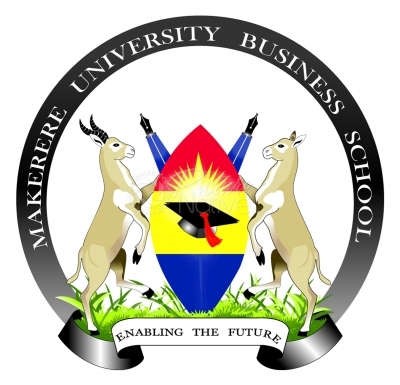 AS AT APRIL 29, 2022FACULTY OF COMMERCEBACHELOR OF COMMERCE – YEAR ONE GROUP A (300) -  Parallel with Group BCOURSESBACHELOR OF COMMERCE – YEAR ONE GROUP B (300) - Parallel with Group ACOURSESBACHELOR OF COMMERCE – YEAR ONE GROUP C (200)COURSESBACHELOR OF COMMERCE YEAR TWO GROUP A (300) Parallel to Group BCOURSESCOM2301 Field attachment (5)BACHELOR OF COMMERCE YEAR TWO GROUP B (300) Parallel to Group ACOURSESCOM2301 Field attachment (5)BACHELOR OF COMMERCE YEAR TWO GROUP C (200)COURSESCOM2301 Field attachment (5)BACHELOR OF COMMERCE - YEAR THREE - GROUP A COMMON COURSESAccounting optionElectives (choose any one)Finance optionMarketing optionBACHELOR OF COMMERCE - YEAR THREE GROUP BCOMMON COURSESAccounting optionElectives (choose any one)Finance optionMarketing optionBACHELOR OF SCIENCE IN ACCOUNTING YEAR ONE GROUP A (200)COURSESBACHELOR OF SCIENCE IN ACCOUNTING YEAR ONE GROUP B (100)COURSESBACHELOR OF SCIENCE IN ACCOUNTING YEAR TWO GROUP A (70)COURSESBACHELOR OF SCIENCE IN ACCOUNTING YEAR TWO GROUP B (70)COURSESBACHELOR OF SCIENCE IN ACCOUNTING YEAR THREE GROUP A (200)COMMON COURSESElectives (Choose any one)BACHELOR OF SCIENCE IN ACCOUNTING YEAR THREE GROUP B (70)COMMON COURSESElectives (Choose any one)BACHELOR OF SCIENCE IN FINANCE YEAR ONE (126)COURSESBACHELOR OF SCIENCE IN FINANCE YEAR TWO (130)COMMON COURSESElectives (Choose any one)BSF2301 Field Attachment (5)BACHELOR OF SCIENCE IN FINANCE YEAR THREE (173)COURSESBACHELOR OF REAL ESTATE MANAGEMENT YEAR ONE (47)COURSESBACHELOR OF REAL ESTATE MANAGEMENT YEAR TWO - DAY – (40)COURSESBACHELOR OF REAL ESTATE MANAGEMENT YEAR THREE – DAY 40COURSESFACULTY OF ENTREPRENEURSHIP AND BUSINESS ADMINISTRATIONBACHELOR OF BUSINESS ADMINISTRATION YEAR ONE - GROUP A – (300) Parallel to Group BCOURSESBACHELOR OF BUSINESS ADMINISTRATION YEAR ONE - GROUP B – (300) Parallel to Group ACOURSESBACHELOR OF BUSINESS ADMINISTRATION YEAR ONE - GROUP C – (200) COURSESBACHELOR OF BUSINESS ADMINISTRATION YEAR ONE - GROUP D – (200)COURSESBACHELOR OF BUSINESS ADMINISTRATION YEAR TWO - GROUP A – 300 Parallel to Group BCOURSESBBA2301 Field attachment – (5)BACHELOR OF BUSINESS ADMINISTRATION YEAR TWO - GROUP B (300) Parallel to Group ACOURSESBBA2301 Field attachment – (5)BACHELOR OF BUSINESS ADMINISTRATION YEAR TWO - GROUP C – (200) COURSESBBA2301 Field attachment – (5)BACHELOR OF BUSINESS ADMINISTRATION YEAR TWO - GROUP D – (100) COURSESBBA2301 Field attachment – (5)BACHELOR OF BUSINESS ADMINISTRATION YEAR THREE – GROUP A - (300)  Parallel to Group BCOMMON COURSESAccounting option (Choose any one)Financial services option (Choose any one)Marketing option (Choose any one)BACHELOR OF BUSINESS ADMINISTRATION YEAR THREE - parallel to Group A– (300)COMMON COURSESAccounting option Financial services option Marketing option BACHELOR OF BUSINESS ADMINISTRATION YEAR THREE - ACCOUNTING GROUP C – (300)COMMON COURSESAccounting option Financial services option Marketing option BACHELOR OF ENTREPRENEURSHIP & SMALL BUSINESS MANAGEMENT YEAR ONE –GROUP A (125)COURSESBACHELOR OF ENTREPRENEURSHIP & SMALL BUSINESS MANAGEMENT YEAR ONE –GROUP B (70)COURSESBACHELOR OF ENTREPRENEURSHIP & SMALL BUSINESS MANAGEMENT YEAR TWO–GROUP A (80)COURSESBACHELOR OF ENTREPRENEURSHIP & SMALL BUSINESS MANAGEMENT YEAR TWO –GROUP B (45)COURSESBACHELOR OF ENTREPRENEURSHIP & SMALL BUSINESS MANAGEMENT YEAR THREE - GROUP A – (125)COURSESBACHELOR OF ENTREPRENEURSHIP & SMALL BUSINESS MANAGEMENT YEAR THREE - GROUP B – (70)COURSESFACULTY OF COMPUTING AND INFORMATICSBACHELOR OF BUSINESS COMPUTING YEAR ONE - GROUP A (200)COURSESBACHELOR OF BUSINESS COMPUTING YEAR ONE - GROUP B (200)COURSESBACHELOR OF BUSINESS COMPUTING YEAR ONE - GROUP C (100)COURSESBACHELOR OF BUSINESS COMPUTING YEAR TWO - GROUP A (200)COURSESBBC2301 Field Attachment – (5)BACHELOR OF BUSINESS COMPUTING YEAR TWO - GROUP B (200)COURSESBACHELOR OF BUSINESS COMPUTING YEAR TWO - GROUP C (146)COURSESBACHELOR OF BUSINESS COMPUTING YEAR THREE - GROUP A – (200)COMMON COURSESElectives (choose any one)MGT3232 Project Report – (2)BACHELOR OF BUSINESS COMPUTING YEAR THREE - GROUP B – (200)COMMON COURSESElectives (choose any one)MGT3232 Project Report – (2)BACHELOR OF BUSINESS COMPUTING YEAR THREE - GROUP C – (100)COMMON COURSESElectives (choose any one)MGT3232 Project Report – (2)BACHELOR OF OFFICE AND INFORMATION MANAGEMENT YEAR ONE - 120COURSESBACHELOR OF OFFICE AND INFORMATION MANAGEMENT YEAR TWO - (136)COURSESBIM 2301 Field Attachment – (5)BACHELOR OF OFFICE AND INFORMATION MANAGEMENT YEAR THREE – (120)COMMON COURSESElectives (Choose any one)PROJ MGT3232 Project Report – (2)FACULTY OF ECONOMICS, ENERGY AND MANAGEMENT SCIENCEBACHELOR OF ARTS IN ECONOMICS – YEAR ONE - 120COURSESBACHELOR OF ARTS IN ECONOMICS – YEAR TWO - (120)COMMON COURSESElectives (choose any one)FIN2301 Field attachment – (5)BACHELOR OF ARTS IN ECONOMICS – YEAR THREE - GROUP A (120)COURSESBACHELOR OF TRANSPORT AND LOGISTICS MANAGEMENT – YEAR ONE - GROUP A - 150COURSESBACHELOR OF TRANSPORT AND LOGISTICS MANAGEMENT – YEAR ONE - GROUP B - 120COURSESBACHELOR OF TRANSPORT AND LOGISTICS MANAGEMENT – YEAR TWO - GROUP ACOURSESBTM2301 Field attachment & project work – (5)BACHELOR OF TRANSPORT AND LOGISTICS MANAGEMENT – YEAR TWO ---- GROUP BCOURSESPSM2204 Field attachment & Project work – (5)BACHELOR OF TRANSPORT AND LOGISTICS MANAGEMENT – YEAR THREE ---- GROUP ACOURSESBACHELOR OF TRANSPORT AND LOGISTICS MANAGEMENT – YEAR THREE ---- GROUP BCOURSESBACHELOR OF PROCUREMENT AND SUPPLY CHAIN MANAGEMENT - YEAR ONE - GROUP A - 200COURSESBACHELOR OF PROCUREMENT AND SUPPLY CHAIN MANAGEMENT - YEAR ONE - GROUP B - 200COURSESBACHELOR OF PROCUREMENT AND SUPPLY CHAIN MANAGEMENT - YEAR TWO - GROUP A COURSESPSM2204 Field attachment & Project work – (5)BACHELOR OF PROCUREMENT AND SUPPLY CHAIN MANAGEMENT - YEAR TWO - GROUP BCOURSESBACHELOR OF PROCUREMENT AND SUPPLY CHAIN MANAGEMENT - YEAR THREE ----- GROUP ACOURSESMGT3231 Project Work – (2)BACHELOR OF PROCUREMENT AND SUPPLY CHAIN MANAGEMENT - YEAR THREE ----- GROUP BCOURSESMGT3231 Project Work – (2)BACHELOR OF PROCUREMENT AND SUPPLY CHAIN MANAGEMENT - YEAR THREE - GROUP C (120)COURSESMGT3231 Project Work – (2)BACHELOR OF BUSINESS STATISTICS - YEAR ONE - GROUP A (200)COURSESBACHELOR OF BUSINESS STATISTICS - YEAR ONE - GROUP B (100)COURSESBACHELOR OF BUSINESS STATISTICS – YEAR TWO - GROUP A (200)COMMON COURSESElectives choose any oneBBM2105 Field attachment – (5)BACHELOR OF BUSINESS STATISTICS – YEAR TWO - GROUP B (100)COMMON COURSESElectives choose any oneBBM2105 Field attachment – (5)BACHELOR OF BUSINESS STATISTICS – YEAR THREE - GROUP ACOMMON COURSESElectives (choose any one)BBM3206 Project Work and Field Attachment II – (5)BACHELOR OF BUSINESS STATISTICS – YEAR THREE - GROUP B-100COMMON COURSESElectives (choose any one)BBM3206 Project Work and Field Attachment II – (5)FACULTY OF MANAGEMENTBACHELOR OF HUMAN RESOURCE MANAGEMENT – YEAR ONE - GROUP A (350) COURSESBACHELOR OF HUMAN RESOURCE MANAGEMENT – YEAR ONE - GROUP B (150)COURSESBACHELOR OF HUMAN RESOURCE MANAGEMENT – YEAR TWO - GROUP A (300) COURSESBACHELOR OF HUMAN RESOURCE MANAGEMENT – YEAR TWO - GROUP B (100)COURSESBACHELOR OF HUMAN RESOURCE MANAGEMENT – YEAR THREE - GROUP A (250) COMMON COURSESElectives (Choose any one)BACHELOR OF HUMAN RESOURCE MANAGEMENT – YEAR THREE - GROUP B (150)COMMON COURSESElectives (Choose any one)BACHELOR OF LEADERSHIP AND GOVERNANCE – YEAR ONE - GROUP A (50)COURSESBACHELOR OF LEADERSHIP AND GOVERNANCE – YEAR ONE - GROUP B (30)COURSESBACHELOR OF LEADERSHIP AND GOVERNANCE – YEAR TWO - GROUP A (40)COURSESBACHELOR OF LEADERSHIP AND GOVERNANCE – YEAR TWO - GROUP B (40)COURSESBACHELOR OF LEADERSHIP AND GOVERNANCE – YEAR THREE - GROUP A (30)COURSESMGT3232 Project Report – (2)BACHELOR OF LEADERSHIP AND GOVERNANCE – YEAR THREE - GROUP B (30)COURSESFACULTY OF MARKETING & HOSPITALITY MANAGEMENTBACHELOR OF INTERNATIONAL BUSINESS – YEAR ONE - GROUP A (250)COURSESBACHELOR OF INTERNATIONAL BUSINESS – YEAR ONE - GROUP B (200)COURSESBACHELOR OF INTERNATIONAL BUSINESS – YEAR TWO - GROUP A (200) COMMON COURSESElectives (Choose any one)MRK 2301 Field Attachment – (5)BACHELOR OF INTERNATIONAL BUSINESS – YEAR TWO - GROUP B (150)COMMON COURSESElectives (Choose any one)BACHELOR OF INTERNATIONAL BUSINESS – YEAR THREE - GROUP A (250)COURSESMGT3232 Project report – (2)BACHELOR OF INTERNATIONAL BUSINESS – YEAR THREE - GROUP B (200)COURSESMGT3232 Project report – (2)BACHELOR OF SCIENCE IN MARKETING - YEAR ONE - GROUP A (170)COURSESBACHELOR OF SCIENCE IN MARKETING - YEAR ONE - GROUP B (100)COURSESBACHELOR OF SCIENCE IN MARKETING –YEAR TWO - GROUP A (230)COMMON COURSESElectives (Choose any one)BSM2301 Marketing Project Work – (5)BACHELOR OF SCIENCE IN MARKETING –YEAR TWO - GROUP B (70)COMMON COURSESElectives (Choose any one)BSM2301 Marketing Project Work – (5)BACHELOR OF SCIENCE IN MARKETING – YEAR THREE - GROUP A (200)COMMON COURSESElectives (Choose any one)BACHELOR OF SCIENCE IN MARKETING – YEAR THREE - GROUP B (150)COMMON COURSESElectives (Choose any one)BACHELOR OF TRAVEL & TOURISM MANAGEMENT – YEAR ONE - GROUP A (250)COURSESBACHELOR OF TRAVEL & TOURISM MANAGEMENT – YEAR ONE - GROUP B (160)COURSESBACHELOR OF TRAVEL & TOURISM MANAGEMENT – YEAR TWO - GROUP A (180)COMMON COURSESElectives (choose any one)Audited courses (choose any one)BTT2332 Industrial Training And Report – (5)BACHELOR OF TRAVEL & TOURISM MANAGEMENT – YEAR TWO - GROUP B (150)COMMON COURSESElectives (choose any one)Audited courses (choose any one)BTT2332 Industrial Training And Report – (5)BACHELOR OF TRAVEL & TOURISM MANAGEMENT – YEAR THREE - GROUP ACOMMON COURSESElectives (choose any one)Audited coursesBACHELOR OF TRAVEL & TOURISM MANAGEMENT – YEAR THREE - GROUP BCOMMON COURSESElectives (choose any one)Audited coursesBACHELOR OF LEISURE & HOSPITALITY MANAGEMENT- YEAR ONE – (126)COMON COURSESBACHELOR OF LEISURE & HOSPITALITY MANAGEMENT- YEAR TWO - GROUP A (60) COMMON COURSESElectives (choose any one)LHM 2301 Field Attachment – (5)BACHELOR OF LEISURE & HOSPITALITY MANAGEMENT- YEAR THREE - GROUP A (120) COMMON COURSESElectives (choose any one)MGT3232 Project Report – (2)BACHELOR OF CATERING AND HOTEL MANAGEMENT – YEAR ONE -(50)COURSESBACHELOR OF CATERING AND HOTEL MANAGEMENT – YEAR TWO COMMON COURSESElectives (choose any one)Audited (choose any one)BCH 2301 Field Attachment – (5)BACHELOR OF CATERING AND HOTEL MANAGEMENT – YEAR THREE - GROUP ACOURSESMGT3232 Project Report – (2)FACULTY OF VOCATIONAL & DISTANCE EDUCATIONDIPLOMA IN BUSINESS ADMINISTRATION – YEAR ONE GROUP ACOURSESDIPLOMA IN BUSINESS ADMINISTRATION – YEAR TWO GROUP ACOURSESDIPLOMA IN ENTERPRENUERSHIP & SMALL BUSINESS MANAGEMENT – YEAR ONE    GROUP ACOURSESDIPLOMA IN ENTERPRENUERSHIP & SMALL BUSINESS MANAGEMENT – YEAR TWO    GROUP ACOURSESDIPLOMA IN COMPUTER SCIENCE – YEAR ONE  COURSESDIPLOMA IN COMPUTER SCIENCE – YEAR TWO COURSESDCS2214 Project Proposal – (4)DIPLOMA IN HOTEL AND RESTAURANT BUSINESS MANAGEMENT YEAR ONE  COURSESDIPLOMA IN ENTREPRENEURSHIP & SMALL BUSINESS MANAGEMENT - YEAR ONE LUZIRA UPPER PRISON COURSESDIPLOMA IN ENTERPRENUERSHIP & SMALL BUSINESS MANAGEMENT – YEAR TWO    LUZIRA UPPER PRISONCOURSESDIPLOMA IN ACCOUNTING AND FINANCE– YEAR ONE COURSESNATIONAL CERTIFICATE IN BUSINESS ADMINISTRATION – YEAR ONE SEM TWOCOURSESNATIONAL CERTIFICATE IN BUSINESS ADMINISTRATION – YEAR TWO SEM TWOCOURSESNCBA226 Internship – (4)HIGHER EDUCATION CERTIFICATE IN BUSINESS STUDIES – YEAR ONE SEM TWO COURSESJINJA REGIONAL CAMPUS MASTER OF BUSINESS ADMINISTRATION, YEAR ONE – EVENING PROGRAMME (27)COMMON COURSES ACCOUNTING OPTION& FINANCE OPTIONPROJECT MANAGEMENT OPTIONMARKETING OPTIONHUMAN RESOURCE OPTION         MASTER OF BUSINESS ADMINISTRATION, YEAR TWO – EVENING PROGRAMME (23)COMMON COURSESMASTER OF HUMAN RESOURCE MANAGEMENT YEAR ONE (06)COMMON COURSESBACHELOR OF COMMERCE YEAR ONE - (34) (DAY) COURSESBACHELOR OF COMMERCE YEAR ONE - (34) (EVENING) COURSESBACHELOR OF COMMERCE (BCOM) - Year TWO (51)  COMMON COURSESAUDITED COURSEBACHELOR OF COMMERCE BCOM) - Year Three (34) COMMON COURSESBACHELOR OF SCIENCE IN ACCOUNTING YEAR ONE – (29) COURSESBACHELOR OF SCIENCE IN ACCOUNTING YEAR TWO –31COMMON COURSESBACHELOR OF SCIENCE IN ACCOUNTING – YEAR THREE – (11) COURSESBACHELOR OF BUSINESS COMPUTING (BBC) Year ONE – (10) (DAY)COURSESBACHELOR OF BUSINESS COMPUTING YEAR TWO – (23) (EVENING)COMMON COURSES MGT2301 FIELD ATTACHMENT: Kawooya Abdulnoor   BACHELOR OF BUSINESS COMPUTING YEAR THREE – 26COMMON COURSESElectives (choose any one)BACHELOR OF ENTERPRENEURSHIP & SMALL BUSINESS MANAGEMENT YEAR ONE– (06) DAYCOURSESBACHELOR OF ENTERPRENEURSHIP & SMALL BUSINESS MANAGEMENT YEAR TWO – (13) COMMON COURSESBEM2301	FIELD ATTACHMENT: Kawooya AbdulnoorBACHELOR OF ENTREPRENEURSHIP & SMALL BUSINESS MANAGEMENT (BESBM) THREE (09)COURSESBACHELORS OF CATERING AND HOTEL MGT YEAR ONE -(19) COURSES BACHELOR OF CATERING AND HOTEL MANAGEMENT (BCH) - YEAR TWO (08)   COMMON COURSESAudited BCH2301 Field Attachment: Kamoga ViannyBACHELOR OF CATERING AND HOTEL MANAGEMENT (BCH) - YEAR THREE – (24)  COURSESBACHELOR OF HUMAN RESOURCE MANAGEMENT – ONE- (21) DAYCOURSESBACHELOR OF HUMAN RESOURCE MANAGEMENT – ONE- (21) EVENINGCOURSESBACHELOR OF HUMAN RESOURCE MANAGEMENT (BHRM) - YEAR TWO (24)  DAYCOMMON COURSESBACHELOR OF HUMAN RESOURCE MANAGEMENT (BHRM) - YEAR TWO (24)  EVENINGCOMMON COURSESBHR2301 Human Resource Field Attachment: Kawooya Abdulnoor	BACHELOR OF HUMAN RESOURCE MANAGEMENT (BHRM) - YEAR THREE (20)  COMMON COURSESElectives (choose any one)BACHELOR OF PROCUREMENT & SUPPLY CHAIN MANAGEMENT YEAR ONE (28) (DAY)COURSESBACHELOR OF PROCUREMENT & SUPPLY CHAIN MANAGEMENT YEAR ONE (28) (EVENING)COURSESBACHELOR OF PROCUREMENT & SUPPLY CHAIN MANAGEMENT (BPSCM) - YEAR TWO (27) (DAY)COMMON COURSESBACHELOR OF PROCUREMENT & SUPPLY CHAIN MANAGEMENT (BPSCM) - YEAR TWO (27) (EVENING)COMMON COURSESBACHELOR OF PROCUREMENT & SUPPLY CHAIN MANAGEMENT (BPSCM) - YEAR THREE (31) COURSESBACHELOR OF BUSINESS ADMINISTRATION (BBA) - YEAR ONE (DAY) (43) COURSESBACHELOR OF BUSINESS ADMINISTRATION (BBA) - YEAR ONE (EVENING) (43) COURSESBACHELOR OF BUSINESS ADMINISTRATION (BBA) - Year TWO (100) (DAY)COMMON COURSESBBA2301 Field Attachment:   Kawooya AbdulnoorBACHELOR OF BUSINESS ADMINISTRATION (BBA) - Year TWO (100) (EVENING)COURSESBBA2301 Field Attachment:  Kawooya Abdulnoor BACHELOR OF BUSINESS ADMINISTRATION YEAR THREE (ACCOUNTING, MARKETING & FINANCIAL SERVICES OPTIONS) (113) DAY                       COMMON COURSES                        FINANCIAL SERVICES OPTION (78)                         MARKETING OPTION (11)                        ACCOUNTING OPTION (64)BACHELOR OF BUSINESS ADMINISTRATION YEAR THREE (ACCOUNTING, MARKETING & FINANCIAL SERVICES OPTIONS) (113) EVENING                       COMMON COURSES                        FINANCIAL SERVICES OPTION (78)                         MARKETING OPTION (11)                        ACCOUNTING OPTION (64)DIPLOMA IN BUSINESS ADMINISTRATION (DBAJ) I (39)  DAY  COURSESDIPLOMA IN BUSINESS ADMINISTRATION (DBAJ) I (39)   Weekend    COURSESDBA1301 Fieldwork:  Kawooya AbdulnoorDIPLOMA IN BUSINESS ADMINISTRATION (DBAJ) II (20) WEEKEND (September Intake) Semester IICOURSE UNITSDIPLOMA IN BUSINESS ADMINISTRATION (DBAJ) II (40) DAY(September Intake) Semester IICOURSE UNITSDIPLOMA IN FINACE AND ACCOUNTING (DAF) YEAR IIDIPLOMA IN ACCOUNTING AND FINANCE– YEAR ONE (WEEKEND)COURSESDIPLOMA IN HOTEL & RESTAURANT BUSINESS MANAGEMENT (DHRBM) I DAY  (04)COURSESDIPLOMA IN HOTEL & RESTAURANT BUSINESS MANAGEMENT (DHRBM II) September Intake (05)COURSESNATIONAL CERTIFICATE IN BUSINESS ADMINISTRATION (NCBA) (17) (YEAR ONE SEMESTER II) COURSE UNIT NATIONAL CERTIFICATE IN BUSINESS ADMINISTRATION (NCBA) (17) (MARCH INTAKE) 		Core Course Unit HIGHER EDUCATION CERTIFICATE IN BUSINESS STUDIES – YEAR ONE SEM TWO DAYCOMMON COURSESMBARARA REGIONAL CAMPUSMASTER OF BUSINESS ADMINISTRATION, YEAR ONE COMMON COURSESACCOUNTING & FINANCE OPTIONPROJECT MGT OPTION	MASTER OF BUSINESS ADMINISTRATION, YEAR TWO COMMON COURSESUNDERGRADUATE PROGRAMSBACHELOR OF COMMERCE (BCOM) YEAR ONE (40)	COURSESBACHELOR OF COMMERCE (BCOM) YEAR TWO (50)COURSESBACHELOR OF COMMERCE (BCOM) YEAR THREE (50)COMMON COURSESACCOUNTING OPTION	BACHELOR OF SCIENCE IN ACCOUNTING (BSA) YEAR ONE (35)BACHELOR OF SCIENCE IN ACCOUNTING (BSA) YEAR TWO (35)BACHELOR OF SCIENCE IN ACCOUNTING (BSA) YEAR THREE (30)CoursesBACHELOR OF BUSINESS ADMINISTRATION (BBA) YEAR ONE GROUP A COURSESBACHELOR OF BUSINESS ADMINISTRATION (BBA) YEAR ONE Group B CoursesBACHELOR OF BUSINESS ADMINISTRATION (BBA) YEAR TWO Group A (40)COURSESBACHELOR OF BUSINESS ADMINISTRATION (BBA) YEAR TWO Group B (30)COURSESBACHELOR OF BUSINESS ADMINISTRATION (BBA) YEAR THREE GROUP A (60)COMMON COURSESACCOUNTING OPTIONFINANCE OPTIONMARKETING OPTIONBACHELOR OF BUSINESS ADMINISTRATION (BBA) YEAR THREE GROUP B (40)COMMON COURSESACCOUNTING OPTIONFINANCE OPTION	BACHELOR OF HUMAN RESOURCE MANAGEMENT (BHRM) YEAR ONE (25)COURSESBACHELOR OF HUMAN RESOURCE MANAGEMENT (BHRM) YEAR TWO (22)COURSESBACHELOR OF HUMAN RESOURCE MANAGEMENT YEAR THREE BHRM (25)COURSESElectives (choose any one)BACHELOR OF PROCUREMENT & SUPPLY CHAIN MANAGEMENT (BPSM) YEAR ONE (30)COURSESBACHELOR OF PROCUREMENT & SUPPLY CHAIN MANAGEMENT (BPSM) YEAR TWO (35)COURSESBACHELOR OF PROCUREMENT & SUPPLY CHAIN MANAGEMENT (BPSM) YEAR THREE (40)COURSESBachelor of Travel & Tourism Management (BTTM) year ONE (20)coursesBachelor of Travel & Tourism MANAGEMENT (BTTM) YEAR TWO (25)coursesElectives (Choose Any One)Bachelor of Travel &Tourism MANAGEMENT (BTTM) YEAR THREE (25)coursesElectives (choose any one)DIPLOMA IN BUSINESS ADMINISTRATION (DBA) YEAR ONE (SEM. II) (50)COURSEDIPLOMA IN ACCOUNTING AND FINANCE (DAF) YEAR ONE COURSESDIPLOMA IN BUSINESS ADMINISTRATION (DBA) YEAR TWO (SEM. II) (60)COURSESNATIONAL CIRTIFICATE IN BUSINESS ADMINISTRATION (NCBA) YEAR ONE (SEM II) (25)NATIONAL CERTIFICATE IN BUSINESS ADMINISTRATION – YEAR TWO SEM TWOCOMMON COURSESHIGHER EDUCATION CERTIFICATE IN BUSINESS STUDIES (HECBS) SEM 11Year One Semester OneMBALE REGIONAL CAMPUSBACHELOR OF BUSINESS ADMINISTRATION (BBA) YEAR: ONE SEM: TWOCOURSESBACHELOR OF BUSINESS ADMINISTRATION (BBA) YEAR: TWO SEM: TWO (AFTERNOON) COURSESBACHELOR OF BUSINESS ADMINISTRATION YEAR THREE SEM: TWO ACCOUNTING AND MARKETING OPTIONMarketing OptionBACHELOR OF HUMAN RESOURCE MANAGEMENT – YEAR:ONE- SEM:TWOCOMMON COURSESBACHELOR OF HUMAN RESOURCE MANAGEMENT (BHRM) YEAR: THREE SEM: TWOCOMMON COURSESELECTIVES (Choose any one)BACHELOR OF PROCUREMENT & SUPPLY CHAIN MANAGEMENT (BPSM) YEAR: ONE SEM: TWOCOURSESBACHELOR OF PROCUREMENT & SUPPLY CHAIN MANAGEMENT (BPSM) YEAR: TWO SEM: TWOCOURSESBACHELOR OF PROCUREMENT & SUPPLY CHAIN MANAGEMENT (BPSM) YEAR: THREE SEM: TWOCOURSESDIPLOMA IN BUSINESS ADMINISTRATION (DBA) DAY YEAR: TWO SEM: TWOCOURSESCOURSESNATIONAL CERTIFICATE IN BUSINESS ADMINISTRATION (NCBM) YEAR: ONE SEM: TWOCOURSESNATIONAL CERTIFICATE IN BUSINESS ADMINISTRATION (NCBM) YEAR: TWO SEM: TWOCOURSESHIGHER EDUCATION CERTIFICATE IN BUSINESS STUDIES YEAR ONE SEM TWOCOURSESARUA REGIONAL CAMPUSYEAR ONE MASTER OF BUSINESS ADMINISTRATION – YEAR ONE 	    RECESSCOMMON COURSES ACCOUNTING & FINANCE OPTION   MARKETING OPTIONPROJECT MGT OPTIONMASTER OF BUSINESS ADMINISTRATION - YEAR TWO       COMMON COURSESPOST GRADUATE DIPLOMA IN PUBLIC ADMINISTRATION AND MANAGEMENT (PGDPA)MODULE I (August Intake- 2022)MODULE II (January Intake- 2021)   MODULE III (August Intake – 2020)               MODULE IV (August Intake - 2020)POSTGRADUATE DIPLOMA IN PROJECT PLANNING AND MANAGEMENT (PGDPPM)    MODULE I (AUGUST INTAKE- 2022)  MODULE II (JANUARY INTAKE - 2021)	RECESS AUGUST INTAKE (2019/20)    MODULE III (AUGUST INTAKE- 2021)    MODULE IV (AUGUST INTAKE- 2021) BACHELOR OF BUSINESS ADMINISTRATION (BBA)-YEAR ONE -    EVENING - 40   COMMON COURSES     BACHELOR OF BUSINESS ADMINISTRATION - YEAR TWO – EVENINGCOMMON COURSESBACHELOR OF BUSINESS ADMINISTRATION YEAR THREE (BBA), EVENING- Common coursesAccounting OptionFinance OptionMarketing Option               BACHELOR OF PROCUREMENT & SUPPLY CHAIN MANAGEMENT, YEAR ONE EVE - 25BACHELOR OF PROCUREMENT & SUPPLY CHAIN MANAGEMENT - YEAR TWO EVE – 30                 COMMON COURSESBACHELOR OF PROCUREMENT AND SUPPLY CHAIN MANAGEMENT THREE DAY - 25DIPLOMA IN BUSINESS ADMINISTRATION I (Semester One, August 2022)  DIPLOMA IN BUSINESS ADMINISTRATION I (Semester Two, September 2021) – 60DIPLOMA IN BUSINESS ADMINISTRATION – YEAR TWO (SEMESTER TWO, SEPTEMBER-INTAKE 2021) NATIONAL CERTIFICATE IN BUSINESS ADMINISTRATION (NCBA) YEAR ONE SEMESTER ONE (AUGUST INTAKE) 2022/YEAR ONE SEMESTER TWO – (JANUARY Intake) 2020/21 – 60 NATIONAL HIGHER EDUCATION CERFICATE IN BUSINESS STUDIES YEAR ONE  (NHECS) – SEMESTER TWONATIONAL CERTIFICATE IN BUSINESS ADMINISTRATION (NCBA) YEAR TWO, SEMESTER ONE CoursesTIMEMondayTuesdayWednesdayThursdayFriday8.00-9.00 a.m.FAPBCSFAPP.BAME9.00-10.00 a.m.FAPBCSFAPP.BAME10.00-11.00 a.m.BCSP.BAP.ICTMEP.ICT11.00-12.00 noonBCSP.BAP.ICTMEP.ICTAbb.Code CourseLecturer(s)CUFac.Dept.RoomFAPACC1202Fundamental Accounting Principles* Pr 4FOCACCNB LOWERBCSBAD1205Business Communication  Skills4FEBABANB LOWERP.BABAD1206Principles of Business Administration 4FEBABANB LOWERP.ICTBUC1216Principles of Information Communication Technology4FCIAICTNB LOWERMEFIN1212Macro Economics4FEEMSECONNB LOWERTIMEMondayTuesdayWednesdayThursdayFriday8.00-9.00 a.m.MEFAPP.ICTBCSP.BA9.00-10.00 a.m.MEFAPP.ICTBCSP.BA10.00-11.00 a.m.P.BAP.ICTMEFAPBCS11.00-12.00 noonP.BAP.ICTMEFAPBCSAbb.Code CourseLecturer(s)CUFac.Dept.RoomFAPACC1202Fundamental Accounting Principles* Pr 4FOCACCNB UPPERBCSBAD1205Business Communication  Skills4FEBABANB UPPERP.BABAD1206Principles of Business Administration 4FEBABANB UPPERP.ICTBUC1216Principles of Information Communication Technology4FCIAICTNB UPPERMEFIN1212Macro Economics4FEEMSECONNB UPPERTIMEMondayTuesdayWednesdayThursdayFriday5.30-6.30p.m.P.BABCSFAPP.ICTME6.30-7.30p.m.P.BABCSFAPP.ICTME7.30-8.30p.m.FAPMEP.BABCSP.ICT8.30-9.30p.m.FAPMEP.BABCSP.ICTAbb.Code CourseLecturer(s)CUFac.Dept.RoomFAPACC1202Fundamental Accounting Principles* Pr 4FOCACCNB LOWERBCSBAD1205Business Communication  Skills4FEBABANB LOWERP.BABAD1206Principles of Business Administration 4FEBABANB LOWERP.ICTBUC1216Principles of Information Communication Technology4FCIAICTNB LOWERMEFIN1212Macro Economics4FEEMSECONNB LOWERTIMEMondayTuesdayWednesdayThursdayFriday8.00-9.00 a.m.BRSTAXFMPPSQM9.00-10.00 a.m.BRSTAXFMPPSQM10.00-11.00 a.m.FMBRSTAXQMPPS11.00-12.00 noonFMBRSTAXQMPPSAbb.Code CourseLecturer(s)CUFac.Dept.RoomBRSCOM 2219Business Research Skills4FEEMSMGSNB UPPERTAXFIN2213Introduction to Taxation4FOCFINNB UPPERFMFIN2215Financial Management4FOCFINNB UPPERPPSPSM2204Principles of Purchasing & Supplies4FEEMSPROCNB UPPERQMMGT2212Quantitative Methods0FEEMSMGSNB UPPERTIMEMondayTuesdayWednesdayThursdayFriday8.00-9.00 a.m.TAXFMFMPPS************9.00-10.00 a.m.TAXFMFMPPS************10.00-11.00 a.m.PPSTAXBRSBRS************11.00-12.00 noonPPSTAXBRSBRS************Abb.Code CourseLecturer(s)CUFac.Dept.RoomBRSCOM 2219Business Research Skills4FEEMSMGSNB LowerTAXFIN2213Introduction to Taxation4FOCFINNB LowerFMFIN2215Financial Management4FOCFINNB LowerPPSPSM2204Principles of Purchasing & Supplies4FEEMSPROCNB LowerTIMEMondayTuesdayWednesdayThursdayFriday5.30-6.30p.m.FMPPSTAXQMBRS6.30-7.30p.m.FMPPSTAXQMBRS7.30-8.30p.m.TAXFMPPSBRSQM8.30-9.30p.m.TAXFMPPSBRSQMAbb.Code CourseLecturer(s)CUFac.Dept.RoomBRSCOM 2219Business Research Skills4FEEMSMGSNB LOWERTAXFIN2213Introduction to Taxation4FOCFINNB LOWERFMFIN2215Financial Management4FOCFINNB LOWERPPSPSM2204Principles of Purchasing & Supplies4FEEMSPROCNB LOWERQMMGT2212Quantitative Methods0FEEMSMGSNB LOWERTIMEMondayTuesdayWednesdayThursdayFriday8.00-9.00 a.m.UESMCMAC/ PM/ MPPA/ IMCMAC/ PM/ MPPA/ IMUE9.00-10.00 a.m.UESMCMAC/ PM MPPA/ IMCMAC/ PM MPPA/ IMUE10.00-11.00 a.m.IT/ FIB/ SFMIT/ FIB/ SFMSMCMAC/ PM MPPA/ IMIT/ FIB/ SFM11.00-12.00 noonIT/ FIB/ SFMIT/ FIB/ SFMSMAbb.Code CourseLecturer(s)CUFac.Dept.RoomUEFIN3226Ugandan Economy4FEEMSECONDIGITAL LABSMBAD3210Strategic Management4FEBABADIGITAL LABITFIN3221Income Tax5FOCACCDIGITAL LABCMACACC3201Cost & Management Accounting5FOCACCDIGITAL LABPMBHR3211Performance Management5FEBABABlock 4 rm 3FIBFIN3220Finance for International Business5FOCFINNB upperMPPAFIN3223Monetary Policy & Portfolio Analysis5FOCFINNB upperSFMMRK3206Sales Force Management5FMHMMKTFMin’s blk rm 2IMMRK3213International Marketing5FMHMMKTF Min’s blk rm 2TIMEMondayTuesdayWednesdayThursdayFriday5.30-6.30p.m.SMCMAC/ PM MPPA/ IMUECMAC/ PM MPPA/ IMIT/ FIB/ SFM6.30-7.30p.m.SMCMAC/ PM MPPA/ IMUECMAC/ PM MPPA/ IMIT/ FIB/ SFM7.30-8.30p.m.IT/ FIB/ SFMCMAC/ PM MPPA/ IMSMUE****************8.30-9.30p.m.IT/ FIB/ SFMSMUE****************Abb.Code CourseLecturer(s)CUFac.Dept.RoomUEFIN3226Ugandan Economy4FEEMSECONDIGITAL LABSMBAD3210Strategic Management4FEBABADIGITAL LABITFIN3221Income Tax5FOCACCDIGITAL LABCMACACC3201Cost & Management Accounting5FOCACCDIGITAL LABPMBHR3211Performance Management5FEBABADIGITAL LABFIBFIN3220FIN3220Finance for International BusinessFinance for International Business5FOCFINBLOCK 4 RM 3MPPAMPPAFIN3223FIN3223Monetary Policy & Portfolio AnalysisMonetary Policy & Portfolio Analysis5FOCFINBLOCK 4 RM 3SFMMRK3206Sales Force Management5FMHMMKTBLOCK G RM 1IMMRK3213International Marketing5FMHMMKTBLOCK G RM 1TIMEMondayTuesdayWednesdayThursdayFriday8.00-9.00 a.m.POMBEPMKTBM IIBLAW I9.00-10.00 a.m.POMBEPMKTBM IIBLAW I10.00-11.00 a.m.BLAW IBEPOMPMKTBM II11.00-12.00 noonBLAW IPOMPMKTBM IIAbb.Code CourseLecturer(s)CUFac.Dept.RoomPOMBAD1203Principles of Management4FEBABABLOCK 3 UPPERBEBBE1201Business Economics3FEEMSECONBLOCK 3 UPPERBM IIBBM1201Business Mathematics II4FEEMSMGSBLOCK 3 UPPERBLAW IFIN1202Business Law I4FOCBLAWBLOCK 3 UPPERPMKTMRK1212Principles of Marketing4FMHMMIBBLOCK 3 UPPERTIMEMondayTuesdayWednesdayThursdayFriday5.30-6.30p.m.PMKTBLAW IBM IIPOMBE6.30-7.30p.m.PMKTBLAW IBM IIPOMBE7.30-8.30p.m.BM IIPOMPMKTBLAW IBE8.30-9.30p.m.BM IIPOMPMKTBLAW IAbb.Code CourseLecturer(s)CUFac.Dept.RoomPOMBAD1203Principles of Management4FEBABABLOCK 3 UPPERBEBBE1201Business Economics3FEEMSECONBLOCK 3 UPPERBM IIBBM1201Business Mathematics II4FEEMSMGSBLOCK 3 UPPERBLAW IFIN1202Business Law I4FOCBLAWBLOCK 3 UPPERPMKTMRK1212Principles of Marketing4FMHMMIBBLOCK 3 UPPERTIMEMondayTuesdayWednesdayThursdayFriday8.00-9.00 a.m.POMBEBM IIBLAW IPMKT9.00-10.00 a.m.POMBEBM IIBLAW IPMKT10.00-11.00 a.m.PMKTBEPOMBM IIBLAW I11.00-12.00 noonPMKTPOMBM IIBLAW IAbb.Code CourseLecturer(s)CUFac.Dept.RoomPOMBAD1203Principles of Management4FEBABAWTOBEBBE1201Business Economics3FEEMSECONWTOBM IIBBM1201Business Mathematics II4FEEMSMGSWTOBLAW IFIN1202Business Law I4FOCBLAWWTOPMKTMRK1212Principles Of Marketing4FMHMMKTGWTOTIMEMondayTuesdayWednesdayThursdayFriday5.30-6.30p.m.BM IIPOMBLAW IPMKTBE6.30-7.30p.m.BM IIPOMBLAW IPMKTBE7.30-8.30p.m.BLAW IPMKTBM IIPOMBE8.30-9.30p.m.BLAW IPMKTBM IIPOMAbb.Code CourseLecturer(s)CUFac.Dept.RoomPOMBAD1203Principles of Management4FEBABAWTOBEBBE1201Business Economics3FEEMSECONWTOBM IIBBM1201Business Mathematics II4FEEMSMGSWTOBLAW IFIN1202Business Law I4FOCBLAWWTOPMKTMRK1212Principles Of Marketing4FMHMMKTGWTOTIMEMondayTuesdayWednesdayThursdayFriday8.00-9.00 a.m.PMCAATPAFAS/ FRMACC9.00-10.00 a.m.PMCAATPAFAS/ FRMACC10.00-11.00 a.m.PMATPFSACAACC11.00-12.00 noonFSAATPFSACAAFAS/ FRM12.00-1.00p.m.AFAS/ FRMAbb.Code CourseLecturer(s)CUFac.Dept.RoomPMACC3206Performance Management3FEBABABLOCK 3 UPPERCABSA3201Computerised Accounting4FCIAITBLOCK 3 UPPER/ LABSATPBSA3204Audit Theory & Practice4FOCACCBLOCK 3 UPPERACCBSA3207Accounting For Non-Profit Making Organisation3FOCACCBLOCK 3 UPPERFSABSF3205Financial Statements Analysis3FOCACCBLOCK 3 UPPERAFASBSA3205Assurance And Financial Advisory Services4FOCACCBLOCK 3 UPPERFRMBSA3206Fraud & Risk Management4FOCACCBlock 3 rm 2TIMEMondayTuesdayWednesdayThursdayFriday5.30-6.30p.m.AFAS/ FRMPMATPCAACC6.30-7.30p.m.AFAS/ FRMPMATPCAATP7.30-8.30p.m.CAPMAFAS/ FRMACCATP8.30-9.30p.m.CAFSAAFAS/ FRMACCSaturday8.00-10.00a.m.FSAAbb.Code CourseLecturer(s)CUFac.Dept.RoomPMACC3206Performance Management3FEBABABLOCK 3 UPPERCABSA3201Computerised Accounting4FCIAITBLOCK 3 UPPERATPBSA3204Audit Theory & Practice4FOCACCBLOCK 3 UPPERACCBSA3207Accounting For Non-Profit Making Organisation3FOCACCBLOCK 3 UPPERFSABSF3205Financial Statements Analysis3FOCACCBLOCK 3 UPPERAFASBSA3205Assurance And Financial Advisory Services4FOCACCBLOCK 3 UPPERFRMBSA3206Fraud & Risk Management4FOCACCBlock 3 rm 2TIMEMondayTuesdayWednesdayThursdayFriday1.00-2.00 p.m.MCMMECONPOMBLAWQFA I2.00-3.00 p.m.MCMMECONPOMBLAWQFA I3.00-4.00 p.m.BLAWMECONMCMQFA IPOM4.00-5.00 p.m.BLAWMCMQFA IPOMAbb.Code CourseLecturer(s)CUFac.Dept.RoomPOMBAD1203Principles of Management4FEBABABLOCK 2MECONBBE1204Micro Economics3FEEMSECONBLOCK 2MCMBSF1202Money And Capital Markets4FOCFINBLOCK 2BLAWFIN1206Business Law4FOCBLAWBLOCK 2QFA IBSF2102Quantitative Finance Analysis I4FOCFINBLOCK 2TIMEMondayTuesdayWednesdayThursdayFriday1.00-2.00 p.m.IPTTMMACEPMBRS2.00-3.00 p.m.IPTTMMACEPMBRS3.00-4.00 p.m.MACEPMTTMIPLRM/ MO4.00-5.00 p.m.LRM/ MOPMTTMIPLRM/ MOAbb.Code CourseLecturer(s)CUFac.Dept.RoomMACEBBE2208Macro Economics3FEEMSECONBlock 3 rm 1TTMBSA2204Taxation & Tax Management4FOCFINBlock 3 rm 1IPBSF2201Insurance Practices4FOCFINBlock 3 rm 1PMBSF2202Portfolio Management4FOCFINBlock 3 rm 1BRSMGS2201Business Research Skills2FEEMSMGSBlock 3 rm 1LRMBSF2203Lending & Risk Management*3FOCFINBlock 3 rm 1MOBSF2204Microfinance Operations**3FOCFINAmule rm 1TIMEMondayTuesdayWednesdayThursdayFriday8.00-9.00 a.m.FSLFSEIAMRSBE9.00-10.00 a.m.FSLFSEIAMRSBE10.00-11.00 a.m.MPFMFSFSLMRSEIA11.00-12.00 noonMPFMFSLBEEIASaturday 8.00-10.00amMPFMAbb.Code CourseLecturer(s)CUFac.Dept.RoomFSLBSF3201Financial Services Law4FOCBLAWBLOCK 2FSBSF3202Financial Strategy3FOCFINBLOCK 2MRSBSF3206Microfinance Reporting Systems3FOCFINBLOCK 2EIAFIN3204Economic Investment Appraisal4FOCFINBLOCK 2BEMGT3206Business Ethics3FOMLGBLOCK 2MPFMBSF3204Mutual & Pension Fund Management4FOCFINBLOCK 2TIMEMondayTuesdayWednesdayThursdayFriday8.00-9.00 a.m.BEQMRBLAWREMREBD9.00-10.00 a.m.BEQMRBLAWREMREBD10.00-11.00 a.m.REMBLAWBEQMRREBD11.00-12.00 noonREMBLAWBEQMRAbb.Code CourseLecturer(s)CUFac.Dept.RoomBEBBE1202Business Economics4FEEMSECONBlock 3 rm 1REBDBRE1201Real Estates Business Development3FOCFINBlock 3 rm 1REMBRE1203Real Estates Marketing4FOCFINBlock 3 rm 1QMRBRE1204Quantitative Methods In Real Estates4FEEMSMGSBlock 3 rm 1BLAWFIN1206Business Law4FOCBLAWBlock 3 rm 1TIMEMondayTuesdayWednesdayThursdayFriday8.00-9.00 a.m.REFTREREIBBMBRS9.00-10.00 a.m.REFTREREIBBMBRS10.00-11.00 a.m.BBMTREREFREIBRS11.00-12.00 noonBBMREFREIAbb.Code CourseLecturer(s)CUFac.Dept.RoomREFBRE2201Real Estate Finance4FOCFINBLOCK 7 RM 2TREBRE2202Taxation For Real Estates3FOCFINBLOCK 7 RM 2BBMBRE3102Brokerage Business Management4FOCFINBLOCK 7 RM 2BRSMGS2205Business Research Skills3FEBABABLOCK 7 RM 2REIBRE2205Real Estates Investment4FOCFINBLOCK 7 RM 2TIMEMondayTuesdayWednesdayThursdayFriday1.00-2.00 p.m.EDLAWREPEEIRIP2.00-3.00 p.m.EDLAWREPEEIRIP3.00-4.00 p.m.EDRIPREPELAWGIS4.00-5.00 p.m.GISRIPEILAWGISAbb.Code CourseLecturer(s)CUFac.Dept.RoomEDBEM3209Entrepreneurship Development3FEBAENTBlock 3 rm 1LAWBRE3201Law Relating To Real Estates4FOCBLAWBlock 3 rm 1REPEBRE3202Real Estates Practice & Ethics3FOCFINBlock 3 rm 1RIPBRE3203Risk & Insurance Practice4FOCFINBlock 3 rm 1EIBRE3205Environmental Issues In Real Estates3FOCFINBlock 3 rm 1GISBRE3206GIS For Real Estates3FOCFINBlock 3 rm 1TIMEMondayTuesdayWednesdayThursdayFriday8.00-9.00 a.m.ACC IP.BAICT IMEBCS9.00-10.00 a.m.ACC IP.BAICT IMEBCS10.00-11.00 a.m.ICT IACC IICT IP.BABCS11.00-12.00 noonICT IACC IP.BAMEAbb.Code CourseLecturer(s)CUFac.Dept.RoomACC IACC1201Accounting I *Pr4FOCACCS. TOWER LEVEL 1P.BABAD1206Principles of Business Administration4FEBABAS. TOWER LEVEL 1ICT IBUC1213Information Communication Technology I *Pr.5FCIACITS. TOWER LEVEL 1MEFIN1213Macro Economics3FEEMSECONS. TOWER LEVEL 1BCSMGT1205Business Communication  Skills3FEBABAS. TOWER LEVEL 1TIMEMondayTuesdayWednesdayThursdayFriday8.00-9.00 a.m.P.BAACC IBCSBCSICT I9.00-10.00 a.m.P.BAACC IBCSICT I10.00-11.00 a.m.MEICT IP.BAACC IICT I11.00-12.00 noonMEICT IP.BAACC IMEAbb.Code CourseLecturer(s)CUFac.Dept.RoomACC IACC1201Accounting I *Pr4FOCACCS. TOWER LEVEL 2P.BABAD1206Principles of Business Administration4FEBABAS. TOWER LEVEL 2ICT IBUC1213Information Communication Technology I *Pr.5FCIACITS. TOWER LEVEL 2MEFIN1213Macro Economics3FEEMSECONS. TOWER LEVEL 2BCSMGT1205Business Communication  Skills3FEBABAS. TOWER LEVEL 2TIMEMondayTuesdayWednesdayThursdayFriday1.00-2.00 p.m.P.BAMEACC IICT IBCS2.00-3.00 p.m.P.BAMEACC IICT I3.00-4.00 p.m.ACC IP.BABCSICT IICT I4.00-5.00 p.m.ACC IP.BABCSMEICT IAbb.Code CourseLecturer(s)CUFac.Dept.RoomACC IACC1201Accounting I *Pr4FOCACCS. TOWER LEVEL 1P.BABAD1206Principles of Business Administration4FEBABAS. TOWER LEVEL 1ICT IBUC1213Information Communication Technology I *Pr.5FCIACITS. TOWER LEVEL 1MEFIN1213Macro Economics3FEEMSECONS. TOWER LEVEL 1BCSMGT1205Business Communication  Skills3FEBABAS. TOWER LEVEL 1TIMEMondayTuesdayWednesdayThursdayFriday5.30-6.30p.m.ICT IMEMEP.BAACC I6.30-7.30p.m.ICT IICT IMEP.BAACC I7.30-8.30p.m.P.BAICT IACC IBCSBCS8.30-9.30p.m.P.BAICT IACC IBCSAbb.Code CourseLecturer(s)CUFac.Dept.RoomACC IACC1201Accounting I *Pr4FOCACCS. TOWER LEVEL 1P.BABAD1206Principles of Business Administration4FEBABAS. TOWER LEVEL 1ICT IBUC1213Information Communication Technology I *Pr.5FCIACITS. TOWER LEVEL 1MEFIN1213Macro Economics3FEEMSECONS. TOWER LEVEL 1BCSMGT1205Business Communication  Skills3FEBABAS. TOWER LEVEL 1TIMEMondayTuesdayWednesdayThursdayFriday8.00-9.00 a.m.BSTATE-WEBPPSMBRSPPSM9.00-10.00 a.m.BSTATE-WEBPPSMBRSPPSM10.00-11.00 a.m.ETE-WEBBSTATE-WEB11.00-12.00 noonETBSTATE-WEBAbb.Code CourseLecturer(s)CUFac.Dept.RoomBSTATMGS2202Business Statistics4FEEMSMGSS. TOWER LEVEL 1E-WEBBUC2203E-Business and Web design5FCIAITS. TOWER LEVEL 1ETFIN2208Elements of Taxation2FOCFINS. TOWER LEVEL 1BRSMGS2201Business Research Skills2FEBABAS. TOWER LEVEL 1PPSMPSM2204Principles of Purchasing & Supplies Mgt.4FEEMSPROCS. TOWER LEVEL 1TIMEMondayTuesdayWednesdayThursdayFriday8.00-9.00 a.m.E-WEBBSTATETPPSMBRS9.00-10.00 a.m.E-WEBBSTATETPPSMBRS10.00-11.00 a.m.E-WEBPPSME-WEBBSTAT11.00-12.00 noonPPSME-WEBBSTATAbb.Code CourseLecturer(s)CUFac.Dept.RoomBSTATMGS2202Business Statistics4FEEMSMGSS. TOWER LEVEL 2E-WEBBUC2203E-Business and Web design5FCIAITS. TOWER LEVEL 2ETFIN2208Elements of Taxation2FOCFINS. TOWER LEVEL 2BRSMGS2201Business Research Skills2FEBABAS. TOWER LEVEL 2PPSMPSM2204Principles of Purchasing & Supplies Mgt.4FEEMSPROCS. TOWER LEVEL 2TIMEMondayTuesdayWednesdayThursdayFriday1.00-2.00 p.m.ETPPSMBSTATE-WEBPPSM2.00-3.00 p.m.ETPPSMBSTATE-WEBPPSM3.00-4.00 p.m.BRSE-WEBE-WEBBSTAT4.00-5.00 p.m.BRSE-WEBBSTATAbb.Code CourseLecturer(s)CUFac.Dept.RoomBSTATMGS2202Business Statistics4FEEMSMGSS. TOWER 2ND FLOORE-WEBBUC2203E-Business and Web design5FCIAITS. TOWER 2ND FLOORETFIN2208Elements of Taxation2FOCFINS. TOWER 2ND FLOORBRSMGS2201Business Research Skills2FEBABAS. TOWER 2ND FLOORPPSMPSM2204Principles of Purchasing & Supplies Mgt.4FEEMSPROCS. TOWER 2ND FLOORTIMEMondayTuesdayWednesdayThursdayFriday5.30-6.30 p.m.PPSMETBSTATBSTATE-WEB6.30-7.30 p.m.PPSMETBSTATBSTATE-WEB7.30-8.30 p.m.E-WEBPPSMBRSE-WEB8.30-9.30 p.m.E-WEBPPSMBRSAbb.Code CourseLecturer(s)CUFac.Dept.RoomBSTATMGS2202Business Statistics4FEEMSMGSS. TOWER LEVEL 2E-WEBBUC2203E-Business and Web design5FCIAITS. TOWER LEVEL 2ETFIN2208Elements of Taxation2FOCFINS. TOWER LEVEL 2BRSMGS2201Business Research Skills2FEBABAS. TOWER LEVEL 2PPSMPSM2204Principles of Purchasing & Supplies Mgt.4FEEMSPROCS. TOWER LEVEL 2TIMEMondayTuesdayWednesdayThursdayFriday8.00-9.00 a.m.SMICT IIIBEAUD/ FI/ MRIT/ MPPA/ MC9.00-10.00 a.m.SMICT IIIBEAUD/ FI/ MRIT/ MC MPPA/10.00-11.00 a.m.IT/ MPPA/ MCAUD/ FI/ MRSMICT IIIBE11.00-12.00 noonIT/ MC MPPA/AUD/ FI/ MRSMICT IIIAbb.Code CourseLecturer(s)CUFac.Dept.RoomSMBAD3210Strategic Management4FEBABASHORT TOWER LEVEL 3ICT IIIBBA3205Information Communication Technology III4FCIAITSHORT TOWER LEVEL 3BEMGT3206Business Ethics                                         3FOMLGSHORT TOWER LEVEL 3AUDACC3209Auditing4FOCACCSHORT TOWER LEVEL 3ITFIN3219Income Tax4FOCACCSHORT TOWER LEVEL 3FIFIN3225Law Relating To Financial Institutions4FOCBLAWADB LEC THE 2MPPAFIN3252Monetary Policy & Portfolio Analysis4FOCFINADB LEC THE 2MRMRK3214Marketing Research4FMHMMKTBLOCK 4 RM 3MCMRK3215Marketing Channels4FMHMMKTBLOCK 4 RM 3TIMEMondayTuesdayWednesdayThursdayFriday8.00-9.00 a.m.IT/ MPPA/ MCAUD/ FI/ MRICT IIISMBE9.00-10.00 a.m.IT/ MPPA/ MCAUD/ FI/ MRICT IIISM10.00-11.00 a.m.SMBEAUD/ FI/ MRICT IIIIT/ MPPA/ MC11.00-12.00 noonSMBEAUD/ FI/ MRICT IIIIT/ MPPA/ MCAbb.Code CourseLecturer(s)CUFac.Dept.RoomSMBAD3210Strategic Management4FEBABASHORT TOWER LEVEL 3ICT IIIBBA3205Information Communication Technology III4FCIAITSHORT TOWER LEVEL 3BEMGT3206Business Ethics                                         3FOMLGSHORT TOWER LEVEL 3AUDACC3209Auditing4FOCACCSHORT TOWER LEVEL 3ITFIN3219Income Tax4FOCACCSHORT TOWER LEVEL 3FIFIN3225Law Relating To Financial Institutions4FOCBLAWADB LEC THE 2MPPAFIN3252Monetary Policy & Portfolio Analysis4FOCFINADB LEC THE 2MRMRK3214Marketing Research4FMHMMKTBLOCK 4 RM 3MCMRK3215Marketing Channels4FMHMMKTBLOCK 4 RM 3TIMEMondayTuesdayWednesdayThursdayFriday5.30-6.30p.m.ICT IIIIT/ MPPA/ MCSMBEAUD/ FI/ MR6.30-7.30p.m.ICT IIIIT/ MPPA/ MCSMBEAUD/ FI/ MR7.30-8.30p.m.AUD/ FI/ MRBEICT IIIIT/ MPPA/ MCSM8.30-9.30p.m.AUD/ FI/ MRICT IIIIT/ MPPA/ MCSMAbb.Code CourseLecturer(s)CUFac.Dept.RoomSMBAD3210Strategic Management4FEBABASHORT TOWER LEVEL 3ICT IIIBBA3205Information Communication Technology III4FCIAITSHORT TOWER LEVEL 3BEMGT3206Business Ethics                                         3FOMLGSHORT TOWER LEVEL 3AUDACC3209Auditing4FOCACCSHORT TOWER LEVEL 3ITFIN3219Income Tax4FOCACCSHORT TOWER LEVEL 3FIFIN3225Law Relating To Financial Institutions4FOCBLAWAMULE RM 2MPPAFIN3252Monetary Policy & Portfolio Analysis4FOCFINAMULE RM 2MRMRK3214Marketing Research4FMHMMKTBLOCK 4 RM 3MCMRK3215Marketing Channels4FMHMMKTBLOCK 4 RM 3TIMEMondayTuesdayWednesdayThursdayFriday1.00-2.00 p.m.MEPOMEDQMBLAW2.00-3.00 p.m.MEPOMEDQMBLAW3.00-4.00 p.m.POMBLAWMEEDQM4.00-5.00 p.m.POMBLAWMEEDQMAbb.Code CourseLecturer(s)CUFac.Dept.RoomMEBBE 1203Micro Economics4FEEMSECONBLOCK 3 RM 2POMBAD1203Principles of Management4FEBABABLOCK 3 RM 2EDBEM 1201Entrepreneurship Development I4FEBAENTBLOCK 3 RM 2BLAW IFIN1202Business Law I4FOCBLAWBLOCK 3 RM 2QMMGS1201Quantitative Methods4FEEMSMGSBLOCK 3 RM 2TIMEMondayTuesdayWednesdayThursdayFriday5.30-6.30p.m.POMQMEDBLAWME6.30-7.30p.m.POMQMEDBLAWME7.30-8.30p.m.BLAWEDPOMMEQM8.30-9.30p.m.BLAWEDPOMMEQMAbb.Code CourseLecturer(s)CUFac.Dept.RoomMEBBE 1203Micro Economics4FEEMSECONBLOCK G UpperPOMBAD1203Principles of Management4FEBABABLOCK G UpperEDBEM 1201Entrepreneurship Development I4FEBAENTBLOCK G UpperBLAW IFIN1202Business Law I4FOCBLAWBLOCK G UpperQMMGS1201Quantitative Methods4FEEMSMGSBLOCK G UpperTIMEMondayTuesdayWednesdayThursdayFriday8.00-9.00 a.m.MACESBMPCIFSBBRS9.00-10.00 a.m.MACESBMPCIFSBBRS10.00-11.00 a.m.FSBMACEPCISBM11.00-12.00 noonFSBMACESBMAbb.Code CourseLecturer(s)CUFac.Dept.RoomMACE BBE 2203Macro Economics4FEEMSECONBLOCK 3 RM 2SBMBEM 2201Principles of Small Business Management4FEBAENTBLOCK 3 RM 2PCIBEM 2203Principles of Creativity and Innovation3FEBAENTBLOCK 3 RM 2FSBFIN2210Finance for Small Business4FEBAENTBLOCK 3 RM 2BRSMGS2201Business Research Skills2FEBABABLOCK 3 RM 2SSMMGT2209Service Sector Management4FEBAENTBLOCK 3 RM 2TIMEMondayTuesdayWednesdayThursdayFriday5.30-6.30p.m.SBMMACEFSBBRSPCI6.30-7.30p.m.SBMMACEFSBBRSPCI7.30-8.30p.m.MACEFSBSBMPCI8.30-9.30p.m.MACEFSBSBMAbb.Code CourseLecturer(s)CUFac.Dept.RoomMACE BBE 2203Macro Economics4FEEMSECONFormer Min’s blockSBMBEM 2201Principles of Small Business Management4FEBAENTFormer Min’s blockPCIBEM 2203Principles of Creativity and Innovation3FEBAENTFormer Min’s blockFSBFIN2210Finance for Small Business4FEBAENTFormer Min’s blockBRSMGS2201Business Research Skills2FEBABAFormer Min’s blockSSMMGT2209Service Sector Management4FEBAENTFormer Min’s blockTIMEMondayTuesdayWednesdayThursdayFriday8.00-9.00 a.m.BPPPMHBWTAXUERI9.00-10.00 a.m.BPPPMHBWTAXUERI10.00-11.00 a.m.UERIHBWPPM11.00-12.00 noonUERIPPMAbb.Code CourseLecturer(s)CUFac.Dept.RoomBPBEM 3202Business Plan2FEBAENTBLOCK 4 RM 1PPMBEM3208Project Planning and Management 4FEBAENTBLOCK 4 RM 1HBWBHR 3203Human Behaviour at Work 3FOMHRMBLOCK 4 RM 1UERICOM3253Ugandan Economy & Regional Integration4FEEMSECONBLOCK 4 RM 1TAXFIN3201Elements of Taxation2FOCACCBLOCK 4 RM 1TIMEMondayTuesdayWednesdayThursdayFriday5.30-6.30p.m.TAXBPUERIHBWPPM6.30-7.30p.m.TAXBPUERIHBWPPM7.30-8.30p.m.PPMUERIHBW8.30-9.30p.m.PPMUERIAbb.Code CourseLecturer(s)CUFac.Dept.RoomBPBEM 3202Business Plan2FEBAENTF. MIN’S BLOCK RM 2PPMBEM3208Project Planning and Management 4FEBAENTF. MIN’S BLOCK RM 2HBWBHR 3203Human Behaviour at Work 3FOMHRMF. MIN’S BLOCK RM 2UERICOM3253Ugandan Economy & Regional Integration4FEEMSECONF. MIN’S BLOCK RM 2TAXFIN3201Elements of Taxation2FOCACCF. MIN’S BLOCK RM 2TIMEMondayTuesdayWednesdayThursdayFriday8.00-9.00 a.m.PPBBSAPEPPBICT9.00-10.00 a.m.PPBBSAPEPPBICT10.00-11.00 a.m.ICTBSAPMPPBICT11.00-12.00 noonICTBSAPMPMSaturday 8.00-10.00amPEAbb.Code CourseLecturer(s)CUFac.Dept.RoomPPBBUC1207Programming Principles for Business5FCIAITADB LAB 4BSABUC1210Business Software Applications4FCIAITADB LAB 4ICTBUC1211ICT Fundamentals5FCIAITADB LAB 4PEFIN1214Principles of Economics4FEEMSECONBlock 12 rm 2PMMRK1201Principles of Marketing3FMHMMIBBlock 12 rm 2TIMEMondayTuesdayWednesdayThursdayFriday1.00-2.00 p.m.BSAICTPEICTPPB2.00-3.00 p.m.BSAICTPEICTPPB3.00-4.00 p.m.PPBBSAPMICTPPB4.00-5.00 p.m.PPBBSAPMPMSaturday8.00-10.00 a.m.PEAbb.Code CourseLecturer(s)CUFac.Dept.RoomPPBBUC1207Programming Principles for Business5FCIAITADB LAB 4BSABUC1210Business Software Applications4FCIAITADB LAB 4ICTBUC1211ICT Fundamentals5FCIAITADB LAB 4PEFIN1214Principles of Economics4FEEMSECONBlock 12 rm 2PMMRK1201Principles of Marketing3FMHMMIBBlock 12 rm 2TIMEMondayTuesdayWednesdayThursdayFriday5.30-6.30p.m.ICTICTPEPPBBSA6.30-7.30p.m.ICTICTPEPPBBSA7.30-8.30p.m.ICTPPBBSAPPBPM8.30-9.30p.m.PPBBSAPMPMSaturday10.00-12.00 noonPEAbb.Code CourseLecturer(s)CUFac.Dept.RoomPPBBUC1207Programming Principles for Business5FCIAITADB LAB 4BSABUC1210Business Software Applications4FCIAITADB LAB 4ICTBUC1211ICT Fundamentals5FCIAITADB LAB 4PEFIN1214Principles of Economics4FEEMSECONBlock 12 rm 2PMMRK1201Principles of Marketing3FMHMMIBBlock 12 rm 2TIMEMondayTuesdayWednesdayThursdayFriday8.00-9.00 a.m.P.J/OISDME-WEBCIABSTAT9.00-10.00 a.m.P.J/OISDME-WEBCIABSTAT10.00-11.00 a.m.E-WEBISDMP.J/OBLAWBSTAT11.00-12.00 noonE-WEBCIAP.J/OBLAWBLAW12.00-1.00p.m.CIAAbb.Code CourseLecturer(s)CUFac.Dept.RoomP.J/OBBC2221Programming in Java or Oracle4FCIAITADB LAB 3ISDMBUC2103Information Systems Development and Management3FCIAITADB LAB 3E-WEBBUC2204E-Business and Web Designing4FCIAITADB LAB 3CIABUC2210Computerized Investment Appraisal4FCIAITADB LAB 3BLAWCOM2202Business Law3FOCBLAWBLOCK 12 RM 2BSTATMGS2206Business Statistics3FEEMSMGSBLOCK 12 RM 2TIMEMondayTuesdayWednesdayThursdayFriday1.00-2.00 p.m.ISDMP.J/OE-WEBBLAWBSTAT2.00-3.00 p.m.ISDMP.J/OE-WEBBLAWBSTAT3.00-4.00 p.m.ISDME-WEBCIAP.J/OBSTAT4.00-5.00 p.m.E-WEBCIAP.J/OBLAWSaturday8.00-11.00a.m.CIAAbb.Code CourseLecturer(s)CUFac.Dept.RoomP.J/OBBC2221Programming in Java or Oracle4FCIAITADB LAB 3ISDMBUC2103Information Systems Development and Management3FCIAITADB LAB 3E-WEBBUC2204E-Business and Web Designing4FCIAITADB LAB 3CIABUC2210Computerized Investment Appraisal4FCIAITADB LAB 3BLAWCOM2202Business Law3FOCBLAWBLOCK 12 RM 2BSTATMGS2206Business Statistics3FEEMSMGSBLOCK 12 RM 2TIMEMondayTuesdayWednesdayThursdayFriday5.30-6.30p.m.E-WEBCIAP.J/OBLAWBSTAT6.30-7.30p.m.E-WEBCIAP.J/OBLAWBSTAT7.30-8.30p.m.P.J/OBLAWCIAE-WEBBSTAT8.30-9.30p.m.P.J/OCIAE-WEBSaturday8.00-11.00a.m.ISDMAbb.Code CourseLecturer(s)CUFac.Dept.RoomP.J/OBBC2221Programming in Java or Oracle4FCIAITADB LAB 3ISDMBUC2103Information Systems Development and Management3FCIAITADB LAB 3E-WEBBUC2204E-Business and Web Designing4FCIAITADB LAB 3CIABUC2210Computerized Investment Appraisal4FCIAITADB LAB 3BLAWCOM2202Business Law3FOCBLAWBLOCK 12 RM 2BSTATMGS2206Business Statistics3FEEMSMGSBLOCK 12 RM 2TIMEMondayTuesdayWednesdayThursdayFriday8.00-9.00 a.m.ICTCBEICTCEDBSE/ DMSS9.00-10.00 a.m.ICTCBEICTCEDBSE/ DMSS10.00-11.00 a.m.ICTCBE*******BSE/ DMSSBSE/ DMSS11.00-12.00 noon*********************BSE/ DMSS*******Abb.Code CourseLecturer(s)CUFac.Dept.RoomICTCBBC3210ICT and Corporate Transformation5FCIAITADB LAB 4EDMGT3205Entrepreneurship Development2FEBAENTADB LAB 4BEMGT3206Business Ethics3FOMLGADB LAB 4BSEBUC3201Business Software Engineering                   5FCIAITADB LAB 4DMSSBUC3202Decision & Management Support Systems5FCIAITADB LAB 3TIMEMondayTuesdayWednesdayThursdayFriday1.00-2.00 p.m.BSE/ DMSSEDICTCBEICTC2.00-3.00 p.m.BSE/ DMSSEDICTCBEICTC3.00-4.00 p.m.BSE/ DMSSBSE/ DMSSBEICTC4.00-5.00 p.m.BSE/ DMSSAbb.Code CourseLecturer(s)CUFac.Dept.RoomICTCBBC3210ICT and Corporate Transformation5FCIAITADB LAB 4EDMGT3205Entrepreneurship Development2FEBAENTADB LAB 4BEMGT3206Business Ethics3FOMLGADB LAB 4BSEBUC3201Business Software Engineering                   5FCIAITADB LAB 4DMSSBUC3202Decision & Management Support Systems5FCIAITADB LAB 3TIMEMondayTuesdayWednesdayThursdayFriday5.30-6.30p.m.EDICTCBEICTCBSE/ DMSS6.30-7.30p.m.EDICTCBEICTCBSE/ DMSS7.30-8.30p.m.BSE/ DMSSICTCBEBSE/ DMSS8.30-9.30p.m.BSE/ DMSSAbb.Code CourseLecturer(s)CUFac.Dept.RoomICTCBBC3210ICT and Corporate Transformation5FCIAITADB LAB 4EDMGT3205Entrepreneurship Development2FEBAENTADB LAB 4BEMGT3206Business Ethics3FOMLGADB LAB 4BSEBUC3201Business Software Engineering                   5FCIAITADB LAB 4DMSSBUC3202Decision & Management Support Systems5FCIAITADB LAB 3TIMEMondayTuesdayWednesdayThursdayFriday1.00-2.00 p.m.DPKBS ISH IBLAW ISH I2.00-3.00 p.m.DPKBS ISH IBLAW ISH I3.00-4.00 p.m.DPBLAW IDPKBS I4.00-5.00 p.m.BLAW IDPKBS IAbb.Code CourseLecturer(s)CUFac.Dept.RoomDPBUC1212Document Production5FCIAITADB THEATRE 1KBS IBUC1214Key Board Skills I4FCIAITADB THEATRE 1SH IBUC1218Shorthand I4FCIAITADB THEATRE 1/LABSBLAW IFIN1202Business Law I4FOCBLAWADB THEATRE 1TIMEMondayTuesdayWednesdayThursdayFriday1.00-2.00 p.m.MACCOME-WEBPMCCIS2.00-3.00 p.m.MACCOME-WEBPMCCIS3.00-4.00 p.m.PME-WEBMACCOMCCIS4.00-5.00 p.m.PME-WEBMACCAbb.Code CourseLecturer(s)CUFac.Dept.RoomMACCACC2206Management Accounting4FOCACCADB THEATRE 1OMBIM2201Office Management3FCIAITADB THEATRE 1E-WEBBUC2201E – Business & Web Design4FCIAITADB THEATRE 1/LABPMMRK2214Principles of Marketing4FMHMMIBADB THEATRE 1CCISMRK2211Customer Care & Interpersonal skills3FOMHRMADB THEATRE 1TIMEMondayTuesdayWednesdayThursdayFriday8.00-9.00 a.m.SMPRSH IIIGER II/ FRE II/ KIS IIBE9.00-10.00 a.m.SMPRSH IIIGER II/ FRE II/ KIS IIBE10.00-11.00 a.m.SH IIIPRSMBE11.00-12.00 noonSH IIISMAbb.Code CourseLecturer(s)CUFac.Dept.RoomSMBAD3210Strategic Management4FEBABAADB THEATRE 1PRBIM3201Public Relations3FOMHRMADB THEATRE 1SH IIIBUC3203Short Hand III4FCIAITADB THEATRE 1BEMGT3206Business Ethics3FOMLGADB THEATRE 1GER IILHM3219German II2FMHMLEIADB THEATRE 1FRE IILHM3225French II2FMHMLEIBLOCK G RM 1KIS IILHM3226Kiswahili II2FMHMLEIAMULE 1TIMEMondayTuesdayWednesdayThursdayFriday1.00-2.00 p.m.POMICT ISEMACEBLAW2.00-3.00 p.m.POMICT ISEMACEBLAW3.00-4.00 p.m.PDEVICT ISEMACEBLAW4.00-5.00 p.m.PDEVPOMPDEVAbb.Code CourseLecturer(s)CUFac.Dept.RoomPOMBAD1204Principles of Management3FEBABANB LOWERICT IBUC1217Information Communication Technology I3FCIAITNB LOWERPDEVFIN1201Principles of Development Economics3FEEMSECONNB LOWERMACEFIN1203Macroeconomics I3FEEMSECONNB LOWERSEFIN1205Introduction to Statistics for Economists3FEEMSECONNB LOWERBLAWFIN1207Business Law3FOCBLAWNB LOWERTIMEMondayTuesdayWednesdayThursdayFriday1.00-2.00 p.m.MACEECORMIE/ TEFM2.00-3.00 p.m.MACEECORMIE/ TEFM3.00-4.00 p.m.MACEECORMIE/ TEFM4.00-5.00 p.m.Abb.Code CourseLecturer(s)CUFac.Dept.RoomFMCOM2211Financial Management3FOCFINBLOCK 5 RM 1/LABMACEFIN2201Macroeconomics II3FEEMSECONBLOCK 5 RM 1/LABECOFIN2202Econometrics3FEEMSECONBLOCK 5 RM 1/LABRMMGS2203Research Methods3FEEMSMGSBLOCK 5 RM 1/LABIEFIN2206Industrial Economics3FEEMSECONBLOCK 5 RM 1/LABTEFIN2207Transport Economics3FEEMSECONBLOCK 4 RM 4TIMEMondayTuesdayWednesdayThursdayFriday8.00-9.00 a.m.IMEHEBEHEPSE9.00-10.00 a.m.IMEHEBEEIAPSE10.00-11.00 a.m.IMEPPMBEEIAPSE11.00-12.00 noonPPMPPMEIAAbb.Code CourseLecturer(s)CUFac.Dept.RoomIMEFIN3202Intermediate Macroeconomics3FEEMSECONBLOCK 4 RM 4PSEFIN3211Public Sector Economics3FEEMSECONBLOCK 4 RM 4PPMFIN3218Project Planning & Management3FEBAENTBLOCK 4 RM 4BEMGT3206Business Ethics3FOMLGBLOCK 4 RM 4EIAFIN3203Economic Investment Appraisal3FEEMSECONBLOCK 4 RM 4HEFIN3209Health Economics3FEEMSECONBLOCK 4 RM 4TIMEMondayTuesdayWednesdayThursdayFriday8.00-9.00 a.m.POMBELDMQMBLAW9.00-10.00 a.m.POMBELDMQMBLAW10.00-11.00 a.m.LDMBLAWPOMBEQM11.00-12.00 noonLDMBLAWPOMBEQMAbb.Code CourseLecturer(s)CUFac.Dept.RoomPOMBAD1203Principles of Management4FEBABABLOCK 5 RM 1BEBBE1202Business Economics4FEEMSECONBLOCK 5 RM 1LDMBTM1201Logistics & Distribution Management4FEEMSPROCBLOCK 5 RM 1BLAWFIN1206Business Law4FOCBLAWBLOCK 5 RM 1QMMGS1201Quantitative Methods4FEEMSMGSBLOCK 5 RM 1TIMEMondayTuesdayWednesdayThursdayFriday5.30-6.30p.m.LDMBLAWQMBEPOM6.30-7.30p.m.LDMBLAWQMBEPOM7.30-8.30p.m.POMBELDMQMBLAW8.30-9.30p.m.POMBELDMQMBLAWAbb.Code CourseLecturer(s)CUFac.Dept.RoomPOMBAD1203Principles of Management4FEBABABLOCK 5 RM 1BEBBE1202Business Economics4FEEMSECONBLOCK 5 RM 1LDMBTM1201Logistics & Distribution Management4FEEMSPROCBLOCK 5 RM 1BLAWFIN1206Business Law4FOCBLAWBLOCK 5 RM 1QMMGS1201Quantitative Methods4FEEMSMGSBLOCK 5 RM 1TIMEMondayTuesdayWednesdayThursdayFriday8.00-9.00 a.m.MANESATPTPFMBRS9.00-10.00 a.m.MANESATPTPFMBRS10.00-11.00 a.m.PTPFMMANESAT11.00-12.00 noonPTPFMSATAbb.Code CourseLecturer(s)CUFac.Dept.RoomMANEBBE2202Managerial Economics3FEEMSECONBLOCK 5 RM 2SATBTM2202Statistical Analysis for the Transport4FEEMSMGSBLOCK 5 RM 2PTPBTM2204Principles of Transport Planning4FEEMSPROCBLOCK 5 RM 2FMFIN2215Financial Management4FOCFINBLOCK 5 RM 2BRSMGS2201Business Research Skills2FEEMSMGSBLOCK 5 RM 2TIMEMondayTuesdayWednesdayThursdayFriday5.30-6.30 p.m.SATPTPMANEFMFM6.30-7.30 p.m.SATPTPMANEFMFM7.30-8.30 p.m.BRSSATMANEPTP8.30-9.30 p.m.BRSSATPTPAbb.Code CourseLecturer(s)CUFac.Dept.RoomMANEBBE2202Managerial Economics3FEEMSECONBLOCK 5 RM 2SATBTM2202Statistical Analysis for the Transport4FEEMSMGSBLOCK 5 RM 2PTPBTM2204Principles of Transport Planning4FEEMSPROCBLOCK 5 RM 2FMFIN2215Financial Management4FOCFINBLOCK 5 RM 2BRSMGS2201Business Research Skills2FEEMSMGSBLOCK 5 RM 2TIMEMondayTuesdayWednesdayThursdayFriday1.00-2.00 p.m.CCFLPRBTETLTS2.00-3.00 p.m.CCFLPRBTETLTS3.00-4.00 p.m.BTETSCCFLPRTL4.00-5.00 p.m.BTETSCCFLPRTLAbb.Code CourseLecturer(s)CUFac.Dept.RoomCCFBTM3201Customs Clearing & Forwarding4FEEMSPROCBLOCK 5 RM 2LPRBTM3202Logistics Planning & Regulations4FEEMSPROCBLOCK 5 RM 2BTEBTM3203Business Transport Ethics4FEEMSPROCBLOCK 5 RM 2TLBTM3204Transport Law4FEEMSBLAWBLOCK 5 RM 2TSBTM3205Transport & the Society4FEEMSPROCBLOCK 5 RM 2TIMEMondayTuesdayWednesdayThursdayFriday5.30-6.30p.m.TSBTECCFTLLPR6.30-7.30p.m.TSBTECCFTLLPR7.30-8.30p.m.BTECCFTSLPRTL8.30-9.30p.m.BTECCFTSLPRTLAbb.Code CourseLecturer(s)CUFac.Dept.RoomCCFBTM3201Customs Clearing & Forwarding4FEEMSPROCBLOCK 5 RM 2LPRBTM3202Logistics Planning & Regulations4FEEMSPROCBLOCK 5 RM 2BTEBTM3203Business Transport Ethics4FEEMSPROCBLOCK 5 RM 2TLBTM3204Transport Law4FEEMSBLAWBLOCK 5 RM 2TSBTM3205Transport & the Society4FEEMSPROCBLOCK 5 RM 2TIMEMondayTuesdayWednesdayThursdayFriday1.00-2.00 p.m.POMBLAW IMACEQMPSCM2.00-3.00 p.m.POMBLAW IMACEQMPSCM3.00-4.00 p.m.BLAW IPSCMPOMMACEQM4.00-5.00 p.m.BLAW IPSCMMACEQMAbb.Code CourseLecturer(s)CUFac.Dept.RoomPOMBAD1204Principles of Management3FEBABAWTOBLAW IFIN1202Business Law I4FOCBLAWWTOMACEFIN1212Macro Economics4FEEMSECONWTOQMMGS1201Quantitative Methods4FEEMSMGSWTOPSCMPSM1201Principles of Purchasing & Supply Chain Mgt4FEEMSPROCWTOTIMEMondayTuesdayWednesdayThursdayFriday5.30-6.30p.m.MACEBLAW IQMPOMPSCM6.30-7.30p.m.MACEBLAW IQMPOMPSCM7.30-8.30p.m.BLAW IPOMMACEPSCMQM8.30-9.30p.m.BLAW IMACEPSCMQMAbb.Code CourseLecturer(s)CUFac.Dept.RoomPOMBAD1204Principles of Management3FEBABAWTOBLAW IFIN1202Business Law I4FOCBLAWWTOMACEFIN1212Macro Economics4FEEMSECONWTOQMMGS1201Quantitative Methods4FEEMSMGSWTOPSCMPSM1201Principles of Purchasing & Supply Chain Mgt4FEEMSPROCWTOTIMEMondayTuesdayWednesdayThursdayFriday1.00-2.00 p.m.FMPEPNPSCMBRS2.00-3.00 p.m.FMPEPNPSCMBRS3.00-4.00 p.m.SCMPEFMPNP4.00-5.00 p.m.SCMFMPNPAbb.Code CourseLecturer(s)CUFac.Dept.RoomFMFIN2215Financial Management4FOCFINBLOCK 5 RM IBRSMGS2201Business Research Skills2FEEMSMGSBLOCK 5 RM IPEPSM 2201Procurement Ethics3FEEMSPROCBLOCK 5 RM IPNPPSM 2202Public & Non – Profit Procurement4FEEMSPROCBLOCK 5 RM ISCMPSM2203Supply Chain Management4FEEMSPROCBLOCK 5 RM ITIMEMondayTuesdayWednesdayThursdayFriday5.30-6.30p.m.PNPFMSCMPEBRS6.30-7.30p.m.PNPFMSCMPEBRS7.30-8.30p.m.FMSCMPNPPE8.30-9.30p.m.FMSCMPNPAbb.Code CourseLecturer(s)CUFac.Dept.RoomFMFIN2215Financial Management4FOCFINBLOCK 4 RM IBRSMGS2201Business Research Skills2FEEMSMGSBLOCK 4 RM IPEPSM 2201Procurement Ethics3FEEMSPROCBLOCK 4 RM IPNPPSM 2202Public & Non – Profit Procurement4FEEMSPROCBLOCK 4 RM ISCMPSM2203Supply Chain Management4FEEMSPROCBLOCK 4 RM ITIMEMondayTuesdayWednesdayThursdayFriday8.00-9.00 a.m.EPMPSLPCMIPEP9.00-10.00 a.m.EPMPSLPCMIPEP10.00-11.00 a.m.EPPCMEPMPSLIP11.00-12.00 noonEPPCMPSLIPAbb.Code CourseLecturer(s)CUFac.Dept.RoomEPMMGS3208Elements of Production Management3FEEMSECONBLOCK 12 RM 2PSLFIN3215Procurement & Supplies Law4FEEMSPROCBLOCK 12 RM 2PCMPSM 3203Project & Contracts Management4FEBAENTBLOCK 12 RM 2EPPSM3204Electronic Procurement4FEEMSPROCBLOCK 12 RM 2IPPSM3205International Procurement4FEEMSPROCBLOCK 12 RM 2TIMEMondayTuesdayWednesdayThursdayFriday1.00-2.00 p.m.IPEPMPCMEPPSL2.00-3.00 p.m.IPEPMPCMEPPSL3.00-4.00 p.m.EPMEPIPPSLPCM4.00-5.00 p.m.EPIPPSLPCMAbb.Code CourseLecturer(s)CUFac.Dept.RoomEPMMGS3208Elements of Production Management3FEEMSECONBLOCK 12 RM 2PSLFIN3215Procurement & Supplies Law4FEEMSPROCBLOCK 12 RM 2PCMPSM 3203Project & Contracts Management4FEBAENTBLOCK 12 RM 2EPPSM3204Electronic Procurement4FEEMSPROCBLOCK 12 RM 2IPPSM3205International Procurement4FEEMSPROCBLOCK 12 RM 2TIMEMondayTuesdayWednesdayThursdayFriday5.30-6.30p.m.EPPSLIPEPMPCM6.30-7.30p.m.EPPSLIPEPMPCM7.30-8.30p.m.PSLIP IPEPPCMEPM8.30-9.30p.m.PSLEPPCMEPMAbb.Code CourseLecturer(s)CUFac.Dept.RoomEPMMGS3208Elements of Production Management3FEEMSECONBLOCK 12 RM 2PSLFIN3215Procurement & Supplies Law4FEEMSPROCBLOCK 12 RM 2PCMPSM 3203Project & Contracts Management4FEBAENTBLOCK 12 RM 2EPPSM3204Electronic Procurement4FEEMSPROCBLOCK 12 RM 2IPPSM3205International Procurement4FEEMSPROCBLOCK 12 RM 2TIMEMondayTuesdayWednesdayThursdayFriday8.00-9.00 a.m.MEPOMBM IISIBCS9.00-10.00 a.m.MEPOMBM IISIBCS10.00-11.00 a.m.BM IIPTPOMMESI11.00-12.00 noonBM IIPTBCSMESI12.00-1.00 p.m.PTAbb.Code CourseLecturer(s)CUFac.Dept.RoomPOMBAD1204Principles of Management3FEBABAWTOMEBBE1203Micro Economics4FEEMSECONWTOBM IIBBM1201Business Mathematics II4FEEMSMGSWTOPTBBM1202Probability Theory3FEEMSMGSWTOSIBBM1203Statistical Inference I4FEEMSMGSWTOBCSMGT1205Business Communication Skills3FEBABAWTOTIMEMondayTuesdayWednesdayThursdayFriday5.30-6.30 p.m.MEBM IISIPOMBCS6.30-7.30 p.m.MEBM IISIPOMBCS7.30-8.30 p.m.POMMEBM IISIBCS8.30-9.30 p.m.MEBM IISISaturday 8-11 a.m.PTAbb.Code CourseLecturer(s)CUFac.Dept.RoomPOMBAD1204Principles of Management3FEBABABLOCK 5 RM 2MEBBE1203Micro Economics4FEEMSECONBLOCK 5 RM 2BM IIBBM1201Business Mathematics II4FEEMSMGSBLOCK 5 RM 2PTBBM1202Probability Theory3FEEMSMGSBLOCK 5 RM 2SIBBM1203Statistical Inference I4FEEMSMGSBLOCK 5 RM 2BCSMGT1205Business Communication Skills3FEBABABLOCK 5 RM 2TIMEMondayTuesdayWednesdayThursdayFriday1.00-2.00 p.m.MACECRABLAWORFM2.00-3.00 p.m.MACECRABLAWORFM3.00-4.00 p.m.ORCRAMACEPA/ DFRMFM4.00-5.00 p.m.ORBLAWMACEPA/ DFRMSaturday8.00-10.00a.m.PA/ DFRMAbb.Code CourseLecturer(s)CUFac.Dept.RoomMACEBBE2203Macro Economics4FEEMSECONBLOCK 3 RM ICRABBM2201Correlation and Regression Analysis3FEEMSMGSBLOCK 3 RM IORBBM2202Introduction to Operations Research4FEEMSMGSBLOCK 3 RM IBLAWCOM2202Business Law3FOCBLAWBLOCK 3 RM IFMCOM2115Financial Management3FOCFMBLOCK 3 RM IPABBM2203Process Analysis4FEEMSMGSBLOCK 3 RM IDFRMBBM2204Demand Forecasting and Revenue Management4FEEMSMGSBLOCK 7 RM 1TIMEMondayTuesdayWednesdayThursdayFriday5.30-6.30p.m.CRAMACEORPA/ DFRMFM6.30-7.30p.m.CRAMACEORPA/ DFRMFM7.30-8.30p.m.CRAORPA/ DFRMMACEFM8.30-9.30p.m.ORPA/ DFRMMACESaturday8.00-11.00a.m.BLAWAbb.Code CourseLecturer(s)CUFac.Dept.RoomMACEBBE2203Macro Economics4FEEMSECONBLOCK 5 RM 1CRABBM2201Correlation and Regression Analysis3FEEMSMGSBLOCK 5 RM 1ORBBM2202Introduction to Operations Research4FEEMSMGSBLOCK 5 RM 1BLAWCOM2202Business Law3FOCBLAWBLOCK 5 RM 1/LABFMCOM2115Financial Management3FOCFMBLOCK 5 RM 1PABBM2203Process Analysis4FEEMSMGSBLOCK 5 RM 1DFRMBBM2204Demand Forecasting and Revenue Management4FEEMSMGSBLOCK 7 RM 1TIMEMondayTuesdayWednesdayThursdayFriday8.00-9.00 a.m.SAPPESAPMMAFS/ PS9.00-10.00 a.m.SAPPESAPMMAFS/ PS10.00-11.00 a.m.PEFS/ PSSAPMMABE11.00-12.00 noonPEFS/ PSBEBEAbb.Code CourseLecturer(s)CUFac.Dept.RoomSAPBBM3201Statistical Application Packages5FEEMSMGSBLOCK 3 RM 1PEBBM3203Principles of Econometrics4FEEMSPROCBLOCK 3 RM 1MMABBM3205Marketing Modelling and Analysis3FEEMSMGSBLOCK 3 RM 1BEMGT3206Business Ethics3FOMLGBLOCK 3 RM 1FSBBM3202Financial Statistics4FEEMSMGSBLOCK 3 RM 1PSBBM3204Production Statistics4FEEMSMGSTIMEMondayTuesdayWednesdayThursdayFriday5.30-6.30p.m.PEMMASAPFS/ PSSAP6.30-7.30p.m.PESAPFS/ PSSAP7.30-8.30p.m.MMAFS/ PSBEPESAP8.30-9.30p.m.MMAFS/ PSBEPEBEAbb.Code CourseLecturer(s)CUFac.Dept.RoomSAPBBM3201Statistical Application Packages5FEEMSMGSBLOCK 3 RM 1PEBBM3203Principles of Econometrics4FEEMSPROCBLOCK 3 RM 1MMABBM3205Marketing Modelling and Analysis3FEEMSMGSBLOCK 3 RM 1BEMGT3206Business Ethics3FOMLGBLOCK 3 RM 1FSBBM3202Financial Statistics4FEEMSMGSBLOCK 3 RM 1PSBBM3204Production Statistics4FEEMSMGSBLOCK 7 RM 1TIMEMondayTuesdayWednesdayThursdayFriday1.00-2.00 p.m.PACCPOMHRPBLAWMACE2.00-3.00 p.m.PACCPOMHRPBLAWMACE3.00-4.00 p.m.HRPBLAWPACCPOMMACE4.00-5.00 p.m.HRPBLAWPACCPOMAbb.Code CourseLecturer(s)CUFac.Dept.RoomPACCACC1203Principles of Accounting4FOCACCDIGITAL LAB POMBAD1203Principles of Management4FEBABADIGITAL LAB HRPBHR 1201Human Resource Planning4FOMHRDIGITAL LAB BLAWFIN1206Business Law 4FOCBLAWDIGITAL LAB MACEFIN1213Macro Economics3FEEMSECONDIGITAL LAB TIMEMondayTuesdayWednesdayThursdayFriday5.30-6.30 p.m.BLAWMACEHRPBLAWPACC6.30-7.30 p.m.BLAWMACEHRPBLAWPACC7.30-8.30 p.m.POMMACEPACCPOMHRP8.30-9.30 p.m.POMPACCPOMHRPAbb.Code CourseLecturer(s)CUFac.Dept.RoomPACCACC1203Principles of Accounting4FOCACCBLOCK 4 RM 2POMBAD1203Principles of Management4FEBABABLOCK 4 RM 2HRPBHR 1201Human Resource Planning4FOMHRBLOCK 4 RM 2BLAWFIN1206Business Law 4FOCBLAWBLOCK 4 RM 2MACEFIN1213Macro Economics3FEEMSECONBLOCK 4 RM 2TIMEMondayTuesdayWednesdayThursdayFriday1.00-2.00 p.m.HRTDBSTATCLAWFMBRS2.00-3.00 p.m.HRTDBSTATCLAWFMBRS3.00-4.00 p.m.FMBSTATHRTDCLAWHBW4.00-5.00 p.m.FMHRTDCLAWHBWSaturday8.00-10.00a.m.HBWAbb.Code CourseLecturer(s)CUFac.Dept.RoomHRTDBHR 2201Human Resource Training & Development4FOMHRMNB UPPERBSTATMGS2206Business Statistics3FEEMSMGSNB UPPERCLAWCOM2203Company Law4FOCBLAWNB UPPERFMFIN2215Financial Management4FOCFINNB UPPERBRSMGS2201Business Research Skills2FEEMSMGSNB UPPERHBWMGT2208Human Behaviour at Work4FOMHRMNB UPPERTIMEMondayTuesdayWednesdayThursdayFriday5.30-6.30p.m.CLAWHRTDFMHBWBSTAT6.30-7.30p.m.CLAWHRTDFMHBWBSTAT7.30-8.30p.m.HBWFMCLAWHRTDBSTAT8.30-9.30p.m.HBWFMCLAWHRTDSaturday8.00-10.00a.m.BRSAbb.Code CourseLecturer(s)CUFac.Dept.RoomHRTDBHR 2201Human Resource Training & Development4FOMHRMF.LIBRARY LOWERBSTATMGS2206Business Statistics3FEEMSMGSF.LIBRARY LOWERCLAWCOM2203Company Law4FOCBLAWF.LIBRARY LOWERFMFIN2215Financial Management4FOCFINF.LIBRARY LOWERBRSMGS2201Business Research Skills2FEEMSMGSF.LIBRARY LOWERHBWMGT2208Human Behaviour at Work4FOMHRMF.LIBRARY LOWERTIMEMondayTuesdayWednesdayThursdayFriday8.00-9.00 a.m.SMPMHRMPBEORM9.00-10.00 a.m.SMPMHRMPBEORM10.00-11.00 a.m.HRMPPROJSMPMORM11.00-12.00 noonHRMPPROJSMPMPROJSaturday8.00-10.00amILE/BPAbb.Code CourseLecturer(s)CUFac.Dept.RoomSMBAD3210Strategic Management4FEBABABLOCK 4 RM 2PMBHR 3201Performance Management4FOMHRMBLOCK 4 RM 2HRMPBHR 3202Human Resource Management Policies4FOMHRMBLOCK 4 RM 2PROJBHR 3204Project Management 3FEBAENTBLOCK 4 RM 2ORMBHR 3205Office & Records Management3FOMHRMBLOCK 4 RM 2BELGD3203Business Ethics2FOMLGBLOCK 4 RM 2ILEFIN3222Industry & Labour Economics2FEEMSECONBLOCK 4 RM 2BPBHR 3208Business Psychology2FOMHRMBLOCK 4 RM 1TIMEMondayTuesdayWednesdayThursdayFriday5.30-6.30p.m.PMHRMPSMPROJORM6.30-7.30p.m.PMHRMPSMPROJORM7.30-8.30p.m.HRMPPROJBEPMSM8.30-9.30p.m.HRMPORMBEPMSMSaturday8.00am-10.00amBP/ILEAbb.Code CourseLecturer(s)CUFac.Dept.RoomSMBAD3210Strategic Management4FEBABABLOCK 4 RM 2PMBHR 3201Performance Management4FOMHRMBLOCK 4 RM 2HRMPBHR 3202Human Resource Management Policies4FOMHRMBLOCK 4 RM 2PROJBHR 3204Project Management 3FEBAENTBLOCK 4 RM 2ORMBHR 3205Office & Records Management3FOMHRMBLOCK 4 RM 2BELGD3203Business Ethics2FOMLGILEFIN3222Industry & Labour Economics2FEEMSECONBLOCK 4 RM 2BPBHR 3208Business Psychology2FOMHRMAMULE  RM 2TIMEMondayTuesdayWednesdayThursdayFriday8.00-9.00 a.m.PPAGLPPSNVSGCGACC I9.00-10.00 a.m.PPAGLPPSNVSGCGACC I10.00-11.00 a.m.NVSGACC IPPAGLPPSCG11.00-12.00 noonNVSGACC IPPAGLPPSCGAbb.Code CourseLecturer(s)CUFac.Dept.RoomPPAGLGD1201Public Policy & Administrative Governance4FOMLGBLOCK 7 RM 1LPPSLGD1202Leadership In Public & Private Sector4FOMLGBLOCK 7 RM 1NVSGLGD1204Non Profit & Voluntary Sector Governance4FOMLGBLOCK 7 RM 1CGLGD1205Corporate Governance4FOMLGBLOCK 7 RM 1ACC IBSA2103Accounting I4FOCACCBLOCK 7 RM 1TIMEMondayTuesdayWednesdayThursdayFriday5.30-6.30p.m.NVSGPPAGLPPSCGACC I6.30-7.30p.m.NVSGPPAGLPPSCGACC I7.30-8.30p.m.LPPSACC INVSGPPAGCG8.30-9.30p.m.LPPSACC INVSGPPAGCGAbb.Code CourseLecturer(s)CUFac.Dept.RoomPPAGLGD1201Public Policy & Administrative Governance4FOMLGBLOCK 7 RM 1LPPSLGD1202Leadership In Public & Private Sector4FOMLGBLOCK 7 RM 1NVSGLGD1204Non Profit & Voluntary Sector Governance4FOMLGBLOCK 7 RM 1CGLGD1205Corporate Governance4FOMLGBLOCK 7 RM 1ACC IBSA2103Accounting I4FOCACCBLOCK 7 RM 1TIMEMondayTuesdayWednesdayThursdayFriday1.00-2.00 p.m.ACC IICNSRSBCSPPM2.00-3.00 p.m.ACC IICNSRSBCSPPM3.00-4.00 p.m.PPMCNSACC IIBCSBCS4.00-5.00 p.m.PPMACC IIBCSAbb.Code CourseLecturer(s)CUFac.Dept.RoomACC IIACC2201Accounting II4FOCACCBLOCK 7 RM 1CNSBBA2205Communication & Negotiation Skills3FOML&GBLOCK 7 RM 1BCSBBC2209Business Computer Skills5FCIAITBLOCK 7 RM 1/LABSRSMGS2204Research Skills2FCIAITBLOCK 7 RM 1PPMLGD2201Project Planning and Management4FEBAENTBLOCK 7 RM 1 TIMEMondayTuesdayWednesdayThursdayFriday5.30-6.30p.m.BCSACC IIRSPPMCNS6.30-7.30p.m.BCSACC IIRSPPMCNS7.30-8.30p.m.BCSPPMBCSACC IICNS8.30-9.30p.m.PPMBCSACC IIAbb.Code CourseLecturer(s)CUFac.Dept.RoomACC IIACC2201Accounting II4FOCACCBLOCK G RM 2CNSBBA2205Communication & Negotiation Skills3FOML&GBLOCK G RM 2BCSBBC2209Business Computer Skills5FCIAITBLOCK G RM 2/LABS RSMGS2204Research Skills2FCIAITBLOCK G RM 2 PPMLGD2201Project Planning and Management4FEBAENTBLOCK G RM 2 TIMEMondayTuesdayWednesdayThursdayFriday8.00-9.00 a.m.PMFMAUDEDHRPB9.00-10.00 a.m.PMFMAUDEDHRPB10.00-11.00 a.m.PMTAXAUDFMHRPB11.00-12.00 noonTAXFMAbb.Code CourseLecturer(s)CUFac.Dept.RoomPMBHR3206Performance Management3FOMHRMBLOCK 7 RM 1AUDCOM3204Auditing3FOCACCBLOCK 7 RM 1FMCOM3215Financial Management4FOCFINBLOCK 7 RM 1TAXFIN3201Elements OF Taxation2FOCACCBLOCK 7 RM 1EDMGT3205Entrepreneurship  Development2FEBAENTBLOCK 7 RM 1HRPBLGD3204Human Rights & Peace Building3FOMLGBLOCK 7 RM 1TIMEMondayTuesdayWednesdayThursdayFriday5.30-6.30p.m.AUDTAXPMHRPBFM6.30-7.30p.m.AUDTAXPMHRPBFM7.30-8.30p.m.AUDFMPMHRPBED8.30-9.30p.m.FMEDAbb.Code CourseLecturer(s)CUFac.Dept.RoomPMBHR3206Performance Management3FOMHRMBLOCK 7 RM 1AUDCOM3204Auditing3FOCACCBLOCK 7 RM 1FMCOM3215Financial Management4FOCFINBLOCK 7 RM 1TAXFIN3201Elements OF Taxation2FOCACCBLOCK 7 RM 1EDMGT3205Entrepreneurship  Development2FEBAENTBLOCK 7 RM 1HRPBLGD3204Human Rights & Peace Building3FOMLGBLOCK 7 RM 1TIMEMondayTuesdayWednesdayThursdayFriday8.00-9.00 a.m.BLAWPOMIBEPMBEM9.00-10.00 a.m.BLAWPOMIBEPMBEM10.00-11.00 a.m.BEMBLAWPOMIBEPM11.00-12.00 noonBEMBLAWPOMIBEPMAbb.Code CourseLecturer(s)CUFac.Dept.RoomPOMBAD1203Principles of Management4FEBABAF.LIBRARY UPPERBLAWFIN1206Business Law 4FOCBLAWF.LIBRARY UPPERIBEFIN1211International Business Economics4FEEMSECONF.LIBRARY UPPERPMMRK1212Principles of Marketing4FMHMMKTGF.LIBRARY UPPERBEMMRK1220Business in Emerging Markets4FMHMMKTGF.LIBRARY UPPERTIMEMondayTuesdayWednesdayThursdayFriday5.30-6.30p.m.IBEPMBLAWBEMBEM6.30-7.30p.m.IBEPMBLAWBEMBEM7.30-8.30p.m.BLAWBEMIBEBEMPM8.30-9.30p.m.BLAWBEMIBEBEMPMAbb.Code CourseLecturer(s)CUFac.Dept.RoomPOMBAD1203Principles of Management4FEBABAF.LIBRARY UPPERBLAWFIN1206Business Law 4FOCBLAWF.LIBRARY UPPERIBEFIN1211International Business Economics4FEEMSECONF.LIBRARY UPPERPMMRK1212Principles of Marketing4FMHMMKTGF.LIBRARY UPPERBEMMRK1220Business in Emerging Markets4FMHMMKTGF.LIBRARY UPPERTIMEMondayTuesdayWednesdayThursdayFriday1.00-2.00 p.m.PHRMMFIBLIMBRS2.00-3.00 p.m.PHRMMFIBLIMBRS3.00-4.00 p.m.IMIBLPHRMMFFRE II/ CHI II/ SWA II/ GER II4.00-5.00 p.m.IMIBLPHRMMFFRE II/ CHI II/ SWA II/ GER IIAbb.Code CourseLecturer(s)CUFac.Dept.RoomPHRMBHR2206Principles of Human Resource Management 4FOMHRMF.LIBRARY UPPERIBLFIN2209International Business Law4FMHMMKTF.LIBRARY UPPERMFFIN2216Managerial Finance  4FOCFINF.LIBRARY UPPERBRSMGS2201Business Research Skills2FEBABAF.LIBRARY UPPERIMMRK2220International Marketing 4FMHMMKTF.LIBRARY UPPERFRE IIBLH2202French  II 2FMHMLEIF.LIBRARY UPPERCHI IIBLH2204Chinese II2FMHMLEIBLOCK G RM 2 SWA IILHM2206Swahili II 2FMHMLEIF. MIN’S BLOCK RM 2 GER IILHM2207German II 2FMHMLEIBLOCK G UPPER TIMEMondayTuesdayWednesdayThursdayFriday5.30-6.30p.m.IBLPHRMMFBRSIM6.30-7.30p.m.IBLPHRMMFBRSIM7.30-8.30p.m.MFIMIBLFRE II/ CHI II/ SWA II/ GER IIPHRM8.30-9.30p.m.MFIMIBLFRE II/ CHI II/ SWA II/ GER IIPHRMAbb.Code CourseLecturer(s)CUFac.Dept.RoomPHRMBHR2206Principles of Human Resource Management 4FOMHRMBLOCK 12  RM 1IBLFIN2209International Business Law4FMHMMKTBLOCK 12  RM 1MFFIN2216Managerial Finance  4FOCFINBLOCK 12  RM 1BRSMGS2201Business Research Skills2FEBABABLOCK 12  RM 1IMMRK2220International Marketing 4FMHMMKTBLOCK 12  RM 1FRE IIBLH2202French  II 2FMHMLEIBLOCK 12CHI IIBLH2204Chinese II2FMHMLEIBLOCK G UPPER SWA IILHM2206Swahili II 2FMHMLEIF. MIN’S BLOCK RM 2 GER IILHM2207German II 2FMHMLEIBLOCK G RM 2 TIMEMondayTuesdayWednesdayThursdayFriday8.00-9.00 a.m.MBFBEIBNIBSMTS9.00-10.00 a.m.MBFBEIBNIBSMTS10.00-11.00 a.m.IBSMTSMBFIBN11.00-12.00 noonIBSMTSMBFIBNAbb.Code CourseLecturer(s)CUFac.Dept.RoomMBFFIN3228Multinational  Business Finance4FMHMMKTF.LIBRARY UPPERBELGD3203Business Ethics 2FOMLGF.LIBRARY UPPERIBNMRK 3202International Business Negotiations4FMHMMKTF.LIBRARY UPPERIBSMRK3204International Business Strategy4FMHMMKTF.LIBRARY UPPERMTSMRK3208Multi-lateral Trading Systems4FMHMMKTF.LIBRARY UPPERTIMEMondayTuesdayWednesdayThursdayFriday5.30-6.30p.m.BEIBSMBFMTSIBN6.30-7.30p.m.BEIBSMBFMTSIBN7.30-8.30p.m.MBFIBNMTSIBS8.30-9.30p.m.MBFIBNMTSIBSAbb.Code CourseLecturer(s)CUFac.Dept.RoomMBFFIN3228Multinational  Business Finance4FMHMMKTF.LIBRARY UPPERBELGD3203Business Ethics 2FOMLGF.LIBRARY UPPERIBNMRK 3202International Business Negotiations4FMHMMKTF.LIBRARY UPPERIBSMRK3204International Business Strategy4FMHMMKTF.LIBRARY UPPERMTSMRK3208Multi-lateral Trading Systems4FMHMMKTF.LIBRARY UPPERTIMEMondayTuesdayWednesdayThursdayFriday8.00-9.00 a.m.BEPOMUCPPMBL9.00-10.00 a.m.BEPOMUCPPMBL10.00-11.00 a.m.PPMBLBEPOMUC11.00-12.00 noonPPMBLBEPOMUCAbb.Code CourseLecturer(s)CUFac.Dept.RoomPOMBAD1203Principles Of Management4FEBABAKamya Hse 2BEBBE1202Business Economics4FEEMSECONKamya Hse 2UCBSM1201Understanding Customers4FOMHRMKamya Hse 2PPMBSM1202Product Planning And Management4FOMHRMKamya Hse 2BLFIN1206Business Law4FOCBLAWKamya Hse 2TIMEMondayTuesdayWednesdayThursdayFriday5.30-6.30p.m.BEUCBLPPMPOM6.30-7.30p.m.BEUCBLPPMPOM7.30-8.30p.m.BLPPMPOMBEUC8.30-9.30p.m.BLPPMPOMBEUCAbb.Code CourseLecturer(s)CUFac.Dept.RoomPOMBAD1203Principles Of Management4FEBABAKamya Hse 2BEBBE1202Business Economics4FEEMSECONKamya Hse 2UCBSM1201Understanding Customers4FOMHRMKamya Hse 2PPMBSM1202Product Planning And Management4FOMHRMKamya Hse 2BLFIN1206Business Law4FOCBLAWKamya Hse 2TIMEMondayTuesdayWednesdayThursdayFriday1.00-2.00 p.m.SMMMCMAMFTDM/ EIM2.00-3.00 p.m.SMMMCMAMFTDM EIM /3.00-4.00 p.m.CMAMFSMMMTDM/ EIM4.00-5.00 p.m. CMAMFSMMMMPWSaturday8.00-12noonMPWAbb.Code CourseLecturer(s)CUFac.Dept.RoomSMBSM2201Services Marketing4FMHMMIBKamya Hse 2MMBSM2202Marketing Modelling4FMHMMIBKamya Hse 2CMABSM2203Cost & Management Accounting4FOCACCKamya Hse 2MFBSM2204Managerial Finance4FOCFINKamya Hse 2TDMBSM2205Tourist Destination Marketing3FMHMMKTKamya Hse 2EIMBSM2206Export and Import Management3FMHMMKTBLOCK G RM 1TIMEMondayTuesdayWednesdayThursdayFriday5.30-6.30 p.m.MFMFCMATDM/ EIMMM6.30-7.30 p.m.MFMFCMATDM/ EIMMM7.30-8.30 p.m.SMCMASMTDM/ EIMMPW8.30-9.30 p.m.SMCMASMMMMPWSaturday8.00-11.00a.m.MPW.Abb.Code CourseLecturer(s)CUFac.Dept.RoomSMBSM2201Services Marketing4FMHMMIBKamya Hse 2MMBSM2202Marketing Modelling4FMHMMIBKamya Hse 2CMABSM2203Cost & Management Accounting4FOCACCKamya Hse 2MFBSM2204Managerial Finance4FOCFINKamya Hse 2TDMBSM2205Tourist Destination Marketing3FMHMMKTKamya Hse 2EIMBSM2206Export and Import Management3FMHMMKTBLOCK G RM 1TIMEMondayTuesdayWednesdayThursdayFriday8.00-9.00 a.m.SMMMCSMCSIMBM/ PM9.00-10.00 a.m.SMMMCS MCSIMBM/ PM10.00-11.00 a.m.IMSMMBEBM/ PM11.00-12.00 noonIMSMMBEAbb.Code CourseLecturer(s)CUFac.Dept.RoomSMMBSM3202Strategic Marketing Management4FEBABAKamya Hse 2MCSBSM3203Marketing Case Study4FMHMMKTKamya Hse 2BELGD3203Business Ethics2FOMLGKamya Hse 2IMMKT3223International Marketing4FMHMMKTKamya Hse 2BMBSM3204Brand Management3FMHMMKTKamya Hse 2PMBSM3205Price Management3FMHMMKTBLOCK G RM 1TIMEMondayTuesdayWednesdayThursdayFriday5.30-6.30p.m.BM/ PMMCSIMSMMMCS6.30-7.30p.m.BM/ PMMCSIMSMMMCS7.30-8.30p.m.BM/ PMSMMBEIM8.30-9.30p.m.SMMBEIMAbb.Code CourseLecturer(s)CUFac.Dept.RoomSMMBSM3202Strategic Marketing Management4FEBABAKamya Hse 2MCSBSM3203Marketing Case Study4FMHMMKTKamya Hse 2BELGD3203Business Ethics2FOMLGKamya Hse 2IMMKT3223International Marketing4FMHMMKTKamya Hse 2BMBSM3204Brand Management3FMHMMKTKamya Hse 2PMBSM3205Price Management3FMHMMKTBLOCK G RM 1TIMEMondayTuesdayWednesdayThursdayFriday8.00-9.00 a.m.POMBECTPMBLAWIT9.00-10.00 a.m.POMBECTPMBLAWIT10.00-11.00 a.m.ITBEPOMCTPMBLAW11.00-12.00 noonITPOMCTPMBLAWAbb.Code CourseLecturer(s)CUFac.Dept.RoomPOMBAD1203Principles Of Management4FEBABAF. GRC LIBRARYBEBBE1201Business Economics3FEEMSECONF. GRC LIBRARYCTPMBTT1204Community Tourism Planning And Management4FMHMLEIF. GRC LIBRARYITBTT1207International Tourism4FMHMLEIF. GRC LIBRARYBLAWFIN1206Business Law4FOCBLAWF. GRC LIBRARYTIMEMondayTuesdayWednesdayThursdayFriday5.30-6.30p.m.CTPMBEPOMBLAWIT6.30-7.30p.m.CTPMBEPOMBLAWIT7.30-8.30p.m.POMBEITCTPMBLAW8.30-9.30p.m.POMITCTPMBLAWAbb.Code CourseLecturer(s)CUFac.Dept.RoomPOMBAD1203Principles Of Management4FEBABAF. GRC LIBRARYBEBBE1201Business Economics3FEEMSECONF. GRC LIBRARYCTPMBTT1204Community Tourism Planning And Management4FMHMLEIF. GRC LIBRARYITBTT1207International Tourism4FMHMLEIF. GRC LIBRARYBLAWFIN1206Business Law4FOCBLAWF. GRC LIBRARYTIMEMondayTuesdayWednesdayThursdayFriday1.00-2.00 p.m.TPDTTMTAMFMBRS2.00-3.00 p.m.TPDTTMTAMFMBRS3.00-4.00 p.m.FMTAMTPDTTMBRS4.00-5.00 p.m. FMTAMTPDTTMSaturday8.00-10.00a.m.KIS II/ FRE II/ CHI II/ GER IIAbb.Code CourseLecturer(s)CUFac.Dept.RoomTPDBTT2204Tourism Product Development4FMHMMKTF. GRC LIBRARYTTMBTT2231Travel & Tourism Marketing4FMHMMKTF. GRC LIBRARYTAMBTT2232Travel Agency Management4FMHMMKTF. GRC LIBRARYFMFIN2215Financial Management4FOCFMF. GRC LIBRARYBRSMGS2205Business Research Skills3FEBABRSF. GRC LIBRARYKIS IIBLH2201Kiswahili II2FMHMLEIF.MINS BLK RM 1FRE IIBLH2202French II2FMHMLEIF. GRC LIBRARYCHI IILHM2218Chinese II0FMHMLEIF.MIN’S BLK RM 1GER IIBLH2205German II0FMHMLEIF. GRC LIBRARYTIMEMondayTuesdayWednesdayThursdayFriday5.30-6.30 p.m.TTMTAMTPDFMKIS II/ FRE II/ CHI II/ GER II6.30-7.30 p.m.TTMTAMTPDFMKIS II/ FRE II/ CHI II/ GER II7.30-8.30 p.m.TAMTPDFMTTM8.30-9.30 p.m.TAMTPDFMTTMSaturday8.00-11.00a.m.BRSAbb.Code CourseLecturer(s)CUFac.Dept.RoomTPDBTT2204Tourism Product Development4FMHMMKTF. GRC LIBRARYTTMBTT2231Travel & Tourism Marketing4FMHMMKTF. GRC LIBRARYTAMBTT2232Travel Agency Management4FMHMMKTF. GRC LIBRARYFMFIN2215Financial Management4FOCFMF. GRC LIBRARYBRSMGS2205Business Research Skills3FEBABRSF. GRC LIBRARYKIS IIBLH2201Kiswahili II2FMHMLEIF.MINS BLK RM 1FRE IIBLH2202French II2FMHMLEIF. GRC LIBRARYCHI IILHM2218Chinese II0FMHMLEIF.MINS BLK RM 1GER IIBLH2205German II0FMHMLEIF. GRC LIBRARYTIMEMondayTuesdayWednesdayThursdayFriday8.00-9.00 a.m.CCTTUTP/FTBMTTLTBE9.00-10.00 a.m.CCTTUTP/FTBMTTLTBE10.00-11.00 a.m.TTLTBMCCTTUTP/FTBE11.00-12.00 noonTTLTBMCCTTUTP/FKIS IV/ FRE IV12.00-1.00p.m.CHI IV/ GER IVCHI IV/ GER IVKIS IV/ FRE IVAbb.Code CourseLecturer(s)CUFac.Dept.RoomCCTTBTT3231Customer Care In Travel & Tourism4FMHMLEIFORMER LIB LOWERUTP/FBTT3232Uganda Tourism Product/Fieldwork4FMHMLEIFORMER LIB LOWERTBMBTT3233Travel Behavior Management4FMHMLEIFORMER LIB LOWERTTLBTT3240Tourism & Travel Law4FMHMLEIFORMER LIB LOWERTBEBTT3243Tourism Business Ethics3FMHMLEIFORMER LIB LOWERKIS IVBLH3201Kiswahili IV2FMHMLEIFORMER LIB LOWERFRE IVLHM3220French IV2FMHMLEIBLOCK G RM 2CHI IVBLH3204Chinese IV0FMHMLEIFORMER LIB LOWERGER IVBLH3205German IV0FMHMLEIBLOCK G RM 2TIMEMondayTuesdayWednesdayThursdayFriday5.30-6.30p.m.UTP/FCCTTTBMTBETTL6.30-7.30p.m.UTP/FCCTTTBMTBETTL7.30-8.30p.m.TTLTBMUTP/FTBECCTT8.30-9.30p.m.TTLTBMUTP/FCCTTSaturday8.00-10.00a.m.KIS IV/ FRE IV10.00-12noonCHI IV/ GER IVAbb.Code CourseLecturer(s)CUFac.Dept.RoomCCTTBTT3231Customer Care In Travel & Tourism4FMHMLEINEW BLDG UPPERUTP/FBTT3232Uganda Tourism Product/Fieldwork4FMHMLEINEW BLDG UPPERTBMBTT3233Travel Behavior Management4FMHMLEINEW BLDG UPPERTTLBTT3240Tourism & Travel Law4FMHMLEINEW BLDG UPPERTBEBTT3243Tourism Business Ethics3FMHMLEINEW BLDG UPPERKIS IVBLH3201Kiswahili IV2FMHMLEIBLOCK G RM 2FRE IVLHM3220French IV2FMHMLEINEW BLDG UPPERCHI IVBLH3204Chinese IV0FMHMLEINEW BLDG UPPERGER IVBLH3205German IV0FMHMLEITIMEMondayTuesdayWednesdayThursdayFriday8.00-9.00 a.m.MPHPOMBLAWBEFBO9.00-10.00 a.m.MPHPOMBLAWBEFBO10.00-11.00 a.m.BLAWFBOMPHPOMFBO11.00-12.00 noonBLAWFBOMPHPOMBEAbb.Code CourseLecturer(s)CUFac.Dept.RoomPOMBAD1203Principles of Management4FEBABAAMULE RM 2MPHBHR1202Managing People in Hospitality Industry 4FMHMLEIAMULE RM 2BEFIN 1209Business Economics3FEEMSECONAMULE RM 2BLAWFIN1206Business Law 4FOCBLAWAMULE RM 2FBOLHM1201Food and Beverage Operations5FMHMLEIAMULE RM 2TIMEMondayTuesdayWednesdayThursdayFriday1.00-2.00 p.m.FOOFMBRSLEBSTAT2.00-3.00 p.m.FOOFMBRSLEBSTAT3.00-4.00 p.m.KIS II/ CHI II/ FRE II/ GER IIKIS II/ CHI II/ FRE II/ GER IIFOOFMBSTAT4.00-5.00 p.m. KIS II/ CHI II/ FRE II/ GER IIFOOFMLEAbb.Code CourseLecturer(s)CUFac.Dept.RoomFOOBLH 2221Front Office Operations4AMULE RM 1FMFIN2215Financial Management4AMULE RM 1LELHM2217Leisure Economics3AMULE RM 1BRSMGS2201Business Research Skills2AMULE RM 1BSTATMGS2206Business Statistics 3AMULE RM 1KIS IILHM2215Business Kiswahili II 3AMULE RM 1CHI IILHM2205Business Chinese II 3BLOCK G ROOM 2FRE IILHM2208Business French II 3BLOCK G ROOM 1GER IILHM2209Business German II3BLOCK G UPPERTIMEMondayTuesdayWednesdayThursdayFriday8.00-9.00 a.m.HCLMAEORMCLHCHI IV/FRE IV/ GER IV/KIS IV9.00-10.00 a.m.HCLMAEORMCLHCHI IV/FRE IV/ GER IV/KIS IV10.00-11.00 a.m.CLHORMHCLMAECHI IV/FRE IV/ GER IV/KIS IV11.00-12.00 noonCLHORMHCLMAEAbb.Code CourseLecturer(s)CUFac.Dept.RoomHCLFIN3213Hotel and Catering Law3FMHMLEIAMULE IMAELHM3227Managing Arts and Entertainment 4FMHMLEIAMULE IORMLHM3228Outdoor Recreation Management4FMHMLEIAMULE ICLHMRK3203Customer Care in Leisure and Hospitality Industry4FMHMLEIAMULE ICHI IVLHM3221Business Chinese IV3FMHMLEIBLK G UPPERFRE IVLHM3222Business French IV3FMHMLEIAMULE IGER IVLHM3223Business German IV3FMHMLEIFORMER MINS BLOCK RM 2KIS IVLHM3224Business Kiswahili IV3FMHMLEIFORMER MINS BLOCK RM 1TIMEMondayTuesdayWednesdayThursdayFriday1.00-2.00 p.m.ICTFP IHYGPOMFP I2.00-3.00 p.m.ICTFP IHYGPOMFP I3.00-4.00 p.m.ICTPOMBAICTFP I4.00-5.00 p.m. BAPOMBAICTHYG5.00-6.00p.m.BAAbb.Code CourseLecturer(s)CUFac.Dept.RoomPOMBAD1203Principles of Management4FEBABAAMULE RM 2HYGBCH1211Hygiene 3FMHMLEIAMULE RM 2ICTBUC1209Information & Communication Technology5FCIAITAMULE RM 2FP ILHM1202Food Production I5FMHMLEIAMULE RM 2BAMGT1210Business Administration4FEBABAAMULE RM 2TIMEMondayTuesdayWednesdayThursdayFriday8.00-9.00 a.m.FMRO IIPMKIS II/ CHI II/ FRE II/ GER IIND9.00-10.00 a.m.FMRO IIPMKIS II/ CHI II/ FRE II/ GER IIND10.00-11.00 a.m.EHRO IIPMRO IIND11.00-12.00noonEHPMFMRO IIKIS II/ CHI II/ FRE II/ GER II12.00-1.00p.m.FMAbb.Code CourseLecturer(s)CUFac.Dept.RoomFMFIN 2215Financial Management 4FOCFINAMULE RM 2RO IILHM 2230Reception Operations II5FMHMLEIAMULE RM 2EHLHM 2231Ethics in Hospitality 2FMHMLEIAMULE RM 2NDLHM2216Nutrition and Dietetics3FMHMLEIAMULE RM 2PMMRK2213Principles of Marketing3FMHMMIBAMULE RM 2FRE IILHM2213Business French II3FMHMLEIAMULE RM 2CHI IILHM2204Business Chinese II0FMHMLEIBLOCK G RM 2KIS IILHM2214Business Kiswahili II0FMHMLEIBLOCK G RM 1GER IILHM2225Business German II0FMHMLEIFORMER MIN’S BLOCKTIMEMondayTuesdayWednesdayThursdayFriday1.00-2.00 p.m.AO IICSCHMPHHEDHCL2.00-3.00 p.m.AO IICSCHMPHHEDHCL3.00-4.00 p.m.CSCHMPHAO IIHEDHCL4.00-5.00 p.m.CSCHMPHAO IIAO IIAbb.Code CourseLecturer(s)CUFac.Dept.RoomAO IIBBA3209Accommodation Operations II5FMHMLEIBLOCK 11HEDBEM3201Hospitality Entrepreneurship Development 3FOMENTBLOCK 11MPHBHR3209Managing People in Hospitality4FMHMLEIBLOCK 11HCLFIN3213Hotel and Catering Law3FMHMLEIBLOCK 11CSCHMRK3205Customer Service & Care in Hospitality4FMHMLEIBLOCK 11TIMEMondayTuesdayWednesdayThursdayFriday8.00-9.00 a.m.BCSPLAWBSTATPOM9.00-10.00 a.m.BCSPLAWBSTATPOM10.00-11.00 a.m.POMBSTATBCSPLAW11.00-12.00 noonPOMBSTATBCSPLAWAbb.Code CourseLecturer(s)CUFac.Dept.RoomBCSDBA1201Business Communication Skills4FEBABABLOCK 4 RM 1PLAWDBA1206General Principles Of Law4FOCBLAWBLOCK 4 RM 1BSTATDBA1203 Business Statistics4FEEMSMGSBLOCK 4 RM 1POMDBA1204Principles Of Management4FEBABABLOCK 4 RM 1 /LABSTIMEMondayTuesdayWednesdayThursdayFriday1.00-2.00 p.m.CAECMCACCBPCACC2.00-3.00 p.m.CAECMCACCBPCACC3.00-4.00 p.m.CABPCAECM4.00-5.00 p.m.BPCAECMAbb.Code CourseLecturer(s)CUFac.Dept.RoomCADBA2205Computerized Accounting5FCIAITBLOCK 3 UPPERECMDBA2206Enterprise Creation And Management4FCIAITBLOCK 3 UPPERCACCDBA2207Cost Accounting4FOCACCBLOCK 3 UPPERBPDBA2208Business Planning4FEBAENTBLOCK 3 UPPER TIMEMondayTuesdayWednesdayThursdayFriday8.00-9.00 a.m.EMPOMPLAWSBM9.00-10.00 a.m.EMPOMPLAWSBM10.00-11.00 a.m.PLAWSBMEMPOM11.00-12.00 noonPLAWSBMEMPOMAbb.Code CourseLecturer(s)CUFac.Dept.RoomEMDES1210Fundamentals Of Entrepreneurial Marketing4FMHMMKTGBLOCK 3 RM 1POMDES1211Principles Of Management4FEBABABLOCK 3 RM 1/LABSPLAWDES1212General Principles Of Law4FOCBLAWBLOCK 3 RM 1SBMDES1209Principles Of Small Business Management4FEBAENTBLOCK 3 RM 1 TIMEMondayTuesdayWednesdayThursdayFriday8.00-9.00 a.m.SEE-COMFBMTSBBMP9.00-10.00 a.m.SEE-COMFBMTSBBMP10.00-11.00 a.m.FBMBMPSEE-COMTSB11.00-12.00 noonFBMBMPSEE-COMTSBAbb.Code CourseLecturer(s)CUFac.Dept.RoomSEDES2201Social Entrepreneurship4FEBAENTBLOCK 2 E-COMDES2202Introduction To E-Commerce4FCIAITBLOCK 2 /LABSFBMDES2203Family Business Management4FEBAENTBLOCK 2TSBDES2204Taxation For Small Business4FOCACCBLOCK 2 BMPDES2205Business Model And Plan4FEBAENTBLOCK 2 TIMEMondayTuesdayWednesdayThursdayFriday1.00-2.00 p.m.PLAWCMCP ICMDM2.00-3.00 p.m.PLAWCMCP ICMDM3.00-4.00 p.m.DMCP IPLAWCMDM4.00-5.00 p.m.DMCP IPLAWCP IAbb.Code CourseLecturer(s)CUFac.Dept.RoomPLAWDCS1209General Principles Of Law4LAB 3.6CMDCS1210Introduction To Computing Mathematics5LAB 3.6DMDCS1211Digital Electronics And Micro Processors5LAB 3.6CP IDCS1212Computer Programming I5LAB 3.6TIMEMondayTuesdayWednesdayThursdayFriday1.00-2.00 p.m.MDWPCECNWP2.00-3.00 p.m.MDWPCECNWP3.00-4.00 p.m.CECNMDCN4.00-5.00 p.m.CECNMDAbb.Code CourseLecturer(s)CUFac.Dept.RoomMDDCS2210Multimedia Design  4FCIAITMAIN LAB 3.1 WPDCS2211Web Programming4FCIAITMAIN LAB 3.1 CEDCS2212Computing Ethics4FCIAITMAIN LAB 3.1 CNDCS2213Computer Networks5FCIAITMAIN LAB 3.1 TIMEMondayTuesdayWednesdayThursdayFriday1.00-2.00 p.m.BCSPOMPLAWMHCS2.00-3.00 p.m.BCSPOMPLAWMHCS3.00-4.00 p.m.POMMHCSBCSPLAW4.00-5.00 p.m.POMMHCSBCSPLAWAbb.Code CourseLecturer(s)CUFac.Dept.RoomBCSDHB1205Business Communication Skills4FEBABABlock G Rm 2POMDHB1204Principles Of Management4FEBABABlock G Rm 2/LabsPLAWDHB1206General Principles Of Law 4FOCBLAWBlock G Rm 2MHCSDHB1207Marketing Of Hotel And Catering Services4FMHMLEIBlock G Rm 2TIMEMondayTuesdayWednesdayThursdayFriday8.00-9.00 a.m.EMPOMPLAWSBM9.00-10.00 a.m.EMPOMPLAWSBM10.00-11.00 a.m.PLAWSBMEMPOM11.00-12.00 noonPLAWSBMEMPOMAbb.Code CourseLecturer(s)CUFac.Dept.RoomEMDES1210Fundamentals Of Entrepreneurial Marketing4FEBAENTLUZIRA PRISONS POMDES1211Principles Of Management4FEBABALUZIRA PRISONS PLAWDES1212General Principles Of Law4FOCBLAWLUZIRA PRISONS SBMDES1209Principles Of Small Business Management4FEBAENTLUZIRA PRISONS  TIMEMondayTuesdayWednesdayThursdayFriday8.00-9.00 a.m.SEE-COMFBMTSBBMP9.00-10.00 a.m.SEE-COMFBMTSBBMP10.00-11.00 a.m.E-COMBMPSEFBMTSB11.00-12.00 noonE-COMBMPSEFBMTSBAbb.Code CourseLecturer(s)CUFac.Dept.RoomSEDES2201Social Entrepreneurship4FEBAENTLUZIRA PRISONS E-COMDES2202Introduction To E-Commerce4FCIAITLUZIRA PRISONS FBMDES2203Family Business Management4FEBAENTLUZIRA PRISONS TSBDES2204Taxation For Small Business4FOCACCLUZIRA PRISONS BMPDES2205Business Model And Plan4FEBAENTLUZIRA PRISONSTIMEMondayTuesdayWednesdayThursdayFriday8.00-9.00 a.m.PLAWBCSIAPOM9.00-10.00 a.m.PLAWBCSIAPOM10.00-11.00 a.m.POMIAPLAWBCS11.00-12.00 noonPOMIAPLAWBCSAbb.Code CourseLecturer(s)CUFac.Dept.RoomBCSDAF1205Business Communication Skills4FEBABAF. MIN’S BLOCK RM 1PLAWDAF1206General Principles Of Law4FOCBLAWF. MIN’S BLOCK RM 1IADAF1207Intermediate Accounting4FOCACCF. MIN’S BLOCK RM 1POMDAF1208Principles Of Management4FEBABAF. MIN’S BLOCK RM 1/LABSTIMEMondayTuesdayWednesdayThursdayFriday8.00-9.00 a.m.EPSMPECOBFCABF9.00-10.00 a.m.EPSMPECOBFCABF10.00-11.00 a.m.EDCAEPSMEDPECO11.00-12.00 noonEDCAEPSMEDPECO12.00-1.00 p.m.EPSMBFPROJPROJSaturday9.00-11.00 noonPROJAbb.Code CourseLecturer(s)CUFac.Dept.RoomEPSMNCBA121Elements of Purchasing and Supplies Management5FEEMSPROCF.LIBRARY  LOWER BFNCBF122Elements of Business Finance5FOCFINF.LIBRARY  LOWERPECONCPE123Principles of Economics4FEEMSECONF.LIBRARY  LOWERCANCCA124Computer Application4FCIAITF.LIBRARY  LOWEREDNCED125Elements of Entrepreneurship Development4FEBAENTF.LIBRARY  LOWERPROJNCBA126Real life project 24FEBABAF.LIBRARY  LOWERTIMEMondayTuesdayWednesdayThursdayFriday8.00-9.00 a.m.HRMTAXAUDPROJ 4KIS9.00-10.00 a.m.HRMTAXAUDPROJ 4KIS10.00-11.00 a.m.HRMAUDHRMTAXKIS11.00-12.00 noonAUDHRMTAXPROJ 412.00-1.oop.m.PROJ 4Abb.Code CourseLecturer(s)CUFac.Dept.RoomHRMNCHR221Elements of Human Resource Management5FOMHRMMIDDLE BLOCK RM 2.1TAXNCET222Elements of Taxation4FOCACCMIDDLE BLOCK RM 2.1KISNCKS223Basic Kiswahili3FMHMLEIMIDDLE BLOCK RM 2.1AUDNCEA224Elements of Auditing4FOCACCMIDDLE BLOCK RM 2.1PROJ 4NCBA225Real life project 44FEBAENTMIDDLE BLOCK RM 2.1TIMEMondayTuesdayWednesdayThursdayFriday8.00-9.00 a.m.BEBSTATBAPOMECM9.00-10.00 a.m.BEBSTATBAPOMECM10.00-11.00 a.m.BAPOMBEBSTAT11.00-12.00 noonBAPOMBEBSTAT12.00-1.00 p.m.Abb.Code CourseLecturer(s)CUFac.Dept.RoomBEHEC 107Business Economics4FEEMSECOBLOCK 3 RM 2BSTATHEC 108Business Statistics4FEEMSMGT SCBLOCK 3 RM 2BAHEC 109Fundamentals of Business Administration4FEBABADBLOCK 3 RM 2POMHEC 110Principles of Management4FEBABADBLOCK 3 RM 2ECMHEC 111Enterprise Creation and Management4FMGTENTBLOCK 3 RM 2TIMEMondayTuesdayWedThursdayFriday5.30pm– 6.30pmOMINTN.MKT/ PRM/ FMktsFMIND.MKT/ IM/  PP&DLFB6.30pm – 7.30pmOMINTN.MKT/ PRM/ FMktsFMIND.MKT/ IM/  PP&DLFB7.30pm - 8.30pmBCSINTN.MKT/ PRM/ FMktsFMIND.MKT/ IM/  PP&DSAAD8.30pm - 9.30pmBCSINTN.MKT/ PRM/ FMktsIND.MKT/ IM/  PP&DSAADAbbCodeCourse TitleLecturer(s)	Hrs FacultyDept.RoomOMMBA7208Operations ManagementAruo Francis3FEEMSMGSEB.COMMBABusiness CommunicationDr. Wanyenya/ Humphrey Turinawe3FEBABAESADMBA7110Systems Analysis and DesignKeefa Bwiino2FCIACITELFBMBA7212Legal Framework of BusinessGwokyalya Waliya3FOCBLAWEFMMBA7103Financial ManagementRasul Shaban / Okumu Moses3FOCFINEAbbCodeCourse TitleLecturer(s)Hrs FacultyDept.RoomFMktsMBA7214Financial Markets Dr.Kayongo Isaac4FOCFINEI.MMBA732Investment ManagementKiwanuka Archillies/Dr. Nkote Isaac4FOCFINEAbbCodeCourse TitleLecturer(s)Hrs FacultyDept.RoomPP&DMBA7231Project Planning & DesignKisubi Moes,  Nakalanda Rebecca4FEBAENTDPRMMBA7232Project Risk ManagementMariam Naiwumbwe, Kawooya Abdunoor4FEBAENTDAbbCodeCourse TitleLecturer(s)Hrs FacultyDept.RoomINTN.MKTMBA7217International MarketingWakibi Aziz/Dr. Walugembe 4GRCMME-LEARINGIND.MKTMBA7219Industrial MarketingDr. Omagol Charles/ Namutebi Rose4GRCMME-LEARINGAbbCodeCourse TitleLecturer(s)Hrs FacultyDept.RoomLIDMBA7225Leadership & Interpersonal DynamicsAgnes Tabala4FOM&GFADHRMMBA7227Advanced Human Resource MgtDr. Gukiina4FOMHRFTIMESaturday5.30 – 6.30pmGuest Lecture6.30pm-7.30pmC&I7.30 – 8.30pmMCAbbCodeCourse TitleLecturer(s)Hrs FacultyDept.RoomMCMBA8102Management of ChangeProf. Waswa Balunywa2FEBABAE-LEARINGC&IMBA7233Creativity and InnovationMs.Diana Ntamu2FEBAENTE-LEARINGMondayTuesdayWednesdayThursdayFriday5.30pm– 6.30pmJACPODHRF&PPM&CLLAW6.30pm – 7.30pmJACPODHRF&PPM&CLLAW7.30pm - 8.30pmJACPODHRF&PSMTD8.30pm - 9.30pmTDPM&CSMTDAbbCodeCourse TitleLecturer(s)Hrs FacultyDept.RoomHRFPHRM7204Human Resource Forecasting and PlanningTurinawe Humprey/ Alex Mugarura3FOMHRNaranbhai Room FLAWHRM7202Labour LawGwokyalya Waliya2FOCBLAWNaranbhai Room FSMHRM 7201Strategic ManagementSsemakula Andrew/ Dr. Namono2FEBABANaranbhai Room FJACPHRM 7203Job Analysis & Competence ProfilingNambakire Lillian3FOMHRNaranbhai Room FODHRM 7206 Organizational DevelopmentElizabeth Lamunu3FOMHRNaranbhai Room FTDHRM 7205Training and DevelopmentBABIRYE ERINA3FOMHRNaranbhai Room FPM&CHRM 7207Performance Management & ControlDR. GUKIINA JOSHUA3FOMHRNaranbhai Room FTIMEMondayTuesdayWednesdayThursdayFriday1.30 – 2.30 P.M.BCSPBAICT(LABS)MEFAP2.30 – 3.30 P.M.BCSPBAICT(LABS)MEFAP3.30 – 4.30 P.M.ICTFAPMEPBABCS4.30 – 5.30 P.M.ICTFAPMEPBABCSAbbCodeCourseLecturer(s)CUFacultyDeptRoomFAPACC1202Fundamental Accounting Principles *PrOkello Joseph / Nawanzige Racheal4FOCACCYMCA 4PBABAD1206Principles of Business AdministrationMariam Naiwumbwe,  Karuhanga Samuel4FEBABAYMCA 4ICTBUC1216Princ. Of Information Communication TechnologyNakalyango Justine/ Twinamatsiko Jerald4FCIACITYMCA 4BCSBAD1205Business Communication SkillsNambakire Lillian/Mbaziira Hidaya4FEBABAYMCA 4MEFIN1212Macro EconomicsNatuha Phiona / Dr Twaha  Kasule4FEEMSECONYMCA 4TIMEMondayTuesdayWednesdayThursdayFriday5.30-6.30 pmBCSPBAICT(LABS)MEFAP6.30-7.30 pmBCSPBAICT(LABS)MEFAP7.30-8.30 pmICTFAPMEPBABCS8.30-9.30 pmICTFAPMEPBABCSAbbCodeCourseLecturer(s)CUFacultyDeptRoomFAPACC1202Fundamental Accounting Principles *PrOkello Joseph / Musobya Godfrey4FOCACCYMCA 4PBABAD1206Principles of Business AdministrationMariam Naiwumbwe/ Karuhanga Samuel4FEBABAYMCA 4ICTBUC1216Princ. Of Information Communication TechnologyKaudha Mwasiti/ Katono Annet4FCIACITYMCA 4BCSBAD1205Business Communication SkillsNambakire Lillian/ Hidaya4FEBABAYMCA 4MEFIN1212Macro EconomicsNatuha Phiona / Dr Twaha  Kasule4FEEMSECONYMCA 4TimeMondayTuesdayWednesdayThursdayFriday8.00-9.00 amPPSMFMBRSBRSPPSM9.00-10.00 amPPSMFMBRSBRSPPSM10.00-11.00 amITAXITAXQM IIFMQM II11.00-12.00 pmITAXITAXQM IIFMXXXXXAbbCodeCourseLecturer(s)HrsFacDeptRoomFMFIN2215Financial ManagementNdifuna Fatuma Memo / Muchere Yasir4FOCFINYMCA 6BRSCOM 2219Business Research SkillsNAMUTEBI ROSE/LAMUNU Elizabeth4FEEMSMGSYMCA 6ITAXFIN2213Introduction to TaxationMusisi Ibrahim / Atuhaire Jenifer4FOCACCYMCA 6PPSMPSM2204Principles of Purchasing & Supplies MgtDr. Mweru Noah / Kyagante Fred4FEEMSPLYMCA 6AbbCodeCourseLecturer(s)CUFacDeptRoomQM IICOM2219Quantitative Methods IIMugarura Alex / Menya Dean Jasper3FEEMSPLYMCA 6TIMEMondayTuesdayWednesdayThursdayFridaySaturday5.30-6.30 pmSMUEPM / MPPASMUE6.30-7.30 pmSMUECMASMUE7.30-8.30 pmPM / FIBITAXCMA CMA  / MPPAPM /MPPA8.30-9.30 pmPM / FIBITAXCMA CMA  / MPPAPM /MPPASATURDAYITAX / FIBAbbCodeCourseCourseLecturer(s)HrsFacDeptRoomSMBAD3210Strategic ManagementTurinawe Humphrey/ Ssemakula AndrewTurinawe Humphrey/ Ssemakula Andrew4FEBABAYMCA 1UERIFIN3226Ugandan Economy Wafula  Tonny/ Natuha  PhionaWafula  Tonny/ Natuha  Phiona4FEEMSECONYMCA 1AbbCodeCourseLecturer(s)HrsFacDeptDeptRoomACCOUNTING OPTION    (34) ACCOUNTING OPTION    (34) ACCOUNTING OPTION    (34) ACCOUNTING OPTION    (34) ACCOUNTING OPTION    (34) ACCOUNTING OPTION    (34) ACCOUNTING OPTION    (34) ACCOUNTING OPTION    (34) ACCOUNTING OPTION    (34) ITAXFIN3221Income TaxMubiru Ronald/Musisi Ibrahim5FOCFINYMCA 1YMCA 1Electives (Choose One)CMAACC3201Cost & Management AccountingMatyama John Paul/ Atuhaire Jennifer5FOCACCYMCA 1YMCA 1PMCOM3234Performance ManagementOkello Joseph  / Namuwaya Agatha5FOCACCFINANCIAL SERVICES OPTION     (20)FINANCIAL SERVICES OPTION     (20)FINANCIAL SERVICES OPTION     (20)FINANCIAL SERVICES OPTION     (20)FINANCIAL SERVICES OPTION     (20)FINANCIAL SERVICES OPTION     (20)FINANCIAL SERVICES OPTION     (20)FINANCIAL SERVICES OPTION     (20)FINANCIAL SERVICES OPTION     (20)FIBFIN3220Finance for International BusinessRasul Shaban / Ndifuna Fatuma Memo5FOCFIN YMCA 8 YMCA 8MPPAFIN3223Monetary Policy & Portfolio Analysis Muchere Yasir /Kaburara Edvine5FOCACCYMCA 8YMCA 8TIMEMONDAYTUESDAYWEDNESDAYWEDNESDAYTHURSDAYTHURSDAYFRIDAYFRIDAY1.30 – 2.30 P.M.BM IIPMKTPOMPOMBECONBECONPMKTPMKT2.30 – 3.30 P.M.BMIIPMKTPMKTPOMPOMBECONBECONPMKT3.30 – 4.30 P.M.BLAWIPOMPOMBECONBECONBM IIBM IIBLAWI4.30 – 5.30- P.M.BLAWIPOMPOMxxxxxxxxxxxxBM IIBM IIBLAWIAbbCodeCourseLecturer(s)CU Fac.Dept.RoomBM IIBBM1201Business Mathematics IIMugerwa Yasin / Isabirye Paul Milton4FEEMSMGSYMCA 4POMBAD1203Principles of ManagementDr. Namono Rehema/Babirye Erina4FEBABAYMCA 4BECONBBE1201Business EconomicsNakibuule Asha / Dr Twaha Kasule3FEEMSECONYMCA 4BLAWIFIN1202Business Law INatamba Irene / Ainebyoona Flavia4FOCBLAWYMCA 4PMKTMRK1212Principles of MarketingNAMUTEBI ROSE/WALUBINGO DANNIEL4FMHMMIBYMCA 4TimeMondayTuesdayWednesdayThursdayFriday1.30 – 2.30 P.M.CMA IFMHRM EDPSA2.30 – 3.30 P.M.CMA IFMHRMEDPSA3.30 – 4.30 P.M.HRMCMA IFMPSAED4.30 – 5.30- P.M.HRMCMA IFMPSAAbbCodeCourseLecturer(s)CUFac.Dept.RoomFMFIN2215Financial ManagementRasul Shaban / Kaburara Edvine4FOCFINNaranbhai DHRMBHR2202Human Resource ManagementNyamwiza Edith/Babirye Erina4FOMHRNaranbhai DCMA IBSA2201Cost And Management Accounting IBasengani Charles / Matyama John Paul 4FOCACCNaranbhai DEDBEM2208Entrepreneurship DevelopmentSserunjogi Edirisa / Kawooya Abdunoor3FEBAENTNaranbhai DPSABSA2202Public Sector AccountingNamuwaya Agatha/ Okello Joseph4FOCACCNaranbhai DFAcom2301field attachmentKawooya Abdunoor5FOCACC   Naranbhai DTimeMondayTuesdayWednesdayThursdayFriday8am – 9amFSAFRM/ AFASFSAATPCACC9am – 10amFSAFRM/ AFASPMGTATPCACC10am – 11amPMGTCACC (LABS)PMGTFRM/ AFASANPO11am – 12pmXXXXXCACC (LABS)ATPFRM/ AFASANPO12pm – 1pmXXXXXXXXXXXXATPXXXANPOAbbCodeCourseLecturer(s)CUFac.Dept.RoomCACCBSA3201Computerised AccountingBabirye Ann. Caroline/ Katali Estherloy4FOCACCNaranbhai AFSABSF3205Financial Statements AnalysisOkello Joseph / Odongo James3FOCACCNaranbhai APMGTBHR3206Performance ManagementNamuwaya Agatha/ Musobya Godfrey3FOCACCNaranbhai AATPBSA3204Audit Theory & PracticeMusisi Ibrahim / Mubiru Ronald4FOCACCNaranbhai AANPOBSA3207Accounting  for  non-profit  making OrganizationsAtuhaire Jennifer / Kuwoireku Joy3FOCACCNaranbhai AElectiveFRMBSA3206Fraud & Risk ManagementKalembe Dorcus / Basengani Charles4FOCACCNaranbhai AFSABSF3205Financial Statements AnalysisOdongo James/Okello Joseph3FOCACCNaranbhai ATIME(PM)MONDAYTUESDAYWEDNESDAYTHURSDAYFRIDAY1.30 – 2.30 P.M.PMKTICTF PPB BSAICTF (LABS)2.30 – 3.30 P.M.PMKTICTF PPBBSAICTF (LABS)3.30 – 4.30 P.M.PECONBSA (LABS)PECONMKTPPB (LABS)4.30 – 5.30- P.M.PECONBSA (LABS)PECONICTFPPB (LABS)SATURDAY9.00AM – 10.AM PPB (LABS)AbbCodeCourseLecturer (s)CuFac.Dept.RoomBSABUC1210Business Software ApplicationsKatono Annet/ Twinamatsiko Jerald4FCIACITNaranbhai LABICT FBUC1211ICT FundamentalsKaudha Mwasiti/ Bamuwalaza Jonnah5FCIACITNaranbhai LABPPBBUC1207Programming Principles for BusinessMwase Ali/ Kyambadde Abdnool5FCIACITNaranbhai LABPMKTMRK1201Principles of MarketingWAKIBI AZIZ/SAM KARUHUNGA3FMHMMIBNaranbhai LABPECONFIN1214Principles of EconomicsTindyebwa  Javan/ Nakibuule Asha4FEEMSECONNaranbhai LABTIME MondayTuesdayWednesdayThursdayFriday8.00 – 9.00 AMBSTATCIAPJO PJO (LABS)BSTAT9.00 – 10.00 AMEBWDCIAPJO PJO (LABS)BSTAT10.00 - 11.00 AMEBWDBLEBWD (LABS)BLCIA (LABS)11.00 – 12.00 PMISDMEBWD (LABS)BLCIA (LABS)SATURDAY9:00PM – 10:00PMISDMXXXXXXXXXXXXXXXXXXXAbbCodeCourseLecturer(s)CUFac.Dept.RoomBLCOM2202Business Law Natamba Irene /  Ainebyoona Flavia3FOCBLAWNaranbhai Room BBSTATMGS2206Business StatisticsIsabirye Paul Milton / Menya Dean Jasper3FEEMSMGSNaranbhai Room BEBWDBBC2204E-Business & Web DesigningKalinaki Hussein/ Katali Esterloy4FCIACITNaranbhai LABISDMBUC2103Info Systems Devt. & MgtKeefa Bwiino/ Bamuwalza Jonnah3FCIACITNaranbhai LABPJOBBC2221Programming in Java or OracleKyambadde Abdnool / Ali Mwase /Jonnah Bamuwalaza4FCIACITNaranbhai LABCIABUC2210Computerized Investment AppraisalKatono Annet/ Twinamatsiko Jerald4FCIACITNaranbhai LABTIMEMondayWednesdayThursdayFriday5.30PM – 6.30PMICT & CTICT & CT ICT & CTPR6.30PM – 7.30PMEDICT & CT ICT & CTPR7.30PM – 8.30PMEDDMSS/BSE(LABS)BE8.30PM-9.30 PMDMSS/BSE(LABS)DMSS/BSE (LABS)BESAT 8:00 AM-11:00AM  DMSS/BSE (LABS)DMSS/BSE  (LABS)BEAbbCodeCourseLecturer(s)CUFac.Dept.RoomEDMGT3205Entrepreneurship DevelopmentAruo Francis/ Sserunjogi Edirisa2FEBAENTYMCA 3BEMGT3206Business EthicsErina Babirye, Nyamwiza Edith3FOMLGYMCA 3ICT&CTBBC3210ICT & Corporate TransformationKikwanga Charles Calvin/ Babirye Ann. Caroline5FCIACITYMCA 3PRMGT3232Project Report Kalinaki Hussein2FCIACITFIELDAbbCodeCourseLecturer(s)CUFac.Dept.RoomBSEBUC3201Business Software EngineeringKyambadde Abdnool/ Katali Esterloy5FCIACITYMCA LabDMSSBUC3202Decision & Mgt Support SystemsKeefa Bwiino / Bamuwalaza  Jonnah5FCIACITYMCA LabTIMEMondayTuesdayWednesdayThursdayFriday1.30 – 2.30 PMQMMEPOMQMED I2.30 – 3.30 PMQMMEPOMQMED I3.30 - 4.30 PMBLAW IPOMMEED IBLAW I4.30 - 5.30 PMBLAW IPOMMEED IBLAW IAbbCodeCourseLecturer(s)Hrs Fac.Dept.RoomBLAW IFIN1202Business Law IAinebyoona Flavia / Nalubega Leila4FOCBLAWYMCA 4QMMGS1201Quantitative MethodsMugerwa Yasin / Isabirye Paul Milton4FEEMSMGSYMCA 2POMBAD1203Principles of ManagementKasira Hatimu/Dr.Namono Rehema4FEBABAYMCA 4MEBBE1203Micro EconomicsSebanenya Mohammed/ Wafula  Tonny4FEEMSECONYMCA 2ED IBEM1201Entrepreneurship Development ISemakula Andrew / Kawooya Abdunoor4FEBAENTYMCA 2TimeMondayTuesdayWednesdayThursdayFriday1.30 – 2.30 PMFSBSBMPCIMESBM2.30 – 3.30 PMFSBSBMPCIMESBM3.30 - 4.30 PMSSMMEBRSFSBSSM4.30 - 5.30 PMSSMMEBRSFSBSSMSaturdayXXXXXXXXXXXXXXXXXXXXXXXXXXXXXXXPCIAbbCodeCourseLecturer(s)Hrs Fac.Dept.RoomFSBFIN2210Finance for Small BusinessMuwaya Sajjad /  Kaburara Edvine4FOCFINNaranbhai Room AMEBBE2203Macro EconomicsTindyebwa  Javan / Dr Twaha Kasule4FEEMSECONNaranbhai Room ABRSMGS2201Business Research SkillsDr Gukina Joshua/Ali Mwase2FEEMSMGSNaranbhai Room ASBMBEM2201Principles of Small Business ManagementKawooya Abdunool/ Sserunjogi Edirisa4FEBABANaranbhai Room ASSMMGT2209Service Sector ManagementAruo Francis/ Ssemakula Andrew4FEBAENTNaranbhai Room APCIBEM2203Principles of Creativity & InnovationSsebanenya Mohammad /Kisubi Moses3FEBAENTNaranbhai Room ATimeMondayTuesdayWednesdayThursdayFridaySaturday5.30PM – 6.30PMUE&RIBPPPMETAXHBW6.30PM – 7.30PMUE&RIBPPPMETAXHBW7.30PM – 8.30PMPPM8.30PM-9.30 PMUE&RIAbbCodeCourseLecturer(s)CUFac.Dept.RoomETAXFIN3201Elements of TaxationMusisi Ibrahim/ Nakazzi Hasifa2FOCFINYMCA 3BPBEM3202Business PlanAruo Francis2FEBAENTYMCA 3UE&RICOM3253Ugandan Economy & Regional IntegrationWafula  Tonny / Natuha  Phiona4FEEMSECONYMCA 3PPMBEM3208Project Planning & ManagementNaiwumbwe Mariam/4FEBAENTYMCA 3HBWBHR3203Human Behavior at WorkMbaziira Hidaaya / NambakireLillian3FOMHRYMCA 3TIMEMONTUEWEDTHURFRI8.00 – 9.00 A.M.H/NICTPOMBADH/N9.00 – 10.00 A.M.H/NICTPOMBADH/N10:00 – 11:00AMFPDN IBADFPDN IICTPOM11:00 – 12:00 P.M.FPDN IBADFPDN IICTPOMAbbCodeCourseLecturer(s)CUFac.Dept.RoomH/NBCH1211HygieneKamoga Vianney/Nabaale Jamirah3FMHMLHNaranbhai Room BFPDNLHM1202Food Production ITayebwa Justus/Nakagimu Mary5FMHMLHNaranbhai Room BBADMGT1210Business AdministrationKasiira Hatim, Kagere Hassan4FEBABANaranbhai Room BPOMBAB1203Principles Of  ManagementHatimu Kasira /Kasango Joseph4FEBABANaranbhai Room BICTBUC1209Information Communication TechnologyNakalyango Justine/Twinamatsiko Jerald5FCIACITNaranbhai Room BTimeMondayTuesdayWednesdayThursdayFriday12.30 – 1.30 P.M.ROPFMB.K IIEHROP1.30 – 2.30 P.M.ROP                                                                                               FMB.K IIEHROP2.30 – 3.30 P.M.PMKTNDFMBF IIND3.30 – 4.30 P.M.PMKTNDFMBF IIBF IISaturday8:00 – 10:00 a.m.B CH II / GERII 10.00AM -11.00AM PMKTAbbCodeCourseLecturer(s)CUFac.Dept.RoomPMKTMRK2213Principles of MarketingKasiira hatimu/walubingo Dan3FMHMMIBNaranbhai Room GROPLHM2230Reception Operations IINabaale Jamirah/Kagere Hassan5FMHMLHNaranbhai Room GFMFIN2215Financial ManagementNdifuna Fatuma Memo / Muwaya Sajjad4FOCFINNaranbhai Room GBF IILHM2213Business French IIGuma Adam3FMHMLHNaranbhai Room GNDLHM2216Nutrition & DieteticsKamoga Vianney/Nakagimu Mary3FMHMLHNaranbhai Room GEHLHM2216Ethics in HospitalityKasiira Hatimu/ Babirye Erina2FOMLGNaranbhai Room GB.K IILHM2214Business Kiswahili IIDr.Willy Wanyenya2FMHMLHNaranbhai Room GGERIILHM3219German II2FMHMLHNaranbhai Room GB.CHIILHM2204Business Chinese II2FMHMLHNaranbhai Room GTIMEMONDAYTUESDAYWEDNESDAYTHURSDAYFRIDAY5.30-6.30 pmHEDAO IICSCHAO IIMPH6.30-7.30 pmHEDAO IICSCHAO IIMPH7.30-8.30 pmHCLCSCHHEDMPHHCL8.30-9.30 pmHCLCSCHAO IIMPHXXXXAbbCodeCourseLecturer(s)Hrs FacDept.RoomHCLFIN3213Hotel & Catering LawAinebyoona Flavia / Natamba Irene3FOCBLAWNaranbhai Room GCSCMRK3205Customer Service & Care in HospitalityKagere Hassan/ Tayebwa Justus4FMHMLHNaranbhai Room GAOBBA3209Accommodation Operations IINabaale Jamirah/ Nakagimu Mary5FMHMLHNaranbhai Room GHEDBEM3201Hospitality Entrepreneurship DevtSemakula Andrew/ Aruo Francis3FEBAEDNaranbhai Room GMPHBHR3209Managing People in HospitalityNambakire Lillian/ Kasiira Hatimu4FOMHRNaranbhai Room GPRMGT3232Project ReportDr. Willy Wanyenya5FEEMSMGSNaranbhai Room GTimeMondayTuesdayWednesdayThursdayFriday8am – 9amPACCHRPPOMMEME9am – 10amPACCHRPPOMME10am – 11amBLAWIPOMHRPPACCBLAWI11am – 12pmBLAWIPOMHRPPACCBLAWIAbbCodeCourseLecturer(s)Hrs Fac.Dept.RoomHRPBHR1201Human Resource PlanningBabirye Erina/ Nambakire Lillian4FOMHRNaranbhai  Room CPOMBAD1203Principles of ManagementKasango Joseph/Dr. Rehema. Namono4FEBABANaranbhai  Room CMEFIN1213Macro EconomicsNatuha Phiona / Nakibuule  Asha3FEEMSECONNaranbhai  Room CBLAWIFIN1206Business LawNatamba Irene / Ainebyoona Flavia4FOCBLAWNaranbhai  Room CACCACC1203Principles of  AccountingOdongo James / Kuwoireku Joy4FOCACCNaranbhai  Room CTimeMondayTuesdayWednesdayThursdayFriday5.30-6.30 pmPACCHRPPOMMEME6.30-7.30 pmPACCHRPPOMME7.30-8.30 pmBLAWIPOMHRPPACCBLAWI8.30-9.30 pmBLAWIPOMHRPPACCBLAWIAbbCodeCourseLecturer(s)Hrs Fac.Dept.RoomHRPBHR1201Human Resource PlanningBabirye Erina/ Nambakire Lillian4FOMHRNaranbhai  Room CPOMBAD1203Principles of ManagementKasango Joseph/Dr. Rehema. Namono4FEBABANaranbhai  Room CMEFIN1213Macro EconomicsNatuha Phiona / Nakibuule  Asha3FEEMSECONNaranbhai  Room CBLAWIFIN1206Business LawAinebyoona Flavia / Nalubega Leila4FOCBLAWNaranbhai  Room CACCACC1203Principles of  AccountingOdongo James / Mwanga Pauline4FOCACCNaranbhai  Room CTimeMondayTuesdayWednesdayThursdayFriday8am – 9amBSTATCLAWHRTDBSTATBRS9am – 10amBSTATCLAWHRTDBSTATBRS10am – 11amHRTDHBWFMCLAWFM11am – 12pmHRTDHBWFMCLAWFMSaturday8am – 10amHBW AbbCodeCourseLecturer(s)Hrs Fac.Dept.RoomHRTDBHR2201Human Resource Training & DevelopmentBabirye Erina/ Nakabiri Leah4FOMHRYMCA  3BSTATMGS2206Business StatisticsMugerwa Yasin / Mugarura Alex3FEEMSMGSYMCA  3CLAWCOM2203Company LawNatamba Irene / Nalubega Leila4FOCBLAWYMCA  3FMFIN2215Financial ManagementMuwaya Sajjad / Kaburara Edvine4FOCFINYMCA  3BRSMGS2201Business Research Skills Dr. Kisubi Moses/ Dr. Namono Rehema2FEEMSMGSYMCA  3HBWMGT2208Human Resource Bahavior at WorkTurinawe Humphrey/ Nambakire Lillian4FOMHRYMCA  3TimeMondayTuesdayWednesdayThursdayFriday5.30-6.30PMBSTATCLAWHRTDBSTATBRS6.30-7.30PMBSTATCLAWHRTDBSTATBRS7.30-8.30PMHRTDHBWFMCLAWFM8.30-9.30PMHRTDHBWFMCLAWFMSaturday8am – 10amHBW AbbCodeCourseLecturer(s)Hrs Fac.Dept.RoomHRTDBHR2201Human Resource Training & DevelopmentBabirye Erina/ Nakabiri Leah4FOMHRYMCA  3BSTATMGS2206Business StatisticsMugerwa Yasin / Mugarura Alex3FEEMSMGSYMCA  3CLAWCOM2203Company LawNatamba Irene / Nalubega Leila4FOCBLAWYMCA  3FMFIN2215Financial ManagementMuwaya Sajjad /  Kaburara Edvine4FOCFINYMCA  3BRSMGS2201Business Research Skills Kisubi Moses/Dr Rehema Nanono2FEEMSMGSYMCA  3HBWMGT2208Human Resource Bahavior at WorkTurinawe H/ Nambakire Lillian4FOMHRYMCA  3MondayTuesdayWednesdayThursdayFriday5.30-6.30PMSMPRMPMGTHRPMPRM6.30-7.30PMSMPRMPMGTHRPMPMGT7.30-8.30PMBESMHRPMORMPMGT8.30-9.30PMBESMHRPMORMORMSATURDAY10.00 – 12.00 A.M.ILE/BPSAbbCodeCourseLecturer(s)CU Fac.Dept.RoomPMGTBHR3201Performance ManagementDr.Gukiina Joshua/ Nakabiri Leah4FOMHRNaranbhai P.4HRPMBHR3202Human Resource Policy ManagementKasango Joseph /Dr.  Rehema Namono4FOMHRNaranbhai P.4SMBAD3210Strategic ManagementSsemakula Andrew / Turinawe Humphrey4FEBABANaranbhai HORMBHR3205Office & Records MgtBabirye Erina/ Nambakire Lillian3FOMHRNaranbhai P.4PRMBHR3204Project ManagementKawooya Abdnoor/ Naiwumbwe Mariam3FEBAENTNaranbhai P.4BELGD 3203Business EthicsKasiira Hatimu/ Nyamwiza Edith2FOMLGNaranbhai P.4AbbCodeCourseLecturer(s)CU FacDept.RoomILEFIN3222Industry & Labour EconomicsSebanenya Mohammed/ Dr Twaha Kasule2FEEMSECONNaranbhai P.4BPSBHR3208Business PsychologyTabala Agnes/ Elizabeth Lamunu2FOMHRNaranbhai P.4TIMEMondayTuesdayWednesdayThursdayFriday8:00am - 9:00amBLAW IPOMBLAW IPOMPPSCM9:00am - 10:00amBLAW IPOMBLAW IPPSCM10:00am -11:00amQMQMMEPPSCMME11:00am- 12:00NoonQMQMMEPPSCMMEAbbCodeCourseLecturer(s)CUFac.Dept.RoomBLAW IFIN1202Business Law INatamba Irene / Ainebyoona Flavia4FOCBLAWNaranbhai  Hall BQMMGS1201Quantitative MethodsIsabirye Paul Milton / Mugarula Alex4FEEMSMGSNaranbhai  Hall BPOMBAD1204Principles of  ManagementKasango Joseph/Kisubi Moses3FEBABANaranbhai  Hall BMEFIN1212Macro EconomicsWafula  Tonny / Tindyebwa  Javan4FEEMSECONNaranbhai  Hall BPPSCMPSM1201Principles of Purchasing & Supply Chain ManagementNsooli Conny/ Dr Mwelu Noah4FEEMSPLNaranbhai  Hall BTIMEMondayTuesdayWednesdayThursdayFriday5.30-6.30PMBLAW IPOMBLAW IPOMPPSCM6.30-7.30PMBLAW IPOMBLAW IPPSCM7.30-8.30PMQMQMMEPPSCMME8.30-9.30PMQMQMMEPPSCMMEAbbCodeCourseLecturer(s)CUFac.Dept.RoomBLAW IFIN1202Business Law IAinebyoona Flavia /Nalubega Leila4FOCBLAWNaranbhai  Hall BQMMGS1201Quantitative MethodsMenya Jasper / Isabirye Paul Milton4FEEMSMGSNaranbhai  Hall BPOMBAD1204Principles of  ManagementDr. Gukiina Joashua/ Nyamwiza Edith3FEBABANaranbhai  Hall BMEFIN1212Macro EconomicsWafula  Tonny / Tindyebwa  Javan4FEEMSECONNaranbhai  Hall BPPSCMPSM1201Principles of Purchasing & Supply Chain ManagementNakalanda Rebecca / Nsooli Conny4FEEMSPLNaranbhai  Hall BTIMEMondayTuesdayWednesdayThursdayFriday8:00am - 9:00amPESCMPNPPSCMBRS9:00am - 10:00amPESCMPNPPSCMBRS10:00am -11:00amPNPPFMPEFM11:00am- 12:00 noonPNPPFMPEFMAbbCodeCourseLecturer(s)CU Fac.Dept.RoomFMFIN2215Financial ManagementKaburara Edvine / Rasul Shaban 4FOCFINYMCA 7BRSMGS2201Business Research Skills Dr GUKINA JOSHUA/DR. Wanyenya Willy2FEBABAYMCA 7PEPSM2201Procurement EthicsDr.Mwelu Noah / Waiswa Collin3FEEMSPLYMCA 7PNPPPSM2202Public & Non Profit ProcurementWatera Sarah / Makepu Joel Ngobi 4FEEMSPLYMCA 7SCMPSM2203Supply Chain ManagementKyagante Fred / Lulagala Ronald4FEEMSPLYMCA 7FA&PWPSM2301Project Work & Field Attachment Kawooya Abdunoor5FEEMSMGSYMCA 7TIMEMondayTuesdayWednesdayThursdayFriday5.00-6.00PMPESCMPNPPSCMBRS6.00-7.00PMPESCMPNPPSCMBRS7.00-8.00PMPNPPFMPEFM8.00-9.00PMPNPPFMPEFMAbbCodeCourseLecturer(s)CU Fac.Dept.RoomFMFIN2215Financial ManagementMuchere Yasir / Rasul Shaban4FOCFINYMCA 7BRSMGS2201Business Research Skills Kisubi Moses/Namutebi Rose2FEBABAYMCA 7PEPSM2201Procurement EthicsDr.Mwelu Noah / Nsooli Conny3FEEMSPLYMCA 7PNPPPSM2202Public & Non Profit ProcurementWatera Sarah / Makepu Joel Ngobi4FEEMSPLYMCA 7SCMPSM2203Supply Chain ManagementKyagante Fred / Lulagala Ronald4FEEMSPLYMCA 7FA&PWPSM2301Project Work & Field Attachment Kawooya Abdunoor5FEEMSMGSYMCA 7TimeMondayTuesdayWednesdayThursdayFriday5.30-6.30PMEPEPMIPPCMPSLAW6.30-7.30PMEPEPMIPPCMPSLAW7.30-8.30PMPCMPSLAWEPEPMIP8.30-9.30PMPCMPSLAWEPIPAbbCodeCourseLecturer(s)CUFac.IPRoomEPPSM3204Electronic ProcurementWatera Sarah / Nakalanda Rebecca4FEEMSIPNaranbhai Room GEPMCOM2216Elements of Production ManagementSemakula Andrew / Wakibi Aziz3FEEMSMGSNaranbhai Room GIPPSM3205International ProcurementDr. Mwelu Noah / Nsooli Conny4FEEMSPLNaranbhai Room GPSLAWFIN3215Procurement & Supplies LawNatamba Irene / Leila Nalubega4FEEMSPLNaranbhai Room GPCMPSM3203Projects & Contracts ManagementMakepu Joel / Lulagala Ronald4FEEMSPLNaranbhai Room GTIME  / DAYMondayTuesdayWednesdayThursdayFriday1.30 – 2.30 P.M.BCSPBAMEACC IME 2.30 – 3.30 P.M.BCSPBAMEACC I3.30 – 4.30 P.M.ACC IICT IICT IPBAICTI4.30 – 5.30 P.M.ACC IICT IICT IPBABCSAbbCodeCourseLecturer(s)CUFacDept. At CampusRoomACC BSA1206Accounting I *PrMubiru Ronald / Basengani Charles4FOCACCYMCA 2BCSBBA1201Business Communication SkillsTABALA AGNES/ Nambakire Lillian3FEBABAYMCA 2PBABBA1202Principles of Business AdminNaiwumbwe Mariam / Kasango Joseph4FEBABAYMCA 2ICTBUC1201Information Commn. Tech. I *PrKiwanga Charles Kelvin/ Nakalyango Justine5FCIACITYMCA 2MEFIN1201Macro-EconomicsTindyebwa Javan / Nakibuule  Asha3FEEMSECONYMCA 2TIME  / DAYMondayTuesdayWednesdayThursdayFriday5.30PM – 6.30PMBCSPBAMEACC IME 6.30PM – 7.30PMBCSPBAMEACC I7.30PM – 8.30PMACC IICT IICT IPBAICTI8.30PM-9.30 PMACC IICT IICT IPBABCSAbbCodeCourseLecturer(s)CUFacDept. At CampusRoomACC BSA1206Accounting I *PrMubiru Ronald / Nakazzi Hasifa4FOCACCYMCA 2BCSBBA1201Business Communication SkillsTABALA AGNES/ Nambakire Lillian3FEBABAYMCA 2PBABBA1202Principles of Business AdminNaiwumbwe Mariam / Kasango Joseph4FEBABAYMCA 2ICTBUC1201Information Commn. Tech. I *PrKiwanga Charles Kelvin/ Nakalyango Justine 5FCIACITYMCA 2MEFIN1201Macro-EconomicsTindyebwa Javan / Nakibuule  Asha3FEEMSECONYMCA 2TIMEMondayTuesdayWednesdayThursdayFRIDAY12.30 – 1.30 P.M.PPSMETAXBSTATPPSMEBWB (computer LAB)1.30 – 2.30 P.M.PPSMETAXBSTATPPSMEBWB (computer LAB)2.30 – 3.30 P.M.EBWB (computer LAB)BRSEBWB (computer LAB)BSTAT3.30 – 4.30 P.M.BRSEBWB (computer LAB)BSTATAbbCodeCourseLecturer(s)HrsFac.Dept.RoomBSTFIN2201Business Statistics Mugarura Alex / Menya Dean Jasper4FEEMSMGSYMCA 5ETAXBBA2201Elements of TaxationMusobya Godfrey /Kuwoireku Joy2FOCACCYMCA 5PPSMPSM2204Principles of Purchasing & Supplies MgtMakepu Joel Ngobi /  Lulagala Ronald4FEEMSPLYMCA 5BRSMGT2201Business Research SkillsDr Willy/Dr Gukiina Joshua2FEEMSMGSYMCA 5EBWDBUC2204E-Business & Web Design Kikwanga Charles / Keefa Bwiino5FCIACITLABTIMEMondayTuesdayWednesdayThursdayFRIDAY5.00-6.00PMPPSMETAXBSTATPPSMBSTAT6.00-7.00PMPPSMETAXBSTATPPSMBSTAT7.00-8.00PMEBWB (computer LAB)BRSEBWB (computer LAB)EBWB (computer LAB)8.00-9.00PMEBWB (computer LAB)BRSEBWB (computer LAB)AbbCodeCourseLecturer(s)HrsFac.Dept.RoomBSTFIN2201Business StatisticsMugerwa Yasin/ Mugarura Alex4FEEMSMGSYMCA 5ETAXBBA2201Elements of TaxationMatyama John Paul / Musobya Godfrey2FOCACCYMCA 5PPSMPSM2204Principles of Purchasing & Supplies MgtWatera Sarah / Kyagante Fred4FEEMSPLYMCA 5BRSMGT2201Business Research SkillsLamunu Elizabeth /Namutebi Rose2FEEMSMGSYMCA 5EBWDBUC2204E-Business & Web Design Kikwanga Charles Calvin/ Babirye Ann. Caroline5FCIACITLABTIMEMondayTuesdayWednesdayThursdayFridaySaturday8am – 9amSMMR / MPPAMR/ AUDBEAUD/ LRFI1:00PM-2:00PM (BE)9am – 10amSMMR / MPPAMR/ AUDBEAUD/ LRFI2:00PM – 5:00PM (ICT III)10am – 11amMPPA/ITAXSMMC/LRFIITAX/MCICT III11am – 12pmMPPA/ITAXSMMC/LRFIITAX/MCICT IIIAbbCodeCourseLecturer(s)CUFacDeptRoomBELDG3204Business EthicsSsemakula Andrew/Babirye Erina3FOMLGNaranbhai Room  HSMBBA3204Strategic ManagementHumphrey Turinawe/ Dr. Gukiina Joshua4FEBABANaranbhai Room  HICT IIIBBC3208Information Communication Technology IIIKalinaki Hussein/ Kiwanga Charles Calvin4FCIACITNaranbhai LABAbbCodeCourseLecturer(s)CUFacDeptRoomMPPAFIN3134Monetary Policy &Portfolio AnalysisKiwanuka Archillies / Muchere Yasir4FOCFINMonday Naranbhai P6; Tuesday Naranbhai P6LRFIFIN3225Law Relating to Financial InstitutionsNalubega Leila / Natamba Irene4FOCFINFrid. Naranbhai P6; Wed. Rm HAbbCodeCourseLecturer(s)CUFacDeptRoomMCMRK3215Marketing ChannelsNamutebi Rose/Karuhanga Samuel4FMHMMIBWednesday Naranbhai P5; Thursday Naranbhai P5MRMRK3214Marketing ResearchWalubingo Dan / Kasiira Hatimu4FMHMMIBWednesday Naranbhai P5; Thursday Naranbhai P5AbbCodeCourseLecturer(s)CUFacDeptRoomITAXFIN3219Income TaxMatyama John Paul / Mubiru Ronald4FOCACCNaranbhai Room HAUDACC3209AuditingKalembe Dorcus / Okello Joseph4FOCACCNaranbhai Room HTIMEMondayTuesdayWednesdayThursdayFridaySaturday5.30PM – 6.30PMSMMR / MPPAMR/ AUDBEAUD/ LRFI1:00PM-2:00PM (BE)6.30PM – 7.30PMSMMR / MPPAMR/ AUDBEAUD/ LRFI2:00PM – 5:00PM (ICT III)7.30PM – 8.30PMMPPA/ITAXSMMC/LRFIITAX/MCICT III8.30PM-9.30 PMMPPA/ITAXSMMC/LRFIITAX/MCICT IIIAbbCodeCourseLecturer(s)CUFacDeptRoomBELDG3204Business EthicsSsemakula Andrew/Babirye Erina3FOMLGNaranbhai Room  HSMBBA3204Strategic ManagementTurinawe Turinawe / Dr. Namono Rehema4FEBABANaranbhai Room  HICT IIIBBC3208Information Communication Technology IIIKalinaki Hussein/ Kiwanga Charles Calvin4FCIACITNaranbhai LABAbbCodeCourseLecturer(s)CUFacDeptRoomMPPAFIN3134Monetary Policy & Portfolio AnalysisRasul Shaban / Muchere Yasir4FOCFINMonday Naranbhai P6; Tuesday Naranbhai P6LRFIFIN3225Law Relating to Financial InstitutionsNalubega Leila / Ainebyoona Flavia4FOCFINFrid. Naranbhai P6; Wed. Rm HAbbCodeCourseLecturer(s)CUFacDeptRoomMCMRK3215Marketing ChannelsNamutebi Rose/ Karuhanga Samuel4FMHMMIBWednesday Naranbhai P5; Thursday Naranbhai P5MRMRK3214Marketing ResearchWalubingo Dan / Kasiira Hatimu4FMHMMIBWednesday Naranbhai P5; Thursday Naranbhai P5AbbCodeCourseLecturer(s)CUFacDeptRoomITAXFIN3219Income TaxMatyama John Paul / Nakazzi Hasifa4FOCACCNaranbhai Room HAUDACC3209AuditingKalembe Dorcus / Odongo James 4FOCACCNaranbhai Room HTIMEMondayTuesdayWednesdayThursdayFriday8.00-9.00 a.m.BSTATGPLAWPOMGPLAWBCS9.00-10.00 a.m.BSTATGPLAWPOMGPLAWBCS10.00-11.00 a.m.POMBSTATBCS11.00-12.00 noonPOMBSTATBCSCourse CodeAbbrevCourse NameLecturer(s)CUCHFACDEPTRoomDBA 1201BCSBusiness Communication SkillsKamoga Vianney/Nabaale Jamirah445FEBABANaranbhai  BDBA 1206GPLAWGeneral Principles of LawNatamba Irene / Ainebyoona Flavia460FOCBLAWNaranbhai  BDBA 1203BSTATBusiness StatisticsMugerwa Yasin/Menya Jasper460FEEMSMGSNaranbhai  BDBA 1204POMPrinciples of ManagementMugoya Akibu/ Kasiira Hatimu460FEBABANaranbhai  BTIMESATSUN8:00am - 9:00amPOMGPLAW9:00am - 10:00amPOMGPLAW10:00am -11:00amBCSPOM11:00nam - 12:00 NoonBCSPOMLUNCH2:00pm - 3:00pmGPLAWBSTAT 3:00pm - 4:00pmGPLAWBSTAT 4:00pm – 5:00pmBSTAT BCS5:00pm – 6:00pmBSTAT BCSCourse CodeAbbrevCourse NameLecturer(s)CUCHFACDEPTRoomDBA 1201BCSBusiness Communication SkillsKagere Hassan/ Dr.Wanyenya Wily445FEBABANaranbhai  BDBA 1206GPLAWGeneral Principles of LawAinebyoona Flavia / Nalubega Leila460FOCBLAWNaranbhai  BDBA 1203BSTATBusiness StatisticsMugerwa Yasin / Menya Dean Jasper460FEEMSMGSNaranbhai  BDBA 1204POMPrinciples of ManagementKasiira Hatimu/Mugoya Akibu460FEBABANaranbhai  BTimeSATSUN8:00am - 9:00amECMC/Acc9:00am - 10:00amECMC/Acc10:00am -11:00amBPCA11:00nam - 12:00 NoonBPCA1:30pm - 2:30pmCAECM2:30pm - 3:30pmCAECM3:30pm - 4:30pmC/AccBP4:30pm - 5:30pmC/AccBPCourse CodeAbbrevCourse NameLecturer(s)CUCHFACDEPTRoomDBA2205CAComputerized AccountingKatono Annet/ Katali Estherloy575FCIACITYMCA 4DBA2206ECMEnterprise Creation & Management  Sserunjogi Edirisa/ Kawooya Abdnoor460FEBAENTYMCA 4DBA2207C/AccCost AccountingAtuhaire Jennifer / Nawanzige Racheal460FOCACCYMCA 4DBA2208BPBusiness PlanningSsemakula Andrew/ Dr. Kisubi Moses460FEBAENTYMCA 4TimeMONTUEWEDTHRUFRI8:00 – 9:00AMECMC/AccECMBPCA9:00 – 10:00AMECMC/AccECMBPCA10:00 – 11:00AMC/AccBPCACA11:00 – 12:00 NoonC/AccBPCACourse CodeAbbrevCourse NameLecturer(s)CUCHFACDEPTRoomDBA2205CAComputerized AccountingKatono Annet/ Khaudha Mwasiti575FCIACITYMCA 4DBA2206ECMEnterprise Creation & Management  Sserunjogi Edirisa/ Kawooya Abdunoor460FEBAENTYMCA 4DBA2207C/AccCost AccountingAtuhaire Jenniffer / Nawanzige Racheal460FOCACCYMCA 4DBA2208BPBusiness PlanningSsemakula Andrew/ Dr. Kisubi Moses460FEBAENTYMCA 4TimeMondayTuesdayWednesdayThursdayFriday8:00 – 9:00AMFPSAPAFPSAFMITAX9:00 – 10:00AMFPSAPAFPSAFMITAX10:00 – 11:00AMPACAITAXCAFM11:00 – 12:00 NoonPACAITAXCAFM12:00 – 1:00PMCAABBCODECOURSELECTURER(S)CUFACDEPTVENUEI-TaxDAF2206Income TaxMusisi Ibrahim /  Nakazzi Hasifa4FOCACCYMCA 3CADAF2208Computerised AccountingKatono Annet/ Babirye Ann. Caroline5FCIACITYMCA 3PADAF2 204Principles of AuditingNamuwaya Agatha / Mwanga Pauline4FOCACCYMCA 3FPSADAF2205Fundamentals of Public Sector AccountingOdongo James / Okello Joseph4FOCACCYMCA 3FMDAF2207Financial Markets  Ndifuna FatumaMemo/  Muchere Yasir4FOCACCYMCA 3TIMESATSUN8:00am - 9:00amPOMGPLAW9:00am - 10:00amPOMGPLAW10:00am -11:00amBCSPOM11:00nam - 12:00 NoonBCSPOMLUNCH2:00pm - 3:00pmGPLAWIA 3:00pm - 4:00pmGPLAWIA 4:00pm – 5:00pmIA BCS5:00pm – 6:00pmIABCSCourse CodeAbbrevCourse NameLecturer(s)CUCHFACDEPTRoomDAF 1205BCSBusiness Communication SkillsKasiira Hatimu/Mugoya Akibu445FEBABANaranbhai  BDAF 1206GPLAWGeneral Principles of LawAinebyoona Flavia / Nalubega Leila460FOCBLAWNaranbhai  BDAF 1207IAIntermediate AccountingMwanga Pauline/Nawanzige Racheal 460FEEMSMGSNaranbhai  BDAF 1208POMPrinciples of ManagementDr. Mukyala Veronica/ Kasiira Hatimu460FEBABANaranbhai  BTimeMONTUEWEDTHRUFRI8:00 – 9:00AMGPLAWPOM GPLAWBCSMHCS9:00 – 10:00AMGPLAWPOM GPLAWBCSMHCS10:00 – 11:00AMMHCSBCS POM MHCS11:00 – 12:00 NoonMHCSBCS POM Course CodeAbbrevCourse NameLecturer(s)CUCHFACDEPTRoomDHB 1205BCSBusiness Communication SkillsTayebwa Justus/ Saunders Warda460FEBABANaranbhai  HDHB 1206GPLAWGeneral Principles of LawNatamba Irene / Nalubega Leila460FOCBLAWNaranbhai  HDHB1207MHCSMarketing of Hotel and Catering ServicesWalubingo Dan/ Kasiira Hatimu575FEEMSMGSNaranbhai  BDHB 1204POMPrinciples of ManagementKasiira Hatimu/Mugoya Akibu460FEBABANaranbhai  HTIMESATSUN8:00am - 9:00amFOOMHS9:00am - 10:00amFOOMHS10:00am -11:00amMCRFBCC11:00nam - 12:00 NoonMCRFBCC12.00-1.00 p.m.1.00-2.00 p.m.FBCCFOOM2:00pm - 3:00pmFBCCFOOM3:00pm - 4:00pmFRHRMNN4:00pm – 5:00pmFRHRMMCR5:00pm – 6:30pmFRHRMMCRCourse CodeAbbrevCourse NameLecturer(s)CUCHFACDEPTRoomDHB2205FOOM Front Office Operations & Management Kagere Hassan/ Nabaale Jamirah460FEEMSMMNaranbhai  Room CDHB2206MCR Managing Customer Relationship Kasiira Hatimu/ Nambakire Lillian460FEEMS MMNaranbhai  Room CDHB2207FBCCFood & Beverage Cost Control Kamoga Vianney/ Tayebwa Justus460FOC FANaranbhai  Room CDHB2208HS Hygiene & Sanitation Mugoya Akibu/ Nakagimu Mary460FEEMSMMNaranbhai  Room CDHB2208FRHRM Fieldwork Relating to Hotel & Restaurant Management Kamoga Vianney5MMNaranbhai  Room CTIMEFRIDAY SAT (NARANBHAI ROOM B)SUN (NARANBHAI ROOM B)7:30am - 8:30amEPSMPECOM8:30am - 9:30amEPSMPECOM9:30am - 10:30amIBEPECOM10:30am - 11:30amEBFEED11:30am - 12:30amPECOMEEDLUNCH1:00pm - 2:00pmEEBEPSM2:00pm - 3:00pmCAEEBEPSM3:00pm - 4:00pmCARLB2EPSM4:00pm - 5:00pmEBFCARLB25:00pm - 6:00pmEBFCARLB25:30pm - 6:30pmEBFCodeABBCourse NameLecturer(s)CUCHFACDEPTRoomNCBA121EPSM                                                                                                                                                                                                                                                                                                                                                                                                                                                                                                                                                                                                                                                                                                                                                                                                                                                                                                                                                                                                                                                                                                                                                                                                                                                                                                                                                                                                                                                                                                                                                                                                                                                  Elements of Purchasing & Supplies MgtNsooli Conny/ Waiswa Collin575JJAACCNaranbhai BNCBF122EBFElements of Business FinanceNdifuna Fatuma Memo/Muwaya Sajjad575JJAACCNaranbhai BNCPE123FBAPrinciples of EconomicsDr Twaha Kasule / Ssebanenya Mohammed460JJAMGTNaranbhai BNCCA124CAComputer ApplicationsKaudha Mwasiti/Bamuwalaza Jonnah460JJAMGTNaranbhai BNCED125EEDElements of Entrepreneurship Devp’tKawooya Abdnoor / Semakula Andrew460JJAMGTNaranbhai BNCBA126RLB 2Real life project 2Aruo Francis460JJAMGTNaranbhai BTIMEFRIDAY (YMCA PHD ROOM)SAT (NARANBHAI ROOM B)SUN (NARANBHAI ROOM B)7:30am - 8:30amEHRMEAUD8:30am - 9:30amEHRMETAX9:30am - 10:30amEAUDETAX10:30am - 11:30amEAUDETAX11:30am - 12:30amEAUDINTLUNCH1:00pm - 2:00pmETAXEHRM2:00pm - 3:00pmRLB2EHRM3:00pm - 4:00pmINTBKISEHRM4:00pm - 5:00pmINTBKISRLB25:00pm - 6:00pmINTBKISRLB2CodeABBCourse NameLecturer(s)CUCHFACDEPTRoomNCHR221EHRM                                                                                                                                                                                                                                                                                                                                                                                                                                                                                                                                                                                                                                                                                                                                                                                                                                                                                                                                                                                                                                                                                                                                                                                                                                                                                                                                                                                                                                                                                                                                                                                                                                                  Elements of Human Resource ManagementNyamwiza  Edith/ Karuhanga Samuel575JJAMGTNaranbhai BNCET222ETAXElements of TaxationMusobya Godfrey / Mwanga Pauline475JJAACCNaranbhai BNCKS223BKISBasic KiswahiliDr. Willy Wanyenya360JJAMGTNaranbhai BNCEA224EAUDElements of AuditingNamuwaya Agatha / Mwanga Pauline460JJAACCNaranbhai BNCBA226INTInternshipKawooya Abdnoor460JJAMGTNaranbhai BNCBA225RLB 4Real life project 4Aruo Francis /Sserunjogi Edirisa460JJAMGTNaranbhai BTIMEMondayTuesdayWednesdayThursdayFriday8.00-9.00 a.m.BEFBAECMBSPOM9.00-10.00 a.m.BEFBAECMBSPOM10.00-11.00 a.m.BSPOMBEFBAECM11.00-12.00 noonBSPOMBEFBAECM12.00-1.00 p.m.Abb.Code CourseLecturer(s)CUFac.Dept.RoomBEHEC 107Business EconomicsWafula  Tonny / Sebanenya Mohammed4FEEMSMGSNaranbhai CBSHEC 108Business StatisticsMenya Dean Jasper / Isabirye Paul Milton4FEBABANaranbhai CFBAHEC 109Fundamentals of Business AdministrationKagere Hassan/ Kasiira Hatimu4Naranbhai CPOMHEC 110Principles of Management Kasango Joseph/Dr.  Rehema Namono 4FCIAITNaranbhai CECMHEC 111Enterprise creation and ManagementSserunjogi Edirisa/ Dr. Kisubi Moses4FOCACCNaranbhai CTime/DaysSaturdaySunday08:00am-01:00pmOMOM02:00pm-05:00pmOMOM08:00am-01:00pmFMFM02:00pm-05:00pmFMFM08:00am-01:00pmFMFM02:00pm-05:00pmFMFM08:00am-01:00pmSAADSAAD02:00pm-05:00pmSAADSAAD08:00am-01:00pmLFBLFB02:00pm-05:00pmLFBLFB08:00am-01:00pmLFBLFB02:00pm-05:00pmLFBLFB08:00am-01:00pmBCBC02:00pm-05:00pmBCBC08:00am-01:00pmFMKTS/PP&DFMKTS/PP&D02:00pm-05:00pmFMKTS/PP&DFMKTS/PP&D08:00am-01:00pmFMKTS/PP&DFMKTS/PP&D02:00pm-05:00pmFMKTS/PP&DFMKTS/PP&D08:00am-01:00pmI.M/PRMI.M/PRM02:00pm-05:00pmI.M/PRMI.M/PRM08:00am-01:00pmI.M/PRMI.M/PRM02:00pm-05:00pmI.M/PRMI.M/PRMAbbCodeCourse TitleLecturer(s)	HrsFacultyDept.OMMBA7208Operations Management2MBRAMkt and MgtB.COMMBA7302Business Communication2MBRAMkt and MgtSADMBA7110Systems Analysis and Design2MBRAMkt and MgtLFBMBA7212Legal Framework of Business.3MBRAAcc&FinAbbCodeCourse TitleLecturer(s)HrsFacultyDept.FMKTSMBA7214Financial Markets 4MBRAAcc&FinI.MMBA732Investment Management4MBRAAcc&FinAbbCodeCourse TitleLecturer(s)HrsFacultyDept.PP&DMBA7231Project Planning & Design4MBRAMkt and MgtPRMMBA7232Project Risk Management4MBRAMkt and MgtTime/DaysSaturdaySunday08:00am-01:00pmMCMC02:00pm-05:00pmMCMC08:00am-01:00pmMCMC02:00pm-05:00pmMCMC08:00am-01:00pmC&IC&I02:00pm-05:00pmC&IC&IAbbCodeCourse TitleLecturer(s)HrsFacultyDept.MCMBA8102Management of Change4MBRAMkt and MgtC&IMBA7233Creativity and Innovation2MBRAMkt and MgtTimeMondayTuesdayWednesdayThursdayFriday1.30 – 2.30 p.m.FAPICTMEBCSPBA2.30 – 3.30 p.m.FAPICTMEBCSPBA3.30 – 4.30 p.m.BCSPBAFAPICT(LABS)ME4.30 – 5.30 p.m.BCSPBAFAPICT(LABS)MEAbbCodeCourseLecturer(s)HrsFacDeptRoomFAPACC1202Fundamental Accounting Principles4MBRF&AA/1/4PBABAD1206Principles of Business Administration4MBRM&MA/1/4ICTBUC1216Princ. Of Information Communication Technology4MBRM&MA/1/4BCSBAD1205Business Communication Skills4MBRM&MA/1/4MEFIN1212Macro Economics4MBRF&AA/1/4TimeMondayTuesdayWednesdayThursdayFriday1.30 – 2.30 p.m.FMITAXFMXXXBRS2.30 – 3.30 p.m.FMITAXFMXXXBRS3.30 – 4.30 p.m.PPSMBRSPPSMI TAXXXX4.30 – 5.30 p.m.PPSMBRSPPSMI TAXXXXAbbCodeCourseLecturer(s)HrsFacDeptRoomFMFIN2215Financial Management4MBRF&AA/1/9BRSCOM2219Business Research Skills4M&MM&MA/1/9ITAXFIN2213Introduction to Taxation4MBRF&AA/1/9PPSMPSM2204Principles of Purchasing & Supplies MGT4MBRM&MA/1/9TimeMondayTuesdayWednesdayThursdayFriday8am – 9amCMA/MPPAUECMA/MPPASMITAX/FIB9am – 10amCMA/MPPAUECMA/MPPASMITAX/FIB10am – 11amCMA/MPPAXXXXITAX/FIBXXXXSM11am – 12pmUEXXXXITAX/FIBXXXXSM12pm – 1pm.UEXXXXITAX/FIBXXXXXXXXAbbCodeCourseLecturerHrsFacDeptRoomSMBAD3210Strategic Management4MBRAM&MA/1/4UEFIN3226Ugandan Economy4MBRAF&AA/1/4AbbCodeCodeCourseCourseLecturer(s)HrsFacDeptRoomITAXFIN3221FIN3221I TaxI Tax5MBRAF&AA/1/4CMAACC3201ACC3201Cost & Management AccountingCost & Management Accounting5MBRAF&AA/1/4FINANCE OPTION	FINANCE OPTION	FINANCE OPTION	FINANCE OPTION	FINANCE OPTION	FINANCE OPTION	FINANCE OPTION	FINANCE OPTION	FINANCE OPTION	FINANCE OPTION	AbbCodeCourseCourseLecturerLecturerHrsFacDeptRoomFIBFIN3220Finance for International BusinessFinance for International Business5MBRAF&AA/2/10MFIFIN3223Monetary Policy & Portfolio AnalysisMonetary Policy & Portfolio Analysis5MBRAF&AA/2/10TimeTimeMondayMondayTuesdayTuesdayWednesdayThursdayThursdayThursdayFridayFriday1.30 – 2.30 p.m.1.30 – 2.30 p.m.PMKTPMKTBECONBECONBMATH IIPMKTPMKTPMKTBMATH IIBMATH II2.30 – 3.30 p.m.2.30 – 3.30 p.m.PMKTPMKTBECONBECONBMATH IIPMKTPMKTPMKTBMATH IIBMATH II3.30 – 4.30 p.m.3.30 – 4.30 p.m.BLAW IBLAW IPOMPOMBECONPOMPOMPOMBLAW IBLAW I4.30 – 5.30 p.m.4.30 – 5.30 p.m.BLAW IBLAW IPOMPOMXXXXXPOMPOMPOMBLAW IBLAW ICOURSESCOURSESAbbCodeCodeCourseCourse Lecturer(s) Lecturer(s)HrsFac.Dept.Dept.RoomBMATH IIBBM1201BBM1201Business Mathematics IIBusiness Mathematics II4MBRAM&MM&MA/2/4POMBAD1203BAD1203Principles of ManagementPrinciples of Management4MBRAM&MM&MA/2/4BECONBBE1201BBE1201Business EconomicsBusiness Economics3MBRAA&FA&FA/2/4BLAWIFIN1202FIN1202Business Law IBusiness Law I4MBRAA&FA&FA/2/4PMKTMRK1212MRK1212Principles of MarketingPrinciples of Marketing4MBRAM&MM&MA/2/4TimeMondayTuesdayWednesdayThursdayFriday8am – 9amPSACMA IFMFMPSA9am – 10amPSACMA IFMFMPSA10am – 11amHRMHRMEDEDCMA I11am – 12pmHRMHRMEDXXXXXCMA IAbbCodeCourseLecturer(s)HrsFac.Dept.RoomFMFIN2215Financial Management4MBRAA&FA/2/9HRMBHR2202Human Resource Management4MBRAM&MA/2/9CMA IBSA2201Cost And Management Accounting I4MBRAA&FA/2/9EDBEM2208Entrepreneurship Development3MBRAM&MA/2/9PSABSA2202Public Sector Accounting4MBRAA&FA/2/9TimeMondayTuesdayWednesdayThursdayFriday8.00 – 9.00 a.m.ATPATPFSAFSACACC9.00 – 10.00 a.m.ATPATPFSAPMGTCACC10.00 – 11.00 a.m.FRMCACC (LABS)PMGTFRMANPO11.00 – 12.00 p.m.FRMCACC (LABS)PMGTFRMANPO12.00 – 1.00 p.m.ANPOAbbCodeCodeCourseLecturerHrsFac.Dept.Dept.RoomCACCBSA3201BSA3201Computerized Accounting4MBRAA&FA&FA/1/9FSABSF3205BSF3205Financial Statements Analysis3MBRAA&FA&FA/1/9PMGTBHR3206BHR3206Performance Management3MBRAM&MM&MA/1/9ATPBSA3204BSA3204Audit Theory & Practice4MBRAA&FA&FA/1/9ANPOBSA3207BSA3207Accounting for non Profit making Organisations3MBRAA&FA&FA/1/9ElectiveElectiveFRMFRMBSA3206Fraud & Risk Management4MBRAMBRAA&FA/1/9TimeMondayTuesdayWednesdayThursdayFriday1.30– 2.30 p.m.ICT(LABS)ACCIMEBCSPBA2.30 – 3.30 p.m.ICT(LABS)ACCIMEBCSPBA3.30 – 4.30 p.m.BCSPBAICTACCIME4.30 – 5.30 p.m.BCSPBAICTACCIICTAbbCodeCourseLecturer(s)HrsFacDept.RoomACC IBSA1206Accounting I *Pr4MBRAF&AA/2/4BCSBBA1201Business communication Skills3MBRAM&MA/1/4PBABBA1202Principles of Business Admin4MBRAM&MA/1/4ICTBBC1201Information Com. Tech. I *Pr5MBRAM&MLAB/A/2/4MEBBE1201Macro-Economics3MBRAA&FA/2/4TimeMondayTuesdayWednesdayThursdayFriday05.30-06.30pmICT IACC IMEACC IPBA06.30-07.30pmICT IACC IMEACC IPBA07.30- 08.30pmBCSPBAICT IBCSME08.30-09.30pmBCSPBAICT IBCSICT IABBCodeCourseLecturer(s)HrsFacDept.RoomACC IBSA1206Accounting I *Pr4MBRAF&AA/2/1BCSBBA1201Business Communication Skills3MBRAM&MA/2/1PBABBA1202Principles of Business Admin4MBRAM&MA/2/1ICTBBC1201Information Com. Tech. I *Pr5MBRAM&MA/2/1/LABMEBBE1201Macro-Economics3MBRAA&FA/2/1TimeMondayTuesdayWednesdayThursdayFRIDAY8am - 9amEBWD ( LAB)E TAXBSTATEBWDPPSM9am - 10amEBWD (LAB)ETAXBSTATEBWDPPSM10am - 11amEBWB ( LAB)PPSMXXXBSTATBRS11am – 12 pmXXXXPPSMXXXBSTATBRSAbbCodeCourseLecturer(s)HrsFac.Dept.RoomBSTBBS2101Business Statistics4MBRAM&MA/2/1ETAXBBA2201Elements of Taxation2MBRAA&FA/2/1PPSMPSM2204Principles of Purchasing & Supplies Chain MGT4MBRAM&MA/2/1BRSBBS2201Business Research Skills2MBRAM&MA/2/1EBWDBBC2204E-Business & Web Design5MBRAM&MA/2/1TimeMondayTuesdayWednesdayThursdayFRIDAY05.30 - 06.30pmXXXXE-TAXB-STATE-BWD (LAB)PPSM06.30 - 07.30pmXXXXE-TAXB-STATE-BWD ( LAB)PPSM07.30 - 08.30pmE-BWDPPSMBRSE-BWB ( LAB)B-STAT08.30 - 09.30pmE-BWDPPSMBRSXXXXB-STATAbbCodeCourseLecturer(s)HrsFac.Dept.Room B-STATBBS2101Business Statistics4MBRAM&MA/2/7E-TAXBBA2201Elements of Taxation2MBRAA&FA/2/7PPSMPSM2204Principles of Purchasing & Supplies Chain MGT4MBRAM&MA/2/7BRSBBS2201Business Research Skills2MBRAM&MA/2/7E-BWDBBC2204E-Business & Web Design5MBRAM&MA/2/7TIMEMondayTuesdayWednesdayThursdayFriday8am - 9amAUD/LRFIAUD/LRFIICT IIIBESM9am - 10amAUD/LRFIAUD/LRFIICT IIIBESM10am - 11amITAX/MPPAITAX/MPPASMICT IIIBE11am – 12 pmITAX/MPPAITAX/MPPASMICT III XXXX12pm-1pmICT III AbbCodeCourseLecturer(s)HrsFacDeptRoomICT IIIBUC3205Inform  Com Technology III5MBRAM&MLABBEMGT3206Business Ethics3MBRAM&MA/2/4SMBAD3210Strategic Management4MBRAM&MA/2/4AbbCodeCourseLecturerHrsFacDeptRoomITAXFIN3219I Tax4MBRAF&AA/2/4AUDACC3209Auditing4MBRAF&AA/2/4AbbCodeCourseLecturer(s)HrsFacDeptRoomMPPAFIN3134Monetary Policy & Port. Analysis4MBRAF&ALABLRFIFIN3225Law Relating to Financial Institutions4MBRAF&ALABAbbCodeCourseLecturer(s)HrsFacDeptRoomMCMRK3115Marketing Channels4MBRAM&MA/1/8MRMRK3118Marketing Research4MBRAM&MA/1/8TIMEMondayTuesdayWednesdayThursdayFriday05.30-06.30pmAUD/LRFIBEICT IIISMSM06.30-07.30pmAUD/LRFIBEICT IIISMSM07.30-08.30pmITAX/MPPAITAX/MPPAAUD/LRFIICT IIIICTIII08.30- 09.30pmITAX/MPPAITAX/MPPAAUD/LRFIICT IIIBEAbbCodeCourseLecturerHrsFacDeptRoomICT IIIBUC3205Inform Com Technology III5MBRAM&MLABBEMGT3206Business Ethics3MBRAM&MA/2/9SMBAD3210Strategic Management4MBRAM&MA/2/9AbbCodeCourseLecturerHrsFacDeptRoomITAXFIN3219I Tax4MBRAF&AA/2/9AUDACC3209Auditing4MBRAF&AA/2/9AbbCodeCourseLecturer(s)HrsFacDeptRoomMPPAFIN3134Monetary Policy & Port. Analysis4MBRAF&AA/2/7LRFIFIN3225Law Relating to Financial Institutions4MBRAF&AA/2/7TimeMondayTuesdayWednesdayThursdayFriday1.30 – 2.30 p.m.BLAW IHRPMEP.ACCBLAW I2.30 – 3.30 p.m.BLAW IHRPMEP.ACCBLAW I3.30-4.30 p.m.HRPPOMP.ACCPOMME4.30-5.30 p.m.HRPPOMP.ACCPOMXXXAbbCodeCourseLecturer(s)HrsFac.Dept.RoomHRPBHR1201Human Resource Planning4MBRAM&MA/2/9POMBAD1203Principles of Management4MBRAM&MA/2/4MEFIN1213Macro Economics3MBRAF&AA/2/4BLFIN1206Business Law4MBRAF&AA/2/4ACCACC1203Principles of  Accounting4MBRAF&AA/2/9 Thursday)TimeMondayTuesdayWednesdayThursdayFriday8am - 9amHRTDCLAWHBWBSTATHRTD9am - 10amHRTDCLAWHBWBSTATHRTD10am - 11amBSTATHBWCLAWFMFM11am – 12 pmBRSHBWCLAWFMFM12pm-1pmBRSAbbCodeCourseLecturer(s)HrsFacDept.RoomHRTDBHR2201Human Resource Training & Development4MBRAM&MA/2/9HBWMGT2208Human Behavior at work4MBRAM&MA/2/7FMFIN2215Financial Management4MBRAF&AA/2/7BRSMGS2201Business Research Skills2MBRAM&MA/2/7BSTATMGS2206Business Statistics3MBRAM&MA/2/7CLAWFIN2203Company Law4MBRAF&AA/2/7TimeMondayTuesdayWednesdayThursdayFriday8:00 -9:00amPRMHRPMO&RMSMP.M9am - 10amPRMHRPMO&RMSMP.M10am - 11amP.MILE/BPSBEXXXXXSM11am – 12 p.m.P.MILE/BPSBEHRPMSM12pm – 1pmXXXXO&RMPRMHRPMBEAbbCodeCourseLecturer(s)HrsFac.Dept.RoomPMBHR3201Performance Management4MBRAM&MA/1/8HRPMBHR3202Human Resource Policy Management4MBRAM&MA/1/8SMBAD3210Strategic Management4MBRAM&MA/1/8ORMBHR3205Office & Records MGT3MBRAM&MA/1/8PRMBHR3204Project Management3MBRAM&MA/1/8BELDG 3203Business Ethics3MBRAM&MA/1/8AbbCodeCourseLecturer(s)HrsFacDept.RoomILEFIN3222Industry & Labor Economics2MBRAF&AA/1/8BPSBHR3208Business Psychology2MBRAM&MA/1/8TimeMondayTuesdayWednesdayThursdayFriday1.30 – 2.30 p.m.BLAW IQMMEPPSCMBLAW I2.30 – 3.30 p.m.BLAW IQMMEPPSCMBLAW I3.30-4.30 p.m.QMPOMPPSCMPOMME4.30-5.30 p.m.QMPOMPPSCMPOMMEAbbCodeCourseLecturer(s)HrsFac.Dept.RoomBL IFIN1102Business Law I4MBRAF&AA/1/4QMBBS1201Quantitative Methods4MBRAM&MA/1/4POMBAD1203Principles of  Management3MBRAM&MA/1/4MEFIN1202Macro Economics4MBRAF&AA/1/4PPSCMPLM1202Principles of Purchasing & Supply Chain Management4MBRAM&MA/1/4TimeMondayTuesdayWednesdayThursdayFriday1.30 – 2.30pmSCMFMPEPNPPPE2.30 – 3.30 pmSCMFMPEPNPPXXXX3.30 – 4.30 pmFMXXXXBRSSCMPNPP4.30 – 5.30pmFMXXXXBRSSCMPNPPAbbCodeCourseLecturerHrsFac.Dept.RoomFMFIN2215Financial Management4MBRAF&AA/2/9BRSBBS2201Business Research Skills2MBRAM&MA/2/9PEPLM2201Procurement Ethics3MBRAM&MA/2/9SCMPLM2202Supply Chain  Management4MBRAM&MA/2/9PNPPPLM2203Public & Non-Profit Procurement4MBRAM&MA/2/9TimeMondayTuesdayWednesdayThursdayFriday8:00 -9:00amIPEP (LAB)IPPLAWPCM9am - 10amIPEP (LAB)IPPLAWPCM10am - 11amEPMEPMEPPCMPLAW11am – 12pm.EPMXXXXEPPCMPLAWAbbCodeCourseLecturer(s)HrsFac.Dept.RoomEPPLM3205Electronic procurement4MBRAM&MLABEPMMBRA2216Elements of production Management3MBRAM&MA/1/1IPPLM326International Procurement4MBRAM&MA/1/1PCMPLM3207Project & Contracts Management4MBRAM&MA/1/1PLAWFIN3215Procurement & supplies law4MBRAA&FA/1/1TimeMondayTuesdayWednesdayThursdayFriday1.30 – 2.30 pm.CTPMBECONINTINTCTPM2.30 – 3.30 pm.CTPMB ECONINTINTCTPM3.30 – 4.30  pm.BLAWPOMBECONPOMBLAW4.30 – 5.30 pm.BLAWPOMXXXPOMBLAWAbbCodeCourseLecturer(s)HrsFac.Dept.RoomCTPMBTT1204Community Tourism planning & Management4MBRAM&MA/2/9INTBTT1207International Tourism4MBRAM&MA/2/9POMBAD1203Principles of Management4MBRAM&MA/2/4BECONBBE1201Business Economics3MBRAA&FA/2/4BLAWFIN1206Business Law4MBRAA&FA/2/4TimeMondayTuesdayWednesdayThursdayFriday1.30 – 2.30 pm.TPDFMTTMTPDTAM2.30 – 3.30 pm.TPDFMTTMTPDTAM3.30-4.30 pm.FMBRSBRSTAMTTM4.30-5.30 pm.FMKIS IIBRSTAMTTMKIS IIAbbAbbCodeCourseLecturer(s)HrsFac.Dept.RoomTPDBTT 2204Tourism Product Development4MBRAM&MA/1/1TTMBTT 2231Travel & Tourism Marketing4MBRAM&MA/1/1TAMBTT 2232Travel Agency Management4MBRAM&MA/1/1BRSMGS 2205Business Research Skills3MBRAM&MA/1/1FMFIN 2215Financial management4MBRAA&FA/1/1IT&RBTT2332Industrial Training & Report:	Agaba D5MBRAM&MFIELDAbbAbbCodeCodeCourseLecturer(s)HrsFac.Dept.RoomKISIVKISIVBLH 2201Kiswahili IINinsiima B2MBRAM&MA/1/1TimeTimeMondayTuesdayWednesdayThursdayFriday8:00 -9:00amTBMCCTTTBEUTPFKIS IV9am - 10amTBMCCTTTBEUTPFKIS IV10am - 11amTTLXXXXXTBEXXXCCTT11am – 12 P.m.TTLUTPFTBMTTLCCTT12pm – 1.00pmXXXXUTPFTBMTTLXXXAbbAbbCodeCodeCourseCourseLecturer(s)HrsFac.Dept.RoomCCTTCCTTBTT3231BTT3231Customer Care in Travel & Tourism4MBRAM&MUTPFUTPFBTT3232BTT3232Uganda Tourism product/Field Work4MBRAM&MTBMTBMBTT3233BTT3233Travel Behaviour Management4MBRAM&MTTLTTLBTT3240BTT3240Tourism & Travel Law4MBRAA&FTBETBEBTT3243BTT3243Tourism Business Ethics3MBRAM&MAbbCodeCourseLecturer(s)HrsFac.Dept.RoomKISIVBLH 3201Kiswahili IVNinsiima B2MBRAM&MTimeMondayTuesdayWednesdayThursdayFriday5.30pm-6.30pmBCSXXXXBCSB.LAWB.STAT6.30pm-7.30pmBCSXXXXBCSB.LAWB.STAT7.30pm-8.30pmPOMB.STATPOMXXXXB.LAW8.30pm-9.30pmPOMB.STATPOMXXXXB.LAWAbbCodeCourseLecturerHrsFac.Dept.RoomMBRADBA 005Business Comm Skills3MBRAM&MA/1/4B.LAWDBA006Business Law4MBRAA&FA/1/4B.STATDBA007Business Statistics4MBRAM&MA/1/4POMDBA008Principles of MGT4MBRAM&MA/1/4TimeMondayTuesdayWednesdayThursdayFriday5.30pm-6.30pmBCSIABCSGPLXXXX6.30pm-7.30pmBCSIABCSGPLXXXX7.30pm-8.30pmPOMXXXXPOMIAGPL8.30pm-9.30pmPOMXXXXPOMIAGPLABBCodeCourseLecturer(s)HrsFac.Dept.RoomBCSDAF 1205Business Communication Skills4MBRAM&MA/1/4GPLDAF1206General Principles of Law4MBRAA&FA/1/4IADAF1207Intermediate Accounting4MBRAA&FA/1/4POMDAF1208Principles of Management4MBRAM&MA/1/4TimeMondayTuesdayWednesdayThursdayFriday5:30pm-6:30pmECMCACAECMBP6:30-7:30pmECMCACAECMBP7:30-8:30pmXXXXBPXXXXCOSTC OST8.30-9:30pmXXXXBPXXXXC OSTCOSTAbbCodeCourseLecturerHrsFac.DeptRoomCADBA2205Computerized Accounting5MBRAM&MA/2/4ECMDBA2206Enterprise Creation& Management4MBRAM&MA/2/4COST ADBA2207Cost Accounting4MBRAA&FA/2/4BPDBA2208Business Planning4MBRAM&MA/2/4TimeMondayTuesdayWednesdayThursdayFriday1.30 – 2.30p.mEEDEPSMEPSMEBFEBF2.30 – 3.30pm.EEDEPSMEPSMEBFCA3.30 – 4.30pm.PECAEBFEEDCA4.30 – 5.30p.m.PECAEBFEEDPEAbbCodeCourseLecturer(s)HrsFac.Dept.RoomEBFNCBF122Elements of Business Finance5MBRAA&FA/1/8EPSMNCPS121Elements of Purchasing and Supplies Management5MBRAM&MA/1/8PENCPE123Principles of Economics3MBRAA&FA/1/8EEDNCE125Elements of Entrepreneurship Development4MBRAM&MA/1/8CANCCA124Computer Applications4MBRAM&MLABRLPNCBA126Real Life  Project 24MBRAA&FA/1/8TIMEMondayTuesdayWednesdayThursdayFriday5.30 – 6.30 p.m.EHRMEAUDBKISEAUDBKIS6.30 – 7.30 p.m.EHRMEAUDXXXXEAUDBKIS7.30 – 8.30 p.m.ETEHRMXXXXETEHRM8.30 – 9.30 p.m.ETEHRMXXXXETXXXXAbb.Code CourseLecturer(s)CUFac.Dept.RoomEHRMNCHR221Elements of Human Resource Management5MBRAMKT&MGTA/1/8ETNCET222Elements of Taxation4MBRAACC& FINA/1/8BKISNCKS223Basic Kiswahili3MBRAMKT&MGTA/1/8EAUDNCEA224Elements of Auditing4MBRAACC& FINA/1/8PROJ 4NCBA225Real life project 44MBRAACC& FINA/1/8INTNNCBA226Internship Turyamwijuka R/  Muganzi B4MBRAMKT&MGTA/1/8TimeMondayTuesdayWednesdayThursdayFriday8:00am-9:00amBECONFBAECMBSTATPOM9:00am-10:00amBECONFBAECMBSTATPOM10:00am-11:00amBSTATPOMBECONFBAECM11:00am-12:00NoonBSTATPOMBECONFBAECMABBCODECOURSECULECTURER(S)Fac.Dept.ROOM NOBECONHEC 107Business Economics4MBRAACC& FINA/2/10BSTATHEC 108Business Statistics4MBRAMKT&MGTA/2/10FBAHEC 109Fundamentals of Business Administration4MBRAMKT&MGTA/2/10POMHEC 110Principles of Management4MBRAMKT&MGTA/2/10ECMHEC 111Enterprise Creation and Management4MBRAMKT&MGTA/2/10TIMEMondayTuesdayWednesdayThursdayFriday02:00PM - 03:00PMBCSMEBCSACCIICT I (LABS)03:00PM - 04:00PMBCSMEXXXXACCIICT I (LABS)04:00PM - 05:00PMPBAPBAMEICT I (LABS)ACCI05:00PM - 06:00PMPBAPBAXXXXICT I (LABS)ACCI06:00PM - 07:00PMXXXXXXXXICT IXXXXXXXXABBCODECOURSELECTURER(S)CUFACDEPT.ROOMACC IACC1201Accounting I *PrOkalany Peter4FOCACCNBLR4BCSMGT1205Business Communication SkillsSawenja Winnie3FEBABANBLR4PBABAD1206Principles of Business AdminKimono Lydia4FEBABANBLR4ICT IBUC1213Information Commn. Tech. I *PrWesimika Andrew5FCIACITNBLR4MEFIN1213MacroeconomicsOlugu William3FEEMSECONNBLR4TIMEMondayTuesdayWednesdayThursdayFriday02:00PM - 03:00PMBSTATBSTATBRSEBWDXXXX03:00PM - 04:00PMBSTATBSTATBRSEBWDXXXX04:00 PM - 05:00PMPPSMPPSMXXXXETAXEBWD05:00PM - 06:00PMPPSMPPSMXXXXETAXEBWD06:00PM - 07:00PMXXXXXXXXXXXXXXXXEBWDABBCODECOURSELECTURER(S)CUFAC.DEPT.ROOMBSTATMGS2202Business StatisticsAketch Suzan4FEEMSMGSDR. WARRENETAXFIN2208Elements of TaxationNafuna Ester2FOCACCDR. WARRENPPSMPSM2204Principles of Purchasing & Supplies MgtManana Peter4FEEMSPLDR. WARRENBRSMGS2201Business Research SkillsMubuke Faisal2FEEMSMGSDR. WARRENEBWDBUC2203E-Business & Web Design Wesimika Andrew5FCIACITDR. WARRENFABBA2301	Field AttachmentAll Academic Staff5FEBABAFIELDTimeMondayTuesdayWednesdayThursdayFriday02.00PM – 03.00 P.MSMAUD/MRAUD/MRICTIIIITAX/MC03:00PM – 04.00 P.MSMAUD/MRAUD/MRICTIIIITAX/MC04.00 PM-05.00 PMBESMICTIIIITAX/MCBE05.00PM – 06.00 P.MBESMICTIIIITAX/MCXXXXXAbbCodeCourseLecturer(s)CUFacDeptRoomICT IIIBBA3205Informn Comm Technology IIIMubuke Faisal4FCIACITLIB 1BEMGT3206Business EthicsAketch Suzan3FOMLGLIB 1SMBAD3210Strategic ManagementOlugu William4FEBABALIB 1ITAXFIN3111Income TaxNakola Norman4FOCACCLIB 1AUDACC3209AuditingOkalany Peter4FOCACCLIB 1AbbCodeCourseLecturer(s)CUFacDeptRoomMRMRK3214Marketing ResearchMUBUKE FAISAL4FMHMMIBG1MCMRK3215Marketing ChannelsMASABA ISMAIL4FMHMMIBGITimeMondayTuesdayWednesdayThursdayFriday5:00pm – 6:00pmHRPMEPOMPACCBLAW6:00pm – 7:00pmHRPMEPOMPACCBLAW7:00pm – 8:00pmPOMHRPMEBLAWPACC8:00pm – 9:00pmPOMHRPXXXXBLAWPACCAbbCodeCourseLecturer(s)CUFac.Dept.RoomHRPBHR 1201Human Resource PlanningSawenja Winnie4FOMHRNBLR3POMBAD1203Principles of ManagementButeme Irene4FEBABANBLR3MEFIN1213MacroeconomicsOLUGU WILLIAM3FEEMSECONNBLR3BLAWFIN1206Business LawMurana Robert4FOCBLAWNBLR3PACCACC1203Principles of  AccountingNafuna Ester4FOCACCNBLR3TIMEMondayTuesdayWednesdayThursdayFriday08:00AM - 09:00AMHRPMHRPMPRMO&RMO&RM09:00AM - 10:00AMHRPMHPRMPRMO&RMO&RM10:00AM - 11:00AMPMP.MSMPRMSM11:00AM - 12:00PMPMP.MSMXXXXSMSaturday08:00AM - 10:00AMILE/BPSXXXXXXXXXXXXXXXX10:00AM - 12:00PMBEXXXXXXXXXXXXXXXXABBCODECOURSELECTURER(S)CUFAC.DEPT.ROOMPMBHR3201Performance ManagementSawenja Winnie4FOMHRNBLR1HRPMBHR3202Human Resource Management PoliciesButeme Irene4FOMHRNBLR1SMBAD3210Strategic ManagementOlugu William4FEBABANBLR1ORMBHR3205Office & Records MgtKonde Abubakari3FOMHRNBLR1PRMBHR3204Project ManagementMasaba Ismail3FEBAENTNBLR1BELGD3203Business EthicsAketch Suzan2FOML&GNBLR1ABBCODECOURSELECTURER(S)CUFACDEPT.ROOMILEFIN3222Industry & Labor EconomicsNew Staff2FEEMSECONNBLR1BPSBHR3208Business PsychologyKonde Abubakar2FOMHRNBLR1TIMEMondayTuesdayWednesdayThursdayFriday02:00PM - 03:00PMQMQMPOMPPSCMME03:00PM - 04:00PMQMQMPOMPPSCMME04:00 PM - 05:00PMPOMPPSCMMEBL IBL I05:00PM - 06:00PMPOMPPSCMMEBL IBL IABBCODECOURSELECTURER(S)CUFAC.DEPT.ROOMBL IFIN1202Business Law IMurana Robert4FOCBLAWLM4QMMGS1201Quantitative MethodsNakola Norman4FEEMSMGSLM4POMBAD1204Principles of ManagementButeme Irene3FEBABALM4MEFIN1212MacroeconomicsOlugu William4FOCECONLM4PPSCMPSM1201Principles of Purchasing & Supply Chain ManagementManana Peter4FEEMSPLLM4TIMEMondayTuesdayWednesdayThursdayFriday02:00PM - 03:00PMPEPNPPBRSPESCM03:00PM - 04:00PMPEPNPPBRSXXXXSCM04:00PM - 05:00PMFMFMPNPPSCMXXXX05:00PM - 06:00PMFMFMPNPPSCMXXXXABBCODECOURSELECTURER(S)CUFAC.DEPT.ROOMFMFIN2215Financial ManagementNakola Norman4FOCFINNBLR3BRSMGS2201Business Research SkillsMubuke Faisal2FEEMSMGSNBLR3PEPSM2201Procurement EthicsKutosi Ayub3FEEMSPLNBLR3SCMPSM2203Supply Chain ManagementManana Peter4FEEMSPLNBLR3PNPPPSM2202Public & Non-Profit ProcurementManana Peter4FEEMSPLNBLR3FA& PWPSM 2204Field Attachment and Project WorkAll Academic Staff5FEEMSPLFIELDTIMEMondayTuesdayWednesdayThursdayFriday08:00AM - 09:00AMIP IPPCMPSLPSL09:00AM - 10:00AMIPIPPCMPSLPSL10:00AM - 11:00AMEPMPCMEPEPEPM11:00AM - 12:00PMEPMPCMEPEPXXXXABBCODECOURSELECTURER(S)CUFAC.DEPT.ROOMEPPSM3204Electronic procurementMubuke Faisal4FEEMSPLLIB 2EPMMGS3208Elements of production ManagementManana Peter3FEEMSMGSLIB 2IPPSM3205International ProcurementKutosi Ayub4FEEMSPLLIB 2PCMPSM3203Project & Contracts ManagementManana Peter4FEEMSPLLIB 2PSLFIN3215Procurement & supplies lawBuyela Diana4FOCBLAWLIB 2 TIMEMondayTuesdayWednesdayThursdayFriday08:00AM - 9:00AMComp AccCAECMBP BP09:00AM - 10:00AMComp AccCAECMBP BP10:00AM - 11:00AMCAComp AccXXXXECMXXXX11:00AM - 12:00PMCAComp AccXXXXECMXXXX12:00PM - 01:00PMXXXXXXComp AccXXXXXXXXXXXXABBCODECOURSELECTURER(S)CUFACDEPT.ROOMComp AccDBA2205Computerized AccountingMubuke Faisal5BCDR. WARRENECMDBA2206Enterprise Creation and ManagementOlugu William4MKTDR. WARRENCADBA2207Cost AccountingAketch Suzan4FINDR. WARRENBPDBA2208Business PlanningManana Peter4COMDR. WARRENDIPLOMA IN BUSINESS ADMINISTRATION (DBA) YEAR: ONE SEM: TWO TIMEMondayTuesdayWednesdayThursdayFriday08:00AM - 09:00AMXXXXBSTATBCSPOMPOM09:00AM - 10:00AMXXXXBSTATBCSPOMPOM10:00AM - 11:00AMBSTATBCSXXXXBLAWBLAW11:00AM - 12:00PMBSTATBCSXXXXBLAWBLAWABBCODECOURSELECTURER(S)HRSFACDEPTROOMBCSDBA1201Business Communication SkillsNabukwasi Prisca4FEBABANBLR2B.LAWDBA1202Principles of Business LawBuyela Diana4FOCBLAWNBLR2BSTATDBA1203Business StatisticsMubuke Faisal4FEEMSMSNBLR2POMDBA1204Principles of ManagementButeme Irene4FEBABANBLR2TIMEMondayTuesdayWednesdayThursdayFriday08:00AM - 09:00AMEBFRLPCAECONECON09:00AM - 10:00AMEBFRLPCAECONECON10:00AM - 11:00AMEDPSMRLPCAED11:00AM - 12:00PMEDPSMRLPCAED02:00PM - 03:00PMXXXXEBFPSMPSMEBF03:00PM - 04:00PMXXXXXXXXPSMXXXXEBFABBCODECOURSE NAMELECTURERS(S)HOURSROOMPSMNCBA121Elements of Purchasing and Supplies ManagementMasaba Ismail5G1EBFNCBF122Elements of Business FinanceNafuna Ester5G1ECONNCPE123Principles of EconomicsOlugu William4G1CANCCA124Computer ApplicationKimono Lydia4G1EDNCED125Elements of Entrepreneurship DevelopmentNabukwasi Prisca4G1RLPNCBA126Real Life Project 2Konde Abubakar4G1TIMEMondayTuesdayWednesdayThursdayFriday08:00AM - 09:00AMBKETAXEARLPXXXX09:00AM - 10:00AMBKETAXEARLPXXXX10:00AM - 11:00AMETAXEARLPHRMHRM11:00AM - 12:00PMETAXEARLPHRMHRM12:00PM - 01:00PMXXXXHRMXXXXBKABBCODECOURSE NAMELECTURER(S)HOURSROOMHRMNCHR221Elements of Human Resource ManagementKonde Abubakar5NBLR4ETAXNCET222Elements of TaxationNafuna Ester4NBLR4BKNCKS223Basic KiswahiliBuyela Diana3NBLR4EANCEA224Elements of AuditingOkalany Peter4NBLR4RLPNCBA225Real life project 4Kimono Lydia4NBLR4INTERNNCBA226Internship All Academic Staff4NBLR4 TIMEMondayTuesdayWednesdayThursdayFriday08:00AM - 9:00AMB.ECONB.STATECMFBAFBA09:00AM - 10:00AMB.ECONB.STATECMFBAFBA10:00AM - 11:00AMB.STATB.ECONPOMECMPOM11:00AM - 12:00PMB.STATB.ECONPOMECMPOMABBCODECOURSELECTURER(S)CUFACDEPT.ROOMBECONHEC 107Business EconomicsKadondi GK Faith4NBLR3ECMHEC 111Enterprise Creation and ManagementOlugu William4NBLR3B.STATHEC 108Business StatisticsAketch Suzan4FEEMSMSNBLR3FBAHEC 109Fundamentals of Business AdministrationKimono Lydia4NBLR3POMHEC 110Principles of ManagementButeme IreneFEBABANBLR3Time(Week ends)CodeCourse TitleCUNo. of studentsShiftsRoom8:00 am – 5:00 pmMBA7103Financial Management 320A18:00 am – 5:00 pmMBA7208Operations Management220A18:00 am – 5:00 pmMBA7302Business Communication220A18:00 am – 5:00 pmMBA7211Systems Analysis and Design220A18:00 am – 5:00 pmMBA7104IM/INT. MKT/PP&D220A18:00 am – 5:00 pmMBA7106FMkts/PRM/IND.MKT420A18:00 am – 5:00 pmMBA7212Legal Framework of Business320A18:00am-6:00pmE-CommerceE-Commerce8:00am-6:00pmResearch MethodologyResearch MethodologyAbbCodeCourse TitleLecturer(s)	Hrs FaculDept.OMMBA7208Operations ManagementDr. Onyinyi BernardMr. Lakony Joshua2FGSRMgt. Sc.B.COMMBABusiness CommunicationDr. Hassan BashirMr. Ocen Edward2FGSRB. AdmSADMBA7110Systems Analysis & DesignDr. Kituyi GodfreyMr. Ogen Cosmas2FGSRBCLFBMBA7212Legal Framework of BusinessLamuno Grace 3FGSRBus. LawFMMBA7103Financial ManagementOkumu MosesMr. Acaye Charles3FGSRFinE-COME- CommerceDr. Joseph Kizito Bada Ms. Abalo Grace2FGSRRMResearch MethodologyAssoc. Prof Bagire VincentMs. Asinduru N. Harriet2FGRSAbbCodeCourse TitleLecturer(s)Hrs Hrs FaculDept.FMktsMBA7214Financial Markets Dr. Kayongo IsaacMr. Bakole Brian4FGSRFGSRFinI.MMBA732Investment ManagementDr. Nkote IsaacMr. Tabani Robert4FGSRFGSRFinAbbCodeCourse TitleLecturer(s)Hrs FacultyDept.Dept.INT.MKTMBA7217International MarketingDr. Esemu TimothyMr. Dokcen Charles 4FGSRFGSRMMIND.MKTMBA7219Industrial MarketingDr. Omagor CharlesMr. Ariko John4FGSRFGSRMMAbbCodeCourse TitleLecturer(s)Hrs FacultyDept.PP&DMBA7231Project Planning & DesignAssoc. Prof. Ernest AbahoMr. Ogen Cosmas4FGSRENTPRMMBA7232Project Risk ManagementDr. Kusemererwa ChristopherMr. Malero James4FGSRENTTime (Weekend)SaturdaySunday8:00am-1:00pm2:00pm-5:00pmManagement of ChangeManagement of Change8:00am-1:00pm2:00pm-6:00pmCreativity and InnovationCreativity and InnovationAbbCodeCourse TitleLecturer(s)Hrs FacultyDept.MCMBA7233Management of ChangeProf. Waswa Balunywa 2FGSRMMC&IMBA8201Creativity and InnovationProf. Waswa Balunywa  2FGSRMMTime(Week ends)CodeCourse TitleLecturer(s)CUNo. of studentsShiftRoom8:00 am – 5:00 pmPGDPA7101General ManagementAriko JohnAyikoru  G 310A28:00 am – 5:00 pmPGDPA7104Public Policy Analysis & DesignObedgiu  V310A38:00 am – 5:00 pmPGDPA7102Financial Management & AccountabilityTaban  R310A5Time(Week ends)CodeCourse TitleLecturer(s)CUNo. of studentsShiftRoom8:00 am – 5:00 pmPGDPA7105Administrative lawLamuno Grace Buga Nasur49A18:00 am – 5:00 pmPGDPA7104Decentralization & Local GovernanceAriko John Okelai Docken Charles49A68:00 am – 5:00 pmPGDPA8113Human Resource Management in Public SectorAngundaru GladiesOcen Edward49A4AbbCodeCourseLecturersLHCURoomPFPGDPA7209Public FinanceAcaye Charles31BEPGDPA7211Ethics and Integrity in Public OfficeOlema Hamza 32RMPGDPA7103Research MethodsAmviko Gloria33Time(Week ends)CodeCourse TitleLecturer(s)CUNo. of studentsShiftRoom8:00 am – 5:00 pmPGDPA7209Organizational Behaviour in the Public SectorObedgui Vincent38A18:00 am – 5:00 pmPGDPA7106Risk Management & AccountabilityAcaye CharlesAciro Sophie28A28:00 am – 5:00 pmProject Planning and ManagementAcadribo Henry38A3Time(Week ends)CodeCourse TitleLecturer(s)CUNo. of studentsShiftRoom8:00 am – 5:00 pm PGPPM 1111Project Formulation and ImplementationAcadribo Henry313A18:00 am – 5:00 pm PGPPM 1112General ManagementAriko JohnAyikoru Godius313A28:00 am – 5:00 pm PGPPM 1113Communication and Negotiations SkillsOcen Edward313A3Time(Week ends)CodeCourse TitleLecturer(s)CUNo. of studentsShiftRoom8:00 am – 5:00 pm PGPPM 1121Business LawLamuno GraceBuga Nasur313A48:00 am – 5:00 pm PGPPM 1122Leadership and Interpersonal DynamicsMuhimbise EdgarObedgui Vincent313A58:00 am – 5:00 pm PGPPM 1123Development EconomicsAmviko Gloria/Alema R313A68:00 am – 5:00 pm PGPPM 1124Accounting for ProjectsTabani Robert313ALabTime(Weekends)Time(Weekends)Course TitleLecturer (s)Room8:00am – 5:00 pmPGPPM 1131Project Software ApplicationsOgen M. Cosmas30606048:00am – 5:00 pmPGPPM 1132Business Research skills and Project reportAciro Sophie15--28:00am – 5:00 pmPGPPM 1133Project Strategic ManagementDokcen Charles3030453Time(Week ends)CodeCourse TitleLecturer(s)CUNo. of studentsShiftRoom8:00 am – 5:00 pm PGPPM 1231Project Monitoring and EvaluationAcadribo Henry310A18:00 am – 5:00 pm PGPPM 1232Project Procurement ManagementOlema Hamza310A28:00 am – 5:00 pm PGPPM 1233Project Finance ManagementAcaye Charles310A3Time(Week ends)CodeCourse TitleLecturer(s)CUNo. of studentsShiftRoom8:00 am – 5:00 pm PGPPM 1241Entrepreneurship DevelopmentAmviko Gloria310A48:00 am – 5:00 pm PGPPM 1242Business Ethics and Institutions DevelopmentAcadribo Henry310A58:00 am – 5:00 pm PGPPM 1243Project and Marketing PracticeDokcen Charles310A68:00 am – 5:00 pm PGPPM 1244Human Resource ManagementAngundaru GladiesObedgiu Vincent310ALabTime MondayTuesdayWednesdayThursdayFriday5:30PM – 6:30PMACC IBCSBCSMEME6:30PM – 7:30PMACC IBCSICT I MEACC I7:30PM – 8:30PMICT I PBAICT I PBAACC I8:30PM – 9:30 PMICT I PBAICT IPBAXXXXXXXXAbbCodeCourseLecturer(s)Hrs FacDept.RoomACC IBSA1206Accounting I *PrTabani Robert/ Abolla Denish/Peter Emuron4COMACC1BCSBBA1201Business Communication SkillsOcen Edward/Namanda Jalia3FEBABA1PBABBA1202Principles of Business AdminDebo Julius / Angulibo Valente4FEBABA1ICTBBC1201Information Comm. Tech. I *PrAbalo Grace5CSBC1 MEBBE1201Macro-EconomicsMalero James/ Taban Rashid3COMFIN1MondayTuesdayWednesdayThursdayFriday5:30PM – 6:30PMEBWD BSTATPPSMETAXBSTAT6:30PM – 7:30PMEBWD BSTATPPSMETAXBSTAT7:30PM – 8:30PMEBWDEBWD BRSXXXXXPPSM8:30PM – 9:30 PMXXXXXXXEBWD BRSXXXXXPPSMAbbCodeCourseLecturer(s)HrsFacDept.RoomBSTBBS2202Business StatisticsAciro Sophie/Unzimai James4CSBC2.2ETAXBBA2208Elements of TaxationLakony Joshua/ Odong David/Unzimai James2COMFIN2.2PPSMPSM2204Principles of Purchasing & Supplies MgtAlwayo Flavia/ Lawino Giovanna4CSPL2.2BRSBBS2201Business Research SkillsOlema Hamza /Ocen Edward2CSMS2.2EBWDBBC2204E-Business & Web Design Abalo Grace5CSBCLab TimeMondayTuesdayWednesdayThursdayFriday2:00PM – 3:00PMAUD/MC/LRFIITAX/MR/MPPAICT IIISMBE3:00PM – 4:00PMAUD/MC/LRFIITAX/MR/MPPAICT IIIICT III PracticalsSM4:00PM – 5:00PMITAX/MR/MPPAAUD/MC/LRFIBEICT III PracticalsSM5:00PM – 6:00 PMITAX/MR/MPPAAUD/MC/LRFIBEICT III PracticalsSMAbbCodeCourseLecturer(s)HrsFacDeptRoomICT IIIBUC3205Inform & Communication Technology IIIOgen M. Cosmas5CSBCLabBEMGT3206Business EthicsOlema Hamza/ Bakaki Paul/Alwayo Flavia Bella3MGTLG1SMBAD3210Strategic ManagementDokcen CharlesObedgiu Vincent4FEBABA1AbbCodeCourseLecturer(s)HrsFacDeptRoomITAXFIN3219Income TaxLakony Joshua/Bakole Brian/Angulibo Valente4COMACC3AUDACC3209AuditingHamid Safi/ Emuron Peter4COMACC3AbbCodeCourseLecturer(s)HrsFacDeptRoomMPPAFIN3134Monetary Policy and Portfolio AnalysisAcaye Charles,Bako Joyce4COFIN2LRFIFIN3225Law Relating to Financial InstitutionsBuga Nasur Mohammad4COMBL2AbbCodeCourseLecturer(s)HrsFacDeptRoomMCMRk3215Marketing ChannelDokcen Charles4LabsMRMRK3214Marketing ResearchKotici Anna/ Ariko John4LabsTIMEMondayTuesdayWednesdayThursdayFriday5:30PM – 6:30PMMEPPSCMQMPOMBLI6:30PM – 7:30PMMEPPSCMQMPOMBLI7:30PM – 8:30PMQMMEBLI PPSCM POM 8:30PM – 9:30 PMQMMEBLI PPSCM Xxxx AbbCodeCourseLecturer(s)Hrs Fac.Dept.RoomBL IFIN1102Business Law IBuga Nasur4COMBL3QMBBS1201Quantitative MethodsTaban Rashid/Sendawula Moses4CSMS3POMBAD1203Principles of  ManagementDebo Julius/ Angulibo Valente3FEBABA3MEFIN1202Macro EconomicsMalero James / Amviko Gloria4COMFIN3PPSCMPLM1202Principles of Purchasing & Supply Chain MgtIsaburu V/ Alwayo F4CSPL3TimeMondayTuesdayWednesdayThursdayFriday5:30PM – 6:30PMFMPNPPSCMSCMPE6:30PM – 7:30PMFMPNPPSCMSCMPE7:30PM – 8:30PMPNPPFMBRSPEXxxx8:30PM – 9:30 PMPNPPFMBRSXxxxXxxxAbbCodeCourseLecturer(s)CUFac.Dept.RmFMFIN2215Financial ManagementAcaye Charles/ Sendawula Moses/Bakaki Paul4COMFIN3BRSBBS2201Business Research SkillsObedgiu Vincent/ Ocen Edward2CSMS3PEPLM2201Procurement EthicsAlwayo Flavia/Olema Hamza3CSPL3SCMPLM2203Supply Chain ManagementIsaburu Viola4CSPL3PNPPPLM2203Public & Non-Profit ProcurementLawino Giovanna4CSPL3TimeMondayTuesdayWednesdayThursdayFriday2:00PM – 3:00PMPCMIPPCMIPPLAW3:00PM – 4:00PMPCMIPPCMIPPLAW4:00PM – 5:00PMEPMEPPLAWEP (LABS)EPM5:00PM – 6:00 PMEPMEPPLAWEP (LABS)XXXAbbCodeCourseLecturer(s)HrsFac.Dept.RoomEPPLM3205Electronic ProcurementIsaburu Viola/Alwayo Bella4CSPLlabsEPMCOM2216Elements of Production Management  Odong David/ Obedgiu Vincent3CSMGS2IPPLM326International ProcurementLawino Giovanna/ Lakony J4CSPL2PCMPLM3207Project & Contracts ManagementOlema Hamza4CSPL2PLAWFIN3215Procurement & Supplies LawBuga Nasur Mohammad4COMBL2TimeMondayTuesdayWednesdayThursdayFriday8:00am – 9:00amFAFBAFAFAICT9:00am – 10:00amFAFBAFAFAICT10:00am – 11:00amFBAICTBECONICTBECON11:00am –12:00pmFBAICTBECONBECONAbbCodeCourseLecturersCURoomFADBA1101Financial Accounting Bakole Brayan/ Odong David/Unzimai James42BECONDBA1102Business EconomicsAmviko Gloria/ Taban Rashid42FBADBA1103Fund of Business AdministrationAyikoru G/Angulibo Valente42ICTDBA1106ICTOgen Cosmas5LabsTimeMondayTuesdayWednesdayThursdayFriday8:00am – 9:00amB.LAWB.STATB.LAWPOMB.STAT9:00am – 10:00amB.LAWB.STATB.LAWPOMB.STAT10:00am  – 11:00amBCSPOMBCS11:00am – 12 NoonBCSPOMAbbCodeCourseLecturerCURoomBCSDBA005Business Communication SkillsOcen E/ Ayikoru G32BLAWDBA006General Principles of LawBuga Nasur42BSTATDBA007Business StatisticsAciro S/Taban Rashid42POMDBA008Principles of ManagementDebo J/ Angulibo V42TimeMondayTuesdayWednesdayThursdayFriday8:00-09:00amECMC.AccCA***C.Acc09:00-10:00amECMC.AccCA***C.Acc10:00-11:00amCA BPCAECMBP11:00-12:00pmCA BP***ECMBPAbbCodeCourseLecturerCURoomCADBA 2205Computerized AccountingTabani Robert/ Hamid Safi/Emuron Peter5LabECMDBA 2206Enterprise Creation and ManagementOdong David/ Debo Julius42.3C. AccDBA2207Cost AccountingBakole B/ Abolla D42.3BPDBA 2208Business PlanningMalero J/ Namanda J42.3TIMEMondayTuesdayWednesday                                                 ThursdayFriday8.00am-09:00amB.StatBKReal Life Project IBCSReal Life Project I9.00am-10:00amB.StatBKReal life Project IBCSReal life project I10:00am-11:00amF.BABEBKB. StatBK11:00am-12:00pmF.BABEB.K B.StatBCS12:00Pm – 1:00PmF.BAFBAF.BAB.StatBCSAbbCodeCourseLecturersLHCHCUNo of studentsShiftRMBKNCBK111Book KeepingBakole Brayan3060420A1BKNCBK111Book Keeping/Unzimai James20B3BCSNCCS112Basic Communication SkillsAyikoru Godius3045320A1BCSNCCS112Basic Communication SkillsOcen Edward20B3B. StatNCBS115Elements of Business StatisticsAciro Sophie,6075520A2B. StatNCBS115Elements of Business StatisticsTaban Rashid20B4BENCBE114Introduction to Business ethicsOlema Hamza/Paul Bakaki3045340A&B4FBANCBA113Fundamentals of Business AdministrationDebo JuliusAngulibo Valente	6075520A1FBANCBA113Fundamentals of Business AdministrationDebo JuliusAngulibo Valente	20B3ProjectNCBA115Real Life Project 1Asinduru N. HarrietNamanda Jalia1560420A5ProjectNCBA115Real Life Project 1Asinduru N. HarrietNamanda Jalia20B6TIMEMondayTuesdayWednesdayThursdayFriday8.00am-09:00amReal Life Project 2Real Life Project 2P.ECONEEDP.ECON9.00am-10:00amReal Life Project 2Real Life Project 2P.ECONEEDP.ECON10:00am-11:00amEBFEP&SMEP&SMEEDEBF11:00am-12:00pmEBFComputer ApplicationEP&SMComputer ApplicationEBF12:00Pm – 1:00PmEBFComputer ApplicationEP&SMComputer ApplicationEEDAbbCodeCourseLecturersLHCUNo of studentsShiftRoomRLPNCBA125Real life project 2Amviko Gloria30430A2RLPNCBA125Real life project 2Lakony Joshua30B3EBFNCBF122Elements of Business FinanceBako Joyce60530A1EBFNCBF122Elements of Business FinanceSendawula Moses/ Emuron Peter30B4CANCCA124Computer ApplicationOgen M Cosmas Abalo Grace30430ALabCANCCA124Computer ApplicationOgen M Cosmas Abalo Grace30BLabEEDNCE125Elements of Entrepreneurship Dev’tAyikoru Godius Sendaula Moses40430A2EEDNCE125Elements of Entrepreneurship Dev’tAyikoru Godius Sendaula Moses30B3PENCPE123Principles of EconomicsMalero James Abolla Denish30430A1PENCPE123Principles of EconomicsMalero James Abolla Denish30B4NCPS121Elements of Purchasing and Supplies ManagementIsaburu ViolaLawino Giovanna 60530A1NCPS121Elements of Purchasing and Supplies ManagementIsaburu ViolaLawino Giovanna 30B3TIMEMondayTuesdayWednesdayThursdayFriday8.00am-09:00amBusiness StatisticsPrinciples of ManagementBusiness EconomicsBusiness EconomicsEnterprise Creation and Management9.00am-10:00amBusiness StatisticsPrinciples of ManagementBusiness EconomicsBusiness EconomicsEnterprise Creation and Management10:00am-11:00amPrinciples of ManagementEnterprise Creation and ManagementFundamentals of Business AdministrationBusiness StatisticsFundamentals of Business Administration11:00am-12:00pmPrinciples of ManagementEnterprise Creation and ManagementFundamentals of Business AdministrationBusiness StatisticsFundamentals of Business Administration12:00Pm – 1:00PmXxxXXXXxxXXXXxxCOURSE CODESCOURSE UNITSLecturerLHPHCHCUHEC 107Business EconomicsMalero James / Amviko Gloria060604HEC 108Business StatisticsTaban Rashid / Aciro Sophie3045604HEC 109Fundamentals of Business AdministrationDebo Julius/Angundaru Gladies3045604HEC 110Principles of ManagementOcen Edward / Ayikoru Godius3045604HEC 111Enterprise Creation and ManagementOdong David / Namanda Jalia3045604TIMEMondayTuesdayWednesdayThursdayFriday8.00am-09:00amIPSMECAIBLECAIBL9.00am-10:00amIPSMECAIBLECAIPM10:00am-11:00amIPMRLPIPSMIPMIPM11:00am-12:00pmIPMRLPIPSMIMIPM12:00Pm – 1:00PmRLPIMIPMIMXXXAbbCodeCourseLecturersLHCURoomIPSMNCPM211Introduction to public sector managementMr. Paul Bakaki/Abolla Denish4041IBLNCBL212Introduction to Business LawBuga Nasur Mohammed3031IPMNCBA213Introduction to Production ManagementLakony Joshua/ Odong David4051ECANCE214Elements of Cost AccountingBakole Brayan/Peter Emuron4041IMNCIM215Introduction to MarketingKotici Anna/Docken Charles3031RLPNCBA216Real life Project 3Namanda Jalia/Asinduru Harriet-31